HUNTINGTON UNIVERSITYUNDERGRADUATE ACADEMIC CATALOGPEORIA, ARIZONA EDITION2018 - 2019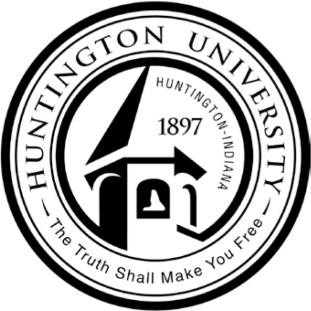 REGISTER OF OFFICERS, FACULTY AND STAFF 2017 - 2018GENERAL ANNOUNCEMENT OF COURSES 2018 - 2019VOLUME CIII • 2018HUNTINGTON UNIVERSITY2303 COLLEGE AVENUEHUNTINGTON, INDIANA 46750PHONE: (260) 356-6000WWW.HUNTINGTON.EDUHUNTINGTON UNIVERSITY CENTER FOR DIGITAL MEDIA ARTS8385 WEST MARINERS WAYPEORIA, ARIZONA 85382PHONE: (480) 939-5074FAX: (480) 939-5992E-MAIL: AZADMISSIONS@HUNTINGTON.EDUWWW.HUNTINGTON.EDU/PEORIATable of ContentsUniversity Calendar 	2018-2019Fall 2018January Term 2019Spring Term 2019Summer 2019*Summer class dates are flexible and are scheduled in coordination with the instructor.2019-2020Fall 2019January Term 2020Spring Term 2020Summer 2020*Summer class dates are flexible and are scheduled in coordination with the instructor.2020-2021Fall 2020January Term 2021Spring Term 2021Summer 2021*Summer class dates are flexible and are scheduled in coordination with the instructor.2021-2022Fall 2021January Term 2022Spring Term 2022Summer 2022*Summer class dates are flexible and are scheduled in coordination with the instructor.General Information	BeginningsHuntington University was chartered under the laws of the State of Indiana as Central College in 1897 by the Board of Education of the Church of the United Brethren in Christ for the “higher education of the young people of said church and others.” The institution was named Central College because of its central location to churches in the denomination. Throughout its history, the University has fulfilled its founding mission by providing education firmly rooted in the liberal arts and preparing those entering service professions such as teaching, pastoral ministries and medicine, as well as business, law and other professions.Huntington University is the direct successor of Hartsville College, chartered in 1850 under the name of Hartsville Academy. Hartsville closed in June 1897 and many students transferred to the new college in Huntington. In 1898, the Hartsville campus was destroyed by fire. The Hartsville College bell was recovered and taken to Huntington as a symbol of the close ties between the two schools. Today, the bell is displayed outside the RichLyn Library.The opening of Huntington University has been called a work of divine providence. In 1896, the General Board of Education of the Church of the United Brethren in Christ made plans to open a new institution of higher learning. Before these plans were publicized, an unsolicited proposal was received from the Huntington Land Association. Three entrepreneurs (among them a United Brethren minister) proposed a strategic partnership: the Land Association would donate a three-story brick building, additional campus ground and operational cash. In return, the Church would equip and operate a school and sell lots in the surrounding neighborhood. Called a direct answer to prayer, the opportunity was “precipitated upon us like a clap of thunder,” said Bishop Milton Wright (whose sons, Orville and Wilbur, would be the first to fly).Through this cooperation of Church and community, the University cornerstone was laid in August 1896. A year later, the local newspaper estimated that 1,200 people turned out for the dedication of the University. “Very impressive were the services at Central College,” reported the Huntington Herald, using the institution’s original name. “The new Central College was dedicated Tuesday afternoon, and the doors of the institution thrown open to all for their education as taught from the Word of God.”Bishop Wright offered the prayer of dedication on September 21, 1897:“It has been Thy good pleasure, O Lord, to give Thy people this property, this building, and these grounds to be used for the purpose of Christian education. Now, with hearts of gratitude to Thee, we desire to consecrate this edifice and these grounds to Thee. And now, O Lord, we dedicate this building from tower to foundation-stone with all its furniture of any and every kind, and all that may hereafter be put into it in harmony with piety and propriety, and dedicate these grounds with all improvements which may be made now or hereafter…We dedicate all these to Thee, O Lord, to the cause of Christian education, in the name of the triune God, Amen.”Central College was renamed Huntington College in May 1917 in response to community interests. The institution became Huntington University on June 1, 2005. It retains its strong association with both the local community and the Church of the United Brethren in Christ as it continues to serve “the young people of said church and others.”LocationHuntington University is located in the northern part of Huntington, Indiana, a community of nearly 17,500. The city is situated on the banks of the Wabash River. Its healthful climate, beautiful scenery, splendid commercial location, fine churches and quality school system make Huntington an excellent college town.The University buildings are located on a large and beautiful campus in the northeast section of the city. The drives, walks, groves and ravines make the campus unusually attractive throughout the year. The site consists of over 160 acres, largely wooded, and includes a central pedestrian mall and a memorial fountain. The fountain is circled by academic buildings such as the RichLyn Library; Becker Hall, the original College Hall opened in 1897 that now houses the digital media arts program and administrative offices; and the large science building completed in 2002. A small campus lake provides focal interest for the student union, dining commons, Merillat Centre for the Arts and president’s home. Living areas are divided between modern residence halls positioned around campus and the apartment village tucked into the woods at the edge of campus. Athletic facilities and fields fill out the side of campus facing the adjacent residential neighborhood.Thornhill Nature Preserve, owned by the University, is within a few minutes of campus. The private 77-acre reserve includes a variety of diverse habitats, including evergreen and deciduous forest, a woodland pond, meadows and wetlands. The diverse ecosystem supports a wide variety of wildflowers, trees, mammals and birds.Huntington County has its own airport for private aircraft, while Fort Wayne International Airport provides commercial air service only 25 miles away.Huntington University also has satellite locations in Columbia City and Fort Wayne, Indiana, and Peoria, Arizona. The Columbia City location serves Professional Programs students, the Fort Wayne location on the campus of Parkview Hospital Randallia houses graduate programs and the Peoria location serves undergraduate students in digital media arts programs.AccreditationsThe Higher Learning Commission230 South LaSalle Street, Suite 7-500, Chicago, IL 60604Phone 800-621-7440(1961, 2014)EducationCouncil for the Accreditation of Educator Preparation (CAEP)1140 19th Street NW, Suite 400, Washington, DC, 20036Phone 202-223-0077(1994, 2013)Indiana Department of Education, Office of Educator Licensing and Development115 West Washington Street, South Tower, Suite 600, Indianapolis, IN 46204(1917)NursingCommission on Collegiate Nursing EducationOne Dupont Circle, NW, Suite 530, Washington, DC 20036Phone 202-887-6791(2011, 2016-2026)Indiana State Board of Nursing402 West Washington Street, Room W072, Indianapolis, IN 46204Phone 317-234-2043(2007, 2016)Occupational Therapy Assistant(Granted Candidacy Status and Proceeding with the Accreditation Process)Accreditation Council for Occupational Therapy EducationThe American Occupational Therapy Association, Inc.4720 Montgomery Ln, Ste 200, Bethesda, MD 20814-3449Phone 301-652-6611 Department extensions Accreditation - x2914TDD: 1-800-377-8555Fax: 301-652-7711Doctorate in Occupational TherapyAccreditation Council for Occupational Therapy EducationThe American Occupational Therapy Association, Inc.4720 Montgomery Ln, Ste 200, Bethesda, MD 20814-3449Phone 301-652-6611 Department extensions Accreditation - x2914TDD: 1-800-377-8555Fax: 301-652-7711(2016)Social WorkThe Council on Social Work Education1725 Duke Street, Suite 500, Alexandria, VA 22314Phone 703-683-8080(February 2009 retroactive to February 2006, 2014)MembershipsAcademic Libraries of IndianaAgriNovus IndianaAmerican Association for Marriage and Family Therapy American Association of Colleges of NursingAmerican Association of Colleges for Teacher EducationAmerican Association of Collegiate Registrars and Admissions OfficersAmerican Choral Directors AssociationAmerican Counseling AssociationAmerican Society of Composers, Authors and PublishersAssociation for Christians in Student DevelopmentAssociation for Counselor Education and SupervisionAssociation for Spiritual, Ethical, Values, and Religious Issues in CounselingAssociation for Symbolic LogicAssociation of Business Administrators of Christian CollegesAssociation of Christian Distance EducationAssociation of Christians in the Mathematical SciencesAssociation of Computing MachineryAssociation of Physical Plant Administrators of Universities and CollegesAssociation on Higher Education and DisabilityBachelorate Program Directors for Social Work EducationBetter Business Bureau of Northern IndianaBroadcast Education AssociationBroadcast Music, Inc.Central Association of College and University Business OfficersChristian Adult Higher Education AssociationChristian Association for Psychological StudiesChristian Leadership AllianceChristian Library ConsortiumChristian Scholar’s ReviewCollege and University Professional Association for Human ResourceCollege Broadcast, Inc.College Entrance Examination BoardConsortium for Computing Sciences in CollegesCouncil for Christian Colleges and UniversitiesCouncil for Higher Education AccreditationCouncil for the Accreditation of Educator PreparationCouncil of Independent CollegesCouncil on Social Work EducationCrossroads LeagueEDUCAUSEHuntington County Chamber of CommerceIndependent Colleges of IndianaIndiana Association of Colleges for Teacher EducationIndiana Association of Collegiate Registrars and Admissions OfficersIndiana Association of School BroadcastersIndiana Association for College Admission CounselingIndiana Basketball Coaches AssociationIndiana Broadcasters AssociationIndiana Center for NursingIndiana Choral Directors AssociationIndiana Commission of Higher EducationIndiana Music Education AssociationIndiana State Board of NursingJerusalem University CollegeLoan Repayment Assistance Program (LRAP) AssociationLYRASISMathematical Association of AmericaMidwest Archives ConferenceMidwest Library Collaborative for Library ServicesMu Kappa InternationalNAFSA: Association of International EducatorsNational Association for Music EducationNational Association of Basketball CoachesNational Association of CX UsersNational Association of College Admissions CounselorsNational Association of College and University Business OfficersNational Association of Collegiate Directors of AthleticsNational Association of Foreign Student AdvisorsNational Association of Independent Colleges and UniversitiesNational Association of Intercollegiate AthleticsNational Association of Social WorkersNational Association of Student Financial Aid AdministratorsNational Association of Teachers of SingingNational Board for Certified CounselorsNational Christian College Athletic AssociationNational College Athlete Honor SocietyNational Council for State Authorization Reciprocity AgreementsNational Council of Teachers of EnglishNational League for NursingNational Network of Libraries of MedicineNational Religious BroadcastersNational Soccer Coaches Association of AmericaNorth American Christians in Social WorkNorth American Coalition for Christian Admissions ProfessionalsNortheast Indiana Financial Aid AdministratorsNortheast Indiana Regional PartnershipPrivate Academic Library Network of IndianaRegional Chamber of Northeast IndianaSAGE ScholarsSociety for Human ResourcesThe Christianity and Communication Studies NetworkThe Higher Learning CommissionThe Tuition Exchange, Inc.University Film and Video AssociationMission StatementThe University is a Christ-centered liberal arts institution of higher education with a strong historic and ongoing relationship with the Church of the United Brethren in Christ. With the conviction that all truth is God’s truth, the University exists to carry out the mission of Christ in higher education.Through a curriculum of demonstrated academic excellence, students are educated in the liberal arts and their chosen disciplines, always seeking to examine the relationship between the disciplines and God’s revelation in Jesus Christ.The University’s mission will be accomplished as we . . .develop in students a commitment to scholarship that is persistent in its pursuit of truth and sensitive to the concerns of the Christian church, the scholarly and educational community and the world at large;educate students broadly for a life of moral and spiritual integrity, personal and social responsibility and a continued quest for wisdom;equip students for a variety of vocations so that they may glorify the Creator, who charged humanity with the care of his Creation;help students develop their abilities for a life of God-honoring service to others and for personal fulfillment.Philosophy of EducationAs a Christian university, Huntington is committed to developing the whole person, assisting students to understand all areas of human knowledge from the perspective of a Christian worldview and preparing them to impact their world for Christ. While the programs of the University are designed especially for students who desire to study in such an environment, the University welcomes students of all faiths who understand the objectives of the University and are willing to abide by its regulations.The University is committed to a strong liberal arts emphasis, with general requirements in the arts, history, literature, philosophy and natural and social sciences for all students, regardless of the vocation or profession for which they are preparing.In developing the whole person, the University emphasizes intellectual, physical, social and religious objectives.The University encourages the development of thorough scholarship; habits of honest, clear, constructive, critical thought; a command of oral and written English; an understanding of the meaning, methods and interrelationships of the principal fields of learning; an appreciation of beauty as expressed in nature and the arts; and concentration in one or two fields of learning in preparation for life’s work.The University encourages the student to value physical well-being as a basis for wholesome living and good health and to develop a personality that makes possible mutually satisfying and cooperative relations with others.The University encourages students to develop their faith, to interpret fields of learning from a Christian perspective, to commit themselves to Christ as Savior and Lord and to develop traits of Christian character and service. The University community nurtures a Christian environment conducive to spiritual growth and specifically requires Bible courses in the core curriculum and attendance in the chapel program.The University recognizes that, as a Christian institution, it must make itself not a refuge from the contemporary world but an arena for encounter with the world and creative response to it. The University must emphasize the necessity for students to make a critical and personal response to the issues encountered in the various fields of study and challenge students to think through the relationship between their Christian faith, their academic pursuits, their career goals and their personal lives. These challenges should include unsolved problems and open questions, as well as issues for which satisfactory solutions have already been worked out. The University must accept disagreement and controversy as a normal and healthy part of its life as a university, rather than viewing them as a threat to be avoided by silence on controversial topics.The University recognizes that it is unsuccessful if students learn information but are not challenged to rethink their values; students become familiar with a major field of study but are not ready to do independent and critical thinking in those fields; students learn about current problems, issues and controversies but feel no need to make personal responses to them; students maintain Christian beliefs and practices but insulate their Christian faith from other aspects of their experience and do not think through, broaden and deepen their faith in response to the challenges presented both by their academic and career pursuits and by their awareness of current problems and issues.Statement of FaithHuntington University was founded by the Church of the United Brethren in Christ upon a vital evangelical Christian faith. The Board of Trustees, the administration and the faculty are united in the conviction that this faith should characterize the entire program of the institution.While the program is designed especially for students who seek such an environment in which to continue their education, the University welcomes students of all faiths who understand the objectives of the institution and are willing to abide by its regulations.The faculty of Huntington University subscribe to the following statement of faith:We believe the Bible to be the inspired, the only infallible, authoritative Word of God.We believe that there is one God, eternally existent in three persons, Father, Son and Holy Spirit.We believe in the deity of our Lord Jesus Christ, in His virgin birth, in His sinless life, in His miracles, in His vicarious and atoning death through His shed blood, in His bodily resurrection, in His ascension to the right hand of the Father and in His personal return in power and glory.We believe that for the salvation of lost and sinful man regeneration by the Holy Spirit is absolutely essential.We believe in the present ministry of the Holy Spirit by whose indwelling the Christian is enabled to live a godly life.We believe in the resurrection of both the saved and the lost; they that are saved unto the resurrection of life and they that are lost unto the resurrection of damnation.We believe in the spiritual unity of believers in our Lord Jesus Christ.Accommodation PolicyIn compliance with Section 504 of the Rehab Act and the ADA as amended, Huntington University makes reasonable accommodations for students with disabilities. The director of the Academic Center for Excellence (ACE) coordinates services for students with disabilities at the University. Any student who has a learning, neurological, orthopedic, sensory, psychological or other condition that substantially limits one or more major life activities and who would benefit from accommodations may be eligible for assistance. Students may contact the ACE in person, by phone at 260-359-4290 or by e-mail at kchafin@huntington.edu for more information.Nondiscrimination PolicyHuntington University is a not-for-profit exempt organization as described in Section 501 (c) (3) of the Internal Revenue Code. In compliance with the Civil Rights Act of 1964 and Title IX of the Educational Amendments of 1972, Huntington University does not discriminate on the basis of race, color, national origin or sex in its policies, practices or procedures. It maintains a policy of nondiscrimination on the basis of disability in its educational programs, admissions procedures and its employment practices, in compliance with Section 504 of the Rehabilitation Act and the ADA Amendments Act of 2008. It is committed to providing the optimum employee safety and health in keeping with sound business practice and the requirements of the 1970 Occupational Safety and Health Act. The student’s right of privacy in regard to disclosure of personal data is assured in conformity with existing legislative requirements. Huntington University complies with all relevant federal and state nondiscrimination laws and is an equal opportunity institution. Inquiries should be directed to the Office of the President of Huntington University.Public Relations PolicyIn an effort to promote Huntington University, University Relations frequently disseminates information, including photographs, regarding activities on campus to the media as well as to the general public through the University's website. This information includes, but is not limited to, graduation announcements; athletic, theatre and music involvements; general campus photos; and images from various activities on campus.University Relations only releases information designated as directory information by the University. University Relations may release directory information to the media and publish that same information on the University's website without the student's prior consent. (See Student Records and Privacy for a definition of directory information.) Permission is required, however, for photos or videos of subjects who are primarily being featured in advertisements or promotions, in which a person's name, image and/or likeness are being used in the context that implies endorsement. Persons may request that information not be disclosed to the media or placed on the website by completing a request in the University Relations office.All information, photographs and graphics generated by University Relations are property of the University and must be used within the guidelines in which they are released. "Huntington University" is a registered trademark protected by Federal law. The name, logo and symbols of the University may only be used in connection with officially-sanctioned activities, functions and events, and may not be used in any manner contrary to the University's mission and Community Life Agreement. Any use of "Huntington University" or any form thereof on any social media sites must be approved by a member of the University's Administration or University Relations, and full editing rights must be provided to at least one of those members. Social media sites include but are not limited to Facebook, Instagram, Twitter, Pinterest, Skype, YouTube, LinkedIn, and SnapChat.Sexual Assault PolicyHuntington University is deeply committed to providing a safe academic, working and living environment for its students, faculty and staff. Huntington University does not tolerate sex discrimination, including harassment, stalking, sexual misconduct or sexual violence in any form. These behaviors are demeaning and interfere with the rights of others to pursue their education in an atmosphere that is safe and respectful. Overt acts of harassment and assault, any sexual contact without consent and any gender-based violence are strictly prohibited.Huntington University encourages all victims of sexual assault to report such incidents to the Student Life Office or the Huntington Campus Police. The decision to file a report with the Huntington Campus Police or any other local, county, or state law enforcement agency is to be made by the victim. Filing a report with the police does not commit the victim to any subsequent course of action. While follow-up options are presented and discussed, the final decisions are left to the victim. Student Life personnel will help victims contact the police if assistance is requested. Following a sexual assault, the victim’s physical well-being is a primary concern because of the risk of sexually transmitted diseases, pregnancy, and/or physical injuries, which may not be apparent. All victims should seek immediate medical attention; however, even if time has passed, it is important to seek medical care.Further information about policies, procedures, confidentiality, and resources is available at www.huntington.edu/student-life/health-safety.DisclaimerThe provisions of this Catalog are not to be regarded as a contract between any student and the University. Course content and University regulations governing admissions, tuition and campus life are under constant review and revision. The University reserves the right to change any provision, regulation or requirement set forth herein and the right to withdraw or amend the content of any courses described herein as may be required or desirable by circumstances. Final editing responsibility for this Catalog lies with Registrar Sarah J. Harvey. Questions related to interpreting policies should be addressed to the Academic Dean of the University.Faculty and StaffFaculty and Staff – Peoria, Arizona2018 - 2019Jeffrey C. Berggren	Director of Arizona OperationsLance D. Clark	Associate Dean of the ArtsJames K Ellis	Arizona Pastor in Residence; Adjunct Instructor of Bible and Religion and Ministry and MissionsG. Sean Gates	Instructor of Broadcast MediaHayden R Lozano	Admissions Counselor of ArizonaEric Jonathan Luce	Arizona Learning Technology ManagerJamie Hoag Sanfilippo	Coordinator of Arizona Student ServicesChristian J. Washington	Assistant Professor of AnimationPhilip M Wilson	Arizona Digital Media Arts Program Director; Assistant Professor of Film ProductionThe Faculty and Administration2017 - 2018Sherilyn R. Emberton (2013-    )President of the UniversityBS, 1979, Stephen F. Austin State University; MA, 1981, Stephen F. Austen State University; EdD, 1999, 
Texas A & M University - Commerce.Joshua D. Addessi (2014-    )Visiting Instructor of Digital Media Arts BS, 2010, Huntington University.David E. Alexander (2009-    ) Assistant Professor of PhilosophyBA, 2003, Arizona State University; MA, 2005 and PhD, 2008, Baylor University.Tanner A. Babb (2010-    )Associate Dean of Academic Affairs, Associate Professor of PsychologyBA, 2004, Huntington University; MS Ed, 2007, Indiana University-Purdue University Fort Wayne; PhD, 2012, University of Toledo.Jessica O. Baggerman (2017-    ) Assistant Professor of AgricultureBS, 2012, Oklahoma State University; MS, 2014 and PhD, 2017, Texas Tech University.Tyanne N. Bailey (2005-    ) Assistant Professor in EducationBS, 2004, Huntington University; MA, 2006, Ball State University.Bryan L. Ballinger (2015-    ) Professor in Digital Media ArtsBFA, 1990, Columbus College of Art and Design; MFA, 2005, Lesley University.Rebekah A. Benjamin (2015-    ) Assistant Professor of PsychologyBA, 2004 and Secondary Education Graduate Certificate, 2005, Indiana Wesleyan University; MA, 2009 
and PhD, 2012, University of Georgia.Chaney R. Bergdall (1975-2012) Professor Emeritus of Bible and ReligionBA, 1969, Huntington University; MA, 1970, Jerusalem University College; MDiv, 1973, Trinity Evangelical
Divinity School; PhD, 1986, Fuller Theological Seminary; graduate study, Grace Theological Seminary.Thomas E. Bergler (2000-    )Professor of Ministry and MissionsBS, 1986, University of Michigan; MA, 1995, Wheaton College; PhD, 2001, University of Notre Dame.Sara E. Best (2015-    )Assistant Professor of Occupational TherapyBA, 2000, Castleton State College; OTD, 2011, Belmont University.William H. Bordeaux (1987-2012) Professor Emeritus of ChemistryBA, 1968, Houghton College; DA, 1976, University of Miami; graduate study, North Carolina State University.Susan J. Boyer (2002-    ) Associate Professor of EducationBS, 1982, Gardner-Webb University; MA, 1997, Georgetown College; EdD, 2010, Ball State University.Charles L. Brady (1959-86)Associate Professor Emeritus of BusinessBS, 1946, Northwest Missouri State College; AM, 1952, University of Northern Colorado.Dwight D. Brautigam (1987-    ) Professor of HistoryBA, 1979, Houghton College; MA, 1982, University of Kentucky; PhD, 1987, University of Rochester.Beth A. Bright (2014-    )Assistant Professor of Occupational TherapyBS, 2008, Bowling Green State University; OTD, 2011, Belmont University.Katherine E. Brown (2015-    ) Assistant Professor of Political ScienceBS, 2004, Cornwell University; MA, 2010, University at Buffalo; MA, 2012 and PhD, 2015, University of Virginia.Lance D. Clark (1993-    )Associate Dean of the Arts, Professor of Digital Media Arts Film and Communication, Chair of the Division of School of the ArtsBA, 1989, Huntington University; MA, 1991 and PhD, 2001, Regent University.Ron L. Coffey (1986-    )Vice President for Student LifeBS, 1981, Huntington University; MA, 1993, Ball State University; PhD, 2007, Indiana State University.Rebecca L. Coffman (1993-    ) Professor of ArtBFA, 1985, Hardin-Simmons University; MFA, 1989, Texas Tech University.Michael D. Cook (2009-    ) Associate Professor of CounselingBS, 1988, Albany State University; MA, 1992 and PhD, 1997, New Orleans Baptist Theological Seminary.Sharon L. Custer (1973-2009)Assistant Professor Emerita of BusinessBS, 1966, Huntington University; MS, 1975, University of Saint Francis; graduate study, Ball State University.Jayme R. Dee (2016-    ) Instructor of NursingBS, 2005, University of Saint Francis.Aleksandar Drobnjakovic (2017-    ) Assistant Professor of CounselingBT, 2006 and MA, 2008, Sydney College of Divinity; EdD, 2016, Argosy University.Jay R. Duffer (2008-    ) Associate Professor of TheatreBME, 1991, Baylor University; MFA, 1995, University of Nevada, Las Vegas.Jodi D. Eckert (2014-    ) Instructor of NursingAND, 1998, Indiana-Purdue University, Fort Wayne; BSN, 2014 and MSN, 2016, Western Governors University.Kent D. Eilers (2009-    ) Associate Professor of TheologyBS, 1998, Calvin College; MA, 2004, Denver Seminary; PhD, 2009, University of Aberdeen.Bruce D. Evans (1991-    ) Professor of BiologyBS, 1985, University of Charleston; PhD, 1991, Emory University.Mark R. Fairchild (1986-    ) Professor of Bible and ReligionBS, 1976, Pennsylvania State University; BA, 1980, Toccoa Falls College; MDiv, 1982, Asbury Theological Seminary; MPhil, 1985 and PhD, 1989, Drew University.Luke S. Fetters (1999-    )Professor of Ministry and Missions, Director of Global StudiesBA, 1982 and MCM, 1984, Huntington University; MA, 1992, Wheaton College Graduate School; EdD, 2005, 
Ball State University.Paul R. Fetters (1972-2002)Professor Emeritus of Practical Theology, Dean Emeritus for the Graduate SchoolBA, 1955 and BD, 1959, Huntington University; MDiv, 1969, Eastern Baptist Theological Seminary; MS, 1975, University of Saint Francis; DMin, 1980, Fuller Theological Seminary; DD (hon.), 2003, Huntington University; graduate study, Wright State University and Regent University.Ruth A. Ford (2014-    )Associate Dean for Health Sciences, Director of Occupational Therapy and Professor of Occupational TherapyBS, 1976, The Ohio State University; MSBS, 1994, Medical College of Ohio; EdD, 2004, Bowling Green State University.A. Norris Friesen (1985-    )Professor of German, Director of Institutional EffectivenessBA, 1972, Tabor College; MS, 1980, Kansas State University; PhD, 1991, Purdue University.Anita L. Gray (2011-    ) Director of Library SciencesBA, 1982, Grand Rapids Baptist College; MSLS, 1992, Wayne State University.Robert E. Hale (1961-1997) Professor Emeritus of PhysicsBS, 1951, Ball State University; MA, 1960, Western Michigan University; EdD, 1973, Ball State University; PedD (hon.), 1997, Huntington University; graduate study, University of California at Los Angeles, University of Kansas, University of Arizona, Ohio University.Carrie H. Halquist (2015-    )Information Literacy/User Services Librarian, Assistant Professor of Library ScienceBA, 2012, Grace College; MS, 2015, Indiana University-Purdue University.Sarah J. Harvey (1981-     )RegistrarBA, 1978, Huntington University; MA, 1981 and graduate study, Ball State University.R. William Hasker (1966-2000)Distinguished Professor and Professor Emeritus of PhilosophyAB, 1956, Wheaton College; BD, 1959, American Baptist Seminary of the West; PhD, 1961, University of Edinburgh; LHD (hon.), 2001, Huntington University; graduate study, Fuller Theological Seminary, University of California at Berkeley.Vincent D. Haupert (2010-    ) Vice President for Advancement BS, 1990, Huntington University.Herbert Jack Heller (2002-    ) Associate Professor of EnglishBA, 1985, Bryan College; MA, 1989 and PhD, 1997, Louisiana State University.Patricia A. Henton (2017-    ) Assistant Professor of Occupational TherapyBS, 1989, University of Western Ontario; OTD, 2015, Rocky Mountain University of Health Professions.F. Collin Hobbs (2013-    ) Assistant Professor of BiologyBS, 2004, University of Wisconsin; PhD, 2013, Indiana University.Andrew J. Hoffman (2017-    )Assistant Professor of MathematicsBA, 2010, Wabash College; MS, 2013 and PhD, 2017, Purdue University.Troy D. Irick (2002-    )Assistant Professor of Business and Economics, Vice President of HU Ventures, Inc.BS, 1985, Huntington University; MA, 2008, Crown College; Certificate of Advanced Graduate Study, 2011, Regent University; Certified Public Accountant.Francis L. Jones (1971-2011)Professor Emeritus of Mathematical SciencesBA, 1966, Huntington University; MS, 1967 and PhD, 1971, Michigan State University; graduate study, Ball State University.Karen E. Jones (1997-    )Professor of Ministry and Missions, Director of MA in Ministry ProgramBS, 1978 and MS, 1982, Southwest Missouri State University; MA, 1993 and PhD, 1998 Southwestern Baptist Theological Seminary.Robert E. Kaehr (1976-2010)Director of Library Services and Associate Professor EmeritusBA, 1965, Huntington University; MA, 1972, Northern Arizona University; MLS, 1976, George Peabody College; graduate study, Indiana University.Mandy L. Kellums Baraka (2016-    )Assistant Professor of Graduate CounselingBS, 2001, Southwest Baptist University; MA, 2007, The Southern Baptist Theological Seminary; MA, 2013, Wheaton College; PhD, 2017, Regent University.George W. Killian, Jr. (2001-    ) Associate Professor of MusicBA, 1988, Anderson University; MM, 1991, Ball State University; DMA, 2000, Arizona State University.Jeffrey L. Lehman (1998-    )Professor of Computer Science, Chair of the Division of Natural and Mathematical SciencesBA, 1991, Bluffton College; MS, 1993, Illinois State University; PhD, 2004, Nova Southeastern University.W. Todd Martin (1999-    )Professor of English, Director of Honors ProgramBA, 1989, William Jewell College; MA, 1991, Wake Forest University; PhD, 1998, Baylor University.Carla J. MacDonald (2005-    ) Associate Professor of Social WorkBSW, 1979, Manchester College; MSW, 1981, Indiana University; MBA, 1991, University of Saint Francis; EdD, 2012, Indiana Wesleyan University.David W. McEowen (1997-2014)Associate Professor Emeritus in BusinessBS, 1970, Purdue University; MBA, 1984, University of Saint Francis; graduate study, Rochester Institute of Technology.Ann C. McPherren (1981-    )Vice President for Strategy and Graduate/Adult Programs, Professor of Business and EconomicsBA, 1978, Huntington University; MS, 1982 and EdD, 1992, Ball State University; graduate study, Indiana University.Barbara E. Michel (2008-    ) Associate Professor of ArtBA, 1989 and 1992, Purdue University; MA, 1997, Indiana University-Purdue University Indianapolis; graduate study, Purdue University.Paul E. Michelson (1974-2015)Distinguished Professor and Professor Emeritus of HistoryAB, 1967, Emporia State University; AM, 1969 and PhD, 1975, Indiana University.Fred L. Miller (2016-    )Associate Professor of Exercise ScienceBS, 2000, Huntington University; MA, 2003, Eastern New Mexico University; PhD, 2008, University of Houston.Kevin D. Miller (2002-    ) Professor of CommunicationBA, 1987, Eastern Mennonite University; MA, 1992, Ohio State University; PhD, 2002, University of Kentucky.Ruth E. Nalliah (1995-    ) Professor of ChemistryBA, 1989, Bluffton College; PhD, 1995, University of Toledo.Randy L. Neuman (1982-    )Associate Director of Library Services and Assistant Professor of Library ScienceAB, 1980, Huntington University; MLS, 1981, University of Michigan; graduate study, Ball State University.John T. Noble (2012-    )Assistant Professor of Bible and Religion, Director for Non-Western StudiesBA, 1998, Taylor University; MDiv, 2005, Gordon- Conwell Theological Seminary; PhD, 2013 Harvard University.James M. O’Donnell (1993-2012)Associate Professor Emeritus of Business and Economics and Executive-in-ResidenceAB, 1970, Brown University; MEd, 1973, Rhode Island College; MBA, 1979, Columbia University.Terrell M. Peace (1998-    )Director of Graduate and Undergraduate Teacher Education, Professor of EducationBS, 1973, Clemson University; MRE, 1980 and PhD, 1984, Southwestern Baptist Theological Seminary.Raymond A. Porter (2014-    )Director of the Haupert Institute for Agricultural Studies, Associate Professor of AgricultureBS, 1981, Wheaton College; PhD, 1988, Cornell University; MA, 2013, Biola University.Evelyn J. Priddy (1990-2016) Professor Emerita of EducationBS, 1972, Huntington University; MS, 1976, Indiana University; EdD, 1989, Ball State University.Brian T. Rice (2014-    )Assistant Professor of MathematicsBS, 2008, Harvey Mudd College; MA, 2010 and PhD, 2014, University of Wisconsin-Madison.Nancy L. Richison (2013-    ) Instructor of NursingBS, 1992, Huntington University; BSN, 2004, Indiana Wesleyan University; MSN, 2009, Indiana University-Purdue University, Indianapolis.James Gregory Roth (2016-    )Assistant Professor of Graphic DesignBFA, 2011, Indiana University-Purdue University, Fort Wayne; MFA, 2013, Maine College of Art.Michael W. Rowley (1998-    )Associate Professor of Speech CommunicationBA, 1991 and MA, 1992, University of Central Florida; PhD, 1997, Florida State University.Mary E. Ruthi (1978-80; 1983-    )Professor of SociologyBA, 1972, Sterling College; MA, 1975 and PhD, 1978, University of Nebraska at Lincoln.Marlene J. Schleiffer (1973-2005) Professor Emerita of MusicBSM, 1959, Summit Christian College; MM, 1962 and PhD, 1973, Indiana University.Nicole R. Scheiman (2015-    )Associate Professor and Director of Occupational Therapy Assistant ProgramAS, 1991, International Business College; BS, 1999, Indiana University; MHS, 2010 University of Florida.Diana C. Shenefield (2009-    ) Director of Nursing Program, Assistant Professor of NursingASN, 1991, Indiana University-Purdue University Fort Wayne; BSN, 2004 and MA, 2008, Indiana Wesleyan University; EdD, 2012, Capella University.Isaac Nathan Short (2014-    )Assistant Professor of Occupational TherapyBA, 2002, Lee University; OTD, 2009, Belmont University.Gerald D. Smith (1967-2009)Professor Emeritus of Physics and Chemistry and Vice President and Dean Emeritus of the UniversityBS, 1964, Huntington University; PhD, 1972, Purdue University; LHD (hon.), 1998, Huntington University; graduate study, University of Washington, Michigan State University, Ball State University, Louisiana State University.Timothy O. Smith (2007-    ) Professor of HistoryBA (Hons), 1996, University of Leicester; MA, 1997, School of Oriental and African Studies, University of London; PhD, 2005, University of East Anglia; FRHistS, 2008, Fellow of the Royal Historical Society.Gregory A. Smitley (2015-    )Vice President for Business and Finance/TreasurerAA, 1978 and BS, 1980, Huntington University; Diploma, 1999, Graduate School of Banking; MBA, 2005, Indiana Wesleyan University.Daniel F. Solms (2015-    )Vice President of Enrollment Management and MarketingBS, 1994 and MS, 2002, Indiana Wesleyan University.Jeanne L. Sowers (2018-    )Associate Professor of Occupational TherapyBS, 1981, University of Kansas; MA, 1996, Texas Woman's University; OTD, 2004, Creighton University.Patricia R. Spedden (1983-2010) Professor Emerita of MusicBMus, 1973, Centenary College; MM, 1975, University of Maine; DA, 1982, Ball State University.Heather Y. Z. St. Peters (2015-    )Assistant Professor of Organizational LeadershipBA, 1991, Illinois Wesleyan University; MS, 1994, Illinois State University; PhD, 2012, Indiana Institute of Technology.Cynthia L. Steury (1980-82; 1986-2016)Professor Emerita of EducationBS, 1971, Huntington University; MA, 1974, Bowling Green State University; EdD, 1997, Ball State University.Samantha J. Sutorious (2016-    ) Instructor of Social WorkBSW, 2010, Huntington University; MSW, 2012, Indiana University-Purdue University, Indianapolis.Timothy L. Troyer (2012-    ) Assistant Professor of ChemistryBA, 1996, Goshen College; MS, 1999, University of Michigan; PhD, 2008, Vanderbilt University.Constance L. Updike (1988-2013)Associate Professor Emerita of Recreation ManagementBS, 1971, Manchester College; MS, 1977, Indiana University; graduate study, University of Saint Francis, Indiana University, Ball State University.Linda K. Urschel (1984-    )Professor of English, Chair of the Division of Humanities and Christian ThoughtBS, 1980 and MAT, 1984, Indiana University; PhD, 1992, Ball State University.Michael K. Wanous (2014-    )Vice President for Academic Affairs and Dean of the FacultyBS, 1986, University of Minnesota; MS, 1989, Texas A&M University; PhD, 1994, University of Missouri.Jeffrey B. Webb (1999-    ) Professor of History, Chair of the Division of Social Sciences and EducationBA, 1987, Baldwin-Wallace College; MA, 1989, Cleveland State University; PhD, 2001, University of Chicago.Matthew S. Webb (2016-    ) Instructor of Digital Media Arts, Film ProductionBA, 1998, Huntington University; MAT, 2008, Fuller Theological Seminary.Winfield B. Wetherbee (1977-2011) Professor Emeritus of Mathematical SciencesBS, 1967, Wheaton College; MS, 1969 and PhD, 1973, Clarkson University.Anita J. Wickersham (1983-    )Associate Professor of Accounting and BusinessBA, 1980, Huntington University; MBA, 1988 and graduate study, Ball State University; Certified Public Accountant.Adam J. Widener (2015-    )Instructor of Digital Media Arts/Broadcast MediaBA, 2009, Huntington University.Philip M. Wilson (2016-    )Assistant Professor of Digital Media, Arizona Digital Media Program DirectorBA, 2008, San Jose State University; MA, 2012, San Diego State University.Brock A. Zehr (2014-    ) Assistant Professor of BusinessBA, 1986, Anderson University; MBA, 2009, Indiana Wesleyan University; DBA, 2016, Walden University.Carl D. Zurcher (1950-1989) Professor Emeritus of SpeechBA, 1948, Huntington University; MA, 1950, Northwestern University; PhD, 1973, Purdue University; LHD (hon.), 1989, Huntington University.Faculty Named Chairs 2017 - 2018W. Todd Martin	Edwina Patton Chair in the Arts and SciencesRebecca L. Coffman	Luke J. Peters Chair in the Arts and SciencesSpecial Appointment2017 – 2018Amanda M. Burge, MBA	Instructor of Business and EconomicsMelanie L. Park, EdD	Visiting Assistant Professor of EducationUndergraduate Adjunct Faculty - Huntington2017 - 2018Christopher J. Burton, BS	exercise scienceElise E. Chadwick, BA	SpanishDeborah K. Cherry, MS	mathematicsJonah L. Crismore, BA	digital media artsCharles D. Daugherty, EdS	educationJeanette M. Dohrman, MS	nursing clinical instructorScott M. Druhot, MS	businessMark H. Dubois, MA	educationMelissa A. Duffer, MFA	theatreAndrew J. Edmonds, BA	theatreLynette D. Fager, BS	communicationDeborah S. Fitzcharles, MS	occupational therapy assistant/health scienceJennifer M. Ford, MA	artTimothy D. Fulk, MS	criminal justiceMichelle A. Fulkerson, BSN	nursingLaura M. Gerig, PhD	psychologyDale G. Gerke, MBA	business, digital media artsLaToshia L. Gilbert, BSN	nursing clinical instructorRonald G. Goetz, II, MA	psychologyPaul C. Griswold, BS	digital media artsRaymond R. Harris, MBA	ministry and missionsShoshannah L. Hernandez, MA	TESOLStephan A. Hughes, BS	digital media artsKelli J. Kreider, MS	agricultureJonathan H. Krull, BA	philosophyJohn LeBlanc, MA	ministry and missionsMonte J. Lightner, JD	businessBrigitte Martin, MA	FrenchClifton P. Martin, MS	physicsJanette L. Moore, MA	educationPaul R. Nalliah, MA	biologyStephen C. Park, MA	biologyNancy L. Peace, MA	TESOLAlison A. Pershing, BSN	nursing clinical instructorLogan R. Presnell, BA	ESLAnnalee L. Rawley, MA	psychologyKathryn S. Rhodes, MA	educationMolly J. Rose, MFA	EnglishAmy M. Rosen, BS	nursing clinical instructorAdam K. Sahli, MFA	theatreJoan E. Schmalzried, EdD	educationDonald L. Sherman, MA	exercise scienceKyle D. Shondell, BA	sport managementWilliam G. Spriggs, PhD	EnglishGregory M. Sweetland, MBA	ESLJessica Thompson, MS	agricultureAngela N. Troyer, BSN	nursing clinical instructorSusan Walters, BSN	nursing clinical instructorChristian Washington, MFA	digital media artsKyle J. Wood, MA	educationCurtis W. Woods, BS	digital media artsChristina J Wooldridge, MA	TESOLUndergraduate Adjunct Faculty in Music - Huntington2017 - 2018Eric D. Clancy, BA	jazzJoni C. Killian, MM	voice, vocal pedagogy, diction, aural skills, and women’s choraleDouglas A. McElhaney, MA	brassMarvin R. McNew, Jr., MEd	saxophoneBryan T. Ringo, MA	brassCindy L. Romano, MA	pianoElizabeth A. Smith, MA	piano, violin, viola, and aural skillsMatthew J. Walter, BS	trumpetMichael R. Walter, DWS	guitarUndergraduate Adjunct Faculty - Peoria 2017 - 2018Antonia J. Berg, MA	digital media artsMelissa A. Blasius-Nuanez, BS	digital media artsLuis Bohorquez, II, BFA	digital media artsJennifer E. Cooper, BS	digital media artsJeffery D. Del Nero, MFA	artJames K. Ellis, PhD	ministry and missionsGregory S. Gates, BA	digital media artsIsaac Murton, MDiv	Bible and religionJamie H. Sanfilippo, MA	communicationKelly A. Shehan, MFA	artDaniel R. Sidler, MA	artProfessional Programs Adjunct Faculty2017 - 2018Tiffany S. Armstrong, MEd	TESOLAnna Grace Coplen, BS	EnglishBarry L Davis, MS	psychologyScott M. Druhot, MSM	businessTeresa A Fuller-O’Brien, MEd	artDale G. Gerke, MBA	businessJulienne K. Goetz, MA	businessRonald G. Goetz, II, MA	psychologyMarci J. Hammel, MBA	businessTonya L. Horvath, BS	businessAmy Johns, MS	businessJoshua K. Kesler, MA	BibleMark W. Klinker, MBA	businessSteven W. Lee, PhD	psychologyDavid W. McEowen, MBA	businessDebra M Meyer, MNM	businessBrian C. Milton, MEd	general educationNina Newton, MA	EnglishJohn Niederman, MBA, MSW	businessStephen C. Park, MS	general educationDanielle M. Peterson, MSW, LCSW	social workKaren Redman, MA, M.Min	BibleVanessa Schoon, MEd	businessJanice Kay Schwob, BA	general educationJeffrey F. Sherlock, MBA, EdD	businessAutumn Teeple, BS, CPA	businessRachel L. Vinson, MBA	businessSabrina D. Waterfield, MEd	EnglishMark J. Wiley, JD	businessChristina J. Wooldridge, MA	TESOLGraduate School Adjunct Faculty 2017 - 2018Mary K. Adams, MS, LMHC	counselingAmy J. Biegel, MSW, LCSW	counselingAndreas J Bienert, MA, CSAC, LPC, NCC	counselingWesley O Black, PhD	ministryHope D. Brown, MA, LMHC	counselingAndrew D. Clay, MA, LLPC	counselingRebecca Cline, MA, LMHCA	counselingBarry L. Davis, MS, CTC, MCS	counselingTilija Drobnjakovic, EdDCES	counselingVickie J. Gayed, RN, NP	counselingSteven P. Gerali, DPhil, DLitt	youth ministryLaura M. Gerig, PhD	counselingRonald G. Goetz, II, MA	counselingMichael L. Haarer, MA, LMHC	counselingStuart D. Hall, MA, LMHC	counselingJoshua A. Halliwell, MA	TESOLTimothy A. Heck, PhD	counselingJohn D. LeBlanc, MA	ministryMatthew Q. Lesser, MBA	business administrationJill R Linder, MHS	occupational therapyScott R. Livingston, EdD	organizational leadershipMichelle H Mays, OTD	occupational therapyMichael A. McNulty, PhD, LCSW	counselingKevin Neebes, MBA	organizational leadershipDerek L. Paris, PsyD	counselingNathan P. Randolph, DSL	ministryCharles P. Redwine, DMin, LFMT, LCAC	counselingRandall C. Rheinheimer, PhD	counselingRene' D. Rochester, EdD	youth ministryLarry W. Rottmeyer, PhD	business administrationChelsea Selking, OTD	occupational therapyJeffrey F. Sherlock, EdD	organizational leadershipShawn T. Siferd, MA	TESOLJulie Snyder, OTD, CSRS, OTR	occupational therapyJames E Swanson, MA, LMHC	counselingBudd Teare, PhD	counselingPeggy B. Treece-Myles, PhD	occupational therapyTimothy R Valentino, DMin	ministryJoel A. Vilensky, PhD	occupational therapyNancy L. Williams, MA, LMHC, BCPPC	counselingEvan D. Wood, PhD	organizational leadershipChristina J. Wooldridge, MA	TESOLAdministrative Officers and Staff2016 – 2017Office of the PresidentPresident of the University	Sherilyn R. EmbertonAdministrative Secretary	Peggy S. DeBoltSenior Leadership TeamPresident of the University	Sherilyn R. EmbertonVice President for Academic Affairs	Michael K. WanousVice President for Business and Finance/Treasurer	Gregory A. SmitleyVice President for Advancement	Vincent D. HaupertVice President for Student Life	Ronald L. CoffeyVice President for Enrollment Management and Marketing	Daniel F. SolmsDean of Spiritual Life	Arthur L. WilsonAcademic ServicesVice President for Academic Affairs	Michael K. WanousAdministrative Assistant to the Vice President for Academic Affairs	Cathy J. TroutAssociate Dean of Academic Affairs	Tanner A. BabbDirector of Graduate and Professional Programs	Julienne K. GoetzDirector of Arizona Operations	Jeffrey C. BerggrenRegistrar	Sarah J. HarveyAssistant Registrar	Beth A. DuboisCoordinator of Registration Services	Staci E. RogersAssistant to the Registrar	Alicia S. AyoubDirector of Library Services	Anita L. GrayAssociate Director of Library Services	Randy L. NeumanInformation Literacy/User Services Librarian	Carrie H. HalquistLibrary Secretary	Debra J. SpringerDirector for Non-Western Studies	John T. NobleDirector of Honors Program	W. Todd MartinDirector of Global Studies	Luke S. FettersAssociate Director of Global Studies	Shoshannah L. HernandezDirector of the Institute for TESOL Studies	Shoshannah L. HernandezGlobal Studies Specialist	Luke M. McConnellDirector of the Haupert Institute for Agricultural Studies	Raymond A. PorterDirector of Occupational Therapy Assistant Program	Nicole R. ScheimanDirector of Graduate and Undergraduate Teacher Education	Terrell M. PeaceDirector of Clinical Experience	Kathy S. RhodesSecretary to the Education Department	Beth R. WestABLE Program Coordinator	Erica A. MarshallTeacher Education Licensing Advisor	Sarah J. HarveyDirector of Social Work Education	Carla J. MacDonaldDirector of Nursing Program	Diana C. ShenefieldCoordinator, Nursing Learning Lab/Simulation Center	Trionne KieferAdministrative Secretary, Nursing Department	Holly D. TesterDigital Media Arts Assistant	Jason C. BleijerveldDMA Studio Supervisor	Stephan A. HughesMusic Secretary	Nancy J. BarnesCostume Shop Supervisor	Kandra A. TenutoVeritas Youth Theology Institute, Administrative Assistant	Amanda J. MorrisFaculty Marshal	Jeffrey L. LehmanAssistant Faculty Marshal	Anita J. WickershamArizona OperationsDirector of Arizona Operations	Jeffrey C. BerggrenStudent Services Coordinator	Jamie H. SanfilippoDigital Media Arts Director	Philip M. WilsonLearning Technology Manager	Eric J. LuceAdmissions Counselor	Hayden R. LozanoGraduate and Professional ProgramsDirector of Graduate and Professional Programs	Julienne K. Goetz Associate Dean of Health Sciences and OTD Director	Ruth A. FordDirector of Graduate Counseling Program	Aleksandar DrobnjakovicDirector of MA in Ministry Program	Karen E. JonesDirector of MA in Youth Ministry Leadership	David D. RahnAdministrative Secretary, Department of Occupational Therapy	Jill R. TrosperOccupational Therapy Recruiter	Sara DiehlGraduate Programs Assistant	Kimberly D. NashAssistant Registrar for Graduate and Professional Programs	Tonya L. HorvathOnline Course Designer	Amber J. PratherCampus MinistriesDean of Spiritual Life/Campus Pastor 	Arthur L. WilsonSecretary to Student Services and Campus Ministries	Layla b SolmsDirector of Volunteer Services and Outreach Ministry	A. Norris FriesenDirector of Multicultural Student Affairs and Horizon Leadership Program	Daryl L. Singleton, Jr.Student LifeVice President for Student Life	Ronald L. CoffeyAdministrative Assistant to the Vice President for Student Life	M. Margaret PaskoAssociate Dean of Student Life	Martha J. SmithDean of Students	Brian R. JaworskiDirector of Career Development and Counseling	Martha J. SmithSecretary to Student Services and Campus Ministries	Layla b SolmsDirector of Academic Center for Excellence	Kris L. ChafinAdministrative Secretary, Academic Center for Excellence	Melissa A. GordonExperiential Learning Coordinator	Kyle D. ShondellDirector of Residence Life and Student Programs	Brian R. JaworskiCoordinator of Student Activities/Forester Village Resident Director	Anna Kay LevyWright Hall Resident Director and Advisor to International Students	Andrew T. VaughtBaker/Roush Resident Director	Mallory K. HarriganHardy Resident Director	Lauren A. FrischmanMiller, Meadow, and Livingston Halls Resident Director	Jessica L. HatcherStudent Senate President	Amelia S. SmithDirector of Athletics	Lori L. CullerCoordinator of Recreational Programming	Russell W. LawsonAthletic Department Secretary	Sandra K. MarionSports Information Director	Joanne K. GreenCoordinator of Eligibility	Lori L. CullerAssistant for Auxiliary Athletic Services	Michael D. FrameChief of Campus Police and Safety	Justin D. FawChartwells Director of Dining Services	Michael MillerAdmissionsVice President for Enrollment Management and Marketing	Daniel F. SolmsAssistant Director of Admissions	Susanne WatsonAdmissions Office Manager	Karol S. CaleyAdmissions Receptionist-Secretary	Sandra K. MarionCampus Visit Coordinator	Carlene M. PetersSr. Admissions Counselor	Katie L. MartinSr. Admissions Counselor	Nicholas C. KightAdmissions Counselor	Nicholas J. HarmsenAdmissions Counselor	Carley D. McElhaneyAssistant Director of Graduate Admissions	Evan K. BennettRecruitment Coordinator	Melodie S. WinansExecutive Director of Student Success	Scott W. RaymondDirector of Financial Aid	Lisa M. MontanyAssistant Director of Financial Aid	Joseph A. MattoxFinancial Aid Loan Counselor	Debra D. JamesInstitutional AdvancementVice President for Advancement	Vincent D. HaupertSr. Director of Advancement Operations	J. Kay SchwobAdministrative Assistant for Advancement	Barbara M. BakerSwitchboard Operator and University Relations Office Assistant	Anita J. HughesData Entry Processor	Darlene A. FairchildAdvancement and Alumni Office Assistant	Linda M. SchmitzDirector of Alumni	Marcy T. HawkinsDevelopment Operations Coordinator	Janice A. YostDevelopment Officer and Director of Gift Planning	Peter SchownirDirector of Communications	Del V. RothWeb and Social Media Coordinator	Lynette D. FagerGraphic Designer	Raquel N. MartinezBusiness ServicesVice President for Business and Finance/Treasurer	Gregory A. SmitleyAdministrative Assistant for Business and Finance	Pamela S. RudyController and Director of Financial Services	Connie C. BonnerAssistant Director of Financial Services	Shelia A. HackerStaff Accountant	Tamara L. GassStudent Accounts Clerk	Brandi D. FeltonAccounting Clerk	Claudia SmithPayroll Processor	Lori L. IngleHuman Resources Manager	Jean M. ColeMailing Services Coordinator	Amy L. JohnsonFollett Bookstore Manager	Lisa M. SnyderDirector of the Merillat Centre for the Arts/Conferences and Events	Stephen A. PozezanacNational Management Resources Manager/Maintenance	Marcie NofzigerDirector of Information and Technology	Adam L. SkilesTechnology Services Office Manager	Wendy L. GowerSystems Administrator	Paul R. NalliahSenior Data Base Programmer - Analyst	Sylvia K. ReedData Base Programmer/Analyst	Brad F. ClampittNetwork Administrator	John M. WagnerNetwork/Broadcast Engineer	Robert C. LandonWeb Developer/Programmer/Analyst	Andrew W. WolfeSr. Technology Support Specialist	Timothy L. BardTechnology Support Specialist	Christopher M. ErickAthletics and Coaching StaffDirector of Athletics	Lori L. CullerAthletic Secretary	Sandra K. MarionHead Athletic Trainer	Beth A. HerrellAssistant Athletic Trainer	Christopher J. BurtonSports Information Director	Joanne K. GreenBaseball, Men	Michael D. FrameBasketball, Men	Ty S. PlattBasketball, Women	Lori L. CullerBowling, Men and Women	D. Michael ShockeyCheerleading	Allison J. OverfeltCross Country, Men and Women	Fred L. Miller, IIIGolf, Men	Richard L. SholundSoccer, Men	Russell W. LawsonSoccer, Women	Amanda M. BurgeSoftball, Women	Doug P. GowerTennis, Men	Kreg EckertTennis, Women	Roger D. FergusonTrack, Men and Women	F. Joel ChildsVolleyball, Women	Kyle D. ShondellGovernanceHuntington University Board of Trustees 2017-2018University GovernanceThe Board of Trustees is responsible for the direction and management of all assets and programs of the University. The Board formulates and determines the general, educational and financial policies as are deemed necessary for the administration and development of the University in accordance with its stated purposes. The Board selects the President who serves as chief executive officer of the University and is responsible for all University educational and managerial affairs.The University is firmly committed to the lordship of Jesus Christ and evangelical Christianity as the foundation for its educational philosophy and operation. All trustees, excluding Ex Officio Trustees, and all regular employees of the University shall (i) possess a genuine and personal relationship with Jesus Christ as evidenced by a vital witness and spiritual maturity, (ii) evidence an evangelical commitment, (iii) actively participate in a local church congregation and (iv) subscribe to the Huntington University Statement of Faith.The Board of Trustees may be comprised of up to 39 active, voting members. Trustees are elected by the Board and members of the Higher Education Leadership Team of the Church of the United Brethren in Christ, USA. The President of the Huntington University Foundation, the President of the Alumni Association of Huntington University and the President of the Student Senate are ex officio members. Elected members serve four year terms.Officers of the BoardHerbert A. Schumm	ChairMonte J. Lightner	Vice ChairRonald J. Freeman	SecretaryTerm Expires in 2018Carol A. Clark, retired physician	Orange Beach, AlabamaKathy J. Cole, retired teacher	Huntington, IndianaDennis R. Miller, senior pastor	Fort Wayne, IndianaLarry M. New, president	Yorktown, IndianaAmelia S. Smith, student	Connersville, IndianaC. Robin Wright, senior vice president for commercial lending	Columbia City, IndianaTerm Expires in 2019Jerry L. Clore, dentist	Grand Rapids, MichiganLarry L. Lance, chief executive officer	Fort Wayne, IndianaRex D. Schrader, president	Columbia City, IndianaHerbert A. Schumm, system medical director of provider professional development	Loveland, OhioEthel P. Wynder, social worker/homemaker	Huntington, IndianaTerm Expires in 2020Ronald P. Baker, retired physician	Berrien Springs, MichiganJody Bowser, senior pastor	Chambersburg, PennsylvaniaBrian G. Emerick, chief executive officer	Columbia City, IndianaThomas A. Feusse, chief executive officer	Powell, OhioRonald J. Freeman, president	Portland, IndianaJeff L. Justice, physician	Coldwater, MichiganRichard D. Merillat, retired executive	Naples, FloridaMichael S. Zahn, chief executive officer and president	Huntington, IndianaTerm Expires in 2021Lars P. Anderson, physician	Saint Johns, MichiganThomas A. Clounie*, business owner	Huntington, IndianaBrooks L. Fetters*, mayor	Huntington, IndianaTodd H. Fetters*, bishop	Huntington, IndianaRae A. Gonterman, vice president	Roanoke, IndianaDalton M. Jenkins*, senior pastor/controller	Yonkers, New YorkNancy K. Lamport, senior inventory manager	Peoria, IllinoisMonte J. Lightner, principal	Roanoke, IndianaKristi L. McConnell*, project architect	Caledonia, MichiganBrian D. Nofzinger*, shareholder, certified public accountant	Blissfield, MichiganMartin T. Pennington*, pastor	Northwood, Ohio*Higher Education Leadership Team of the Church of the United Brethren in Christ.Chairman EmeritiDonald L. Duff, retired executive	Huntertown, IndianaC. Ray Miller, retired bishop	Fort Wayne, IndianaKelly K. Savage, chief human resource officer	Grandville, MichiganTrustees EmeritiPaul B. Baker, retired minister	Chambersburg, PennsylvaniaPaul E. Lehman, business executive	Chambersburg, PennsylvaniaEmmett W. Lippe, retired superintendent/chief executive officer	Harrison, MichiganDavid N. McGinnis, business owner	Ada, MichiganKenneth W. Savage, accountant	Grandville, MichiganNancy L. Stouffer, business executive	Moneta, VirginiaThomas L. Tyler, retired president/director	Granger, IndianaHoward A. Whaley, retired executive	Castle Rock, ColoradoHonorary TrusteeRuth Merillat, business executive 	Naples, FloridaPresident’s Advisory Council on Excellence (PACE)2017-2018PACE members are appointed and serve under the direction of the President of the University.Cynthia L. Brady, educator	Syracuse, IndianaSteve Fetters, general contractor	Auburn, IndianaGary C. Furst, corporate vice president	Fort Wayne, IndianaKyle Hamilton, chief executive officer	Huntington, IndianaMarj Hiner, retired business owner	Huntington, IndianaPhillip G. Howard, architect	Indianapolis, IndianaBrian W. Hughes, corporate vice president	Rossford, OhioJuli Johnson, president	Huntington, IndianaMichael F. Magsig, corporate executive	New York City, New YorkPhilip R. Menzie, school executive	Pierceton, IndianaBrian D. More, chief financial officer	Columbia City, IndianaSteven D. Platt, self-employed	Huntington, IndianaRicardo Robles, consultant	Charlotte, North CarolinaJeffrey A. Shepherd, corporate vice president	Carmel, IndianaCarol L. Shuttleworth, retired business owner	Fort Wayne, IndianaDarlene Stanley, business owner	Huntington, IndianaMark Tullis, president and chief executive officer	Spencerville, IndianaRyan M. Warner, bank president	Huntington, IndianaMark A. Wickersham, executive director	Huntington, IndianaPACE Advisory MembersSherilyn R. Emberton	PresidentVincent D. Haupert	Vice President for AdvancementConstituent SupportThe University depends upon the interest and generosity of its various constituencies in providing resources for current and future operations. Current annual gifts are very important in meeting the necessary obligations of the institution. Deferred gifts and investments in the form of cash, bonds, securities, life insurance, annuities and real estate build a vital and solid foundation for future growth and operation.Current income is provided by student tuition and fees, which provide three-fourths of the operating revenue, and by gifts from generous supporters, from alumni and from the church. Additional revenue is provided by annuities and life estates and by a modest endowment.Persons desiring to remember Huntington University in their wills, to receive information on estate planning or deferred giving or to become involved in a major gift for current fund or capital campaign are invited to call or write the president for a personal response.Undergraduate Campus Information	Community LifeHuntington University strives to create and promote an atmosphere that will encourage students to develop the highest attainable degree of maturity within the framework of an evangelical Christian faith. Regulations for conduct, as set forth in the Student Handbook, have been established in the light of this objective.The primary obligation of all students is to live as responsible members of a Christian community, seeking to live up to their own ideals as they themselves grow personally, morally and spiritually. The Christian life is primarily positive rather than negative; creative, loving service to others is far more important than adherence to a list of detailed prohibitions.However, the University feels that a few specific prohibitions are necessary in the best interests of the student body as a whole and in order to establish a wholesome atmosphere on campus.Gambling and the drinking of alcoholic beverages are not permitted on or off campus; use of tobacco is not permitted on the University campus or at University-sponsored activities off campus.Sincere Christians may differ on these matters, and no condemnation is implied of those who take a different view. However, students in accepting admission agree to govern themselves by the regulations of the University, and even if they personally do not regard these practices as moral issues, they are bound by their agreement.FacilitiesThe Huntington University Arizona Center for Digital Media Arts is a three-story 30,000-square-foot building located in Peoria, Arizona. The facility houses 3,000-square-foot of film and video studio space along with fully equipped computer labs, editing suites, audio control room, foley pit and TV control room. Co-Curricular ActivitiesLife at Huntington University provides a wide range of co-curricular opportunities for learning, recreation and fellowship. Students have the opportunity to be involved in student government, Huntington University publications (The Film Strip and DMA Diaries), volunteer experiences, and other activities as outlined in the Student Handbook.Intercollegiate AthleticsSports participation, available on the Huntington University main campus, may be in one or more of 17 intercollegiate sports, including baseball, basketball, bowling, cross country, golf, soccer, tennis and track for men and basketball, bowling, cross country, golf, soccer, softball, tennis, track and volleyball for women. Students interested in a particular varsity sport are encouraged to contact the coach of the sport for further information.Student LifeThe Office of Student Life offers a multitude of resources to students to ensure all of their needs and concerns are addressed –personal, career and academic. Personal counseling is available to students at no cost and is confidential. The Office of Career Services assists students and alumni with career decisions, goals, and directions by providing opportunities for self-assessment and learning decision-making skills. A multitude of services are offered, ranging from career counseling, online career information and assessments and graduate school information. The Office of Student Success desires to see students succeed in their college career. Resources are provided for students who are feeling overwhelmed academically, struggling with finances or friends, or are unsure on academic and educational policies. The Office of Student Success is an advocate for students to get connected to the people and resources needed to get the most out of their college experience.The Academic Center for Excellence provides academic support to students in individual or small group settings through the following services: peer tutoring, academic counseling, the Writing Center, CLEP and DSST exams, and accommodations for students with disabilities. For additional information, see Academic Center for Excellence under Academic Information.The Enterprise Resource Center assists students with real world experiences by matching them with businesses and organizations related to their major. The ERC staff also provides assistance with writing resumes and cover letters and preparing for interviews. For additional information, see Enterprise Resource Center under Academic Information.All offices are located on Huntington University’s main campus, but services are available to all students.Spiritual LifeChristian life and spiritual enrichment at Huntington University are both the opportunity and responsibility of everyone - students, staff, faculty, and administration. Challenge is both given and received to be personally committed to Jesus Christ as Savior and Lord, and to each other as we work to understand and live a life of discipleship. Christian commitment implies the need to worship, to learn, and to serve. Students are encouraged to carefully plan their involvement in a variety of activities that will help them grow as Christians.  At the heart of our life together at Huntington University is the chapel experience that represents our acknowledgement of God among us. Chapel experiences offer the student an opportunity to participate in a total campus gathering designed to enlarge his/her spiritual, social, and academic life from a Christian worldview. Students are urged to be deliberate and intentional in choosing to participate in the experiences most suited to their needs and interests. In signing the Community Life Agreement, each student assumes personal responsibility for his/her spiritual growth and conduct.A resident pastor is available for students to reach out to for spiritual needs. Library ResourcesRichLyn Library, located on Huntington University’s main campus, provides an excellent learning resource for the University. The library provides a myriad of online resources, including e-books, journals, audio-visual materials, and recorded music. All materials are indexed in the library’s internet accessible discovery tool. Over 100 research databases are provided to support the various major disciplines with hundreds of thousands full text scholarly journal articles and research documents. Students can access these resources at www.huntington.edu/library.The entire library staff is dedicated to supporting the academic mission of Huntington University by teaching and helping students discover how to access, evaluate, and ethically use information. Huntington University Arizona also has a media resource room, located on the third floor of the digital media arts center, which is equipped with books and movies.Admissions Information	Admissions Policies and ProceduresApplication for admission is your first step toward becoming a part of the Huntington University community. You may visit the University Web site for information and an application form at www.huntington.edu/peoria, or you may send an e-mail to azadmissions@huntington.edu.You may contact the Office of Admissions at 480-939-5074 or write to Huntington University Arizona, 8385 West Mariners Way, Peoria, AZ 85382.The recommended high school program for entering students includes four years of English, two years of college preparatory mathematics and three years of social studies, including a year of American history and a year of world history. Regular admission assumes completion of a standard college preparatory program; applicants who have completed other secondary programs will be reviewed by the admissions committee to ascertain the appropriateness of their preparation.You should submit an application for admission to the Office of Admissions along with a non-refundable application fee of $20. To apply online, please visit www.huntington.edu/apply and choose the most relevant Peoria, Arizona application. You should also request that your high school guidance office send a copy of your high school transcript to the Huntington University Arizona Office of Admissions. You should take the SAT or ACT and have your scores sent to Huntington Arizona. The admission decision is not final until complete records of all high school and previous college or university work have been received. Students who have not provided complete official records of all previous post-secondary work will not be permitted to attend classes. Attendance at all previous institutions must be reported on the application; fraudulent or incomplete information about one’s previous academic record will subject the individual’s admission decision to review for possible immediate dismissal.Your application for admission should be submitted during the fall semester of the senior year of high school. Although applications will also be received through the spring and summer months for anticipated fall enrollment, earlier applications have an advantage in financial aid awards.After all application materials have been received, applicants will be notified of their status by the Office of Admissions. If student falls below the minimum acceptance GPA and test scores, the student application file will be reviewed by the Admissions Committee.Students should apply at least one month prior to the beginning of the term so that all documents can be received, and the admission decision can be made prior to classes beginning. A $150 general student deposit, refundable until June 1, confirms your acceptance of admission and intention to enroll.Applicants are required to submit scores of the Scholastic Aptitude Test (SAT) of the College Entrance Examination Board or the American College Test (ACT). The results are considered, along with the high school record and the applicant’s appreciation for the standards and purposes of Huntington University, in determining the likelihood of success and for placement. Registration for the SAT or ACT is through the high school guidance counselor, and scores are sent to Huntington University at the request of the applicant.Graduation from high school with a minimum GPA of 2.3 in a college preparatory program and satisfactory test scores are required for regular admission to Huntington University. Selected students who do not meet regular admission requirements but who have a combined SAT score above 930 (for tests taken after March 2016) or an ACT composite score above 18 and who have at least a 2.0 GPA or rank in the upper half of their class may be reviewed by the admissions committee for their potential to be successful at Huntington and may be given admission on limited load. The admissions committee requires a writing sample and recommends submitting academic references for students who do not meet regular admissions requirements.Other students not accepted for admission but who have at least a C average may be advised to attend another accredited institution to demonstrate their ability to complete post-secondary work successfully. International students may be asked to provide evidence of English language proficiency by taking the Test of English as a Foreign Language (TOEFL). International students who meet other academic requirements for admission to the University but score below 75 on the computer-based TOEFL iBT or 6.0 on the IELTS may have their admission deferred until they can provide evidence of adequate English language skills or may be admitted to Huntington University’s Intensive English Program before being grated regular admission as a full-time degree seeking student.Applicants over the age of 25 or those who have completed a nontraditional high school program such as the GED equivalency will be considered by the admissions committee on the basis of their potential to be successful as evidenced by exam scores and other relevant information and life experiences.Huntington University admits individuals of any race to all the rights, privileges, programs and activities accorded or made available to every student and does not discriminate on the basis of race, class, sex or age in the administration of its educational policies, admission policies, scholarship and loan policies and athletic and other administrative programs.Early AdmissionsA superior high school student may be permitted to enroll in not more than eight credits each semester of the senior year before high school graduation. This early admission is also called high school early entry. Superior scores on standardized tests, excellent grades and the recommendation of the high school guidance counselor or principal are required. Special tuition rates enable such students to bank credits at Huntington for later enrollment or to transfer the work. A total of 24 credit hours may be taken at this special tuition rate. In addition to the special tuition rate, high school early entry students will be charged a technology fee per semester ($125 for four credit hours or less and $250 for five credit hours or more).Transfer StudentsStudents with letters of honorable dismissal and official transcripts of credits from other regionally accredited post-secondary institutions may be admitted to advanced standing at Huntington University.Transfer students pursuing a degree will be required to complete at least eighteen hours in their major at Huntington and satisfy the residency requirements for the degree level sought.Only courses with a grade of C or above are transferable, and only those courses which are appropriate to programs offered at Huntington will be transferred. Some majors may require a higher minimum grade for transfer work. The registrar will determine which courses meet Huntington requirements in specific majors and general education based on appropriate relevant materials provided by the student. Work completed more than ten years prior to a student’s date of graduation is subject to review by the registrar and the appropriate academic departments to determine whether those credits will count toward graduation.When a student who has completed coursework at another college transfers to Huntington, only credits are transferred—no transfer grades are recorded nor counted in the cumulative grade point average.When a student who is regularly enrolled at Huntington enrolls as a transient student at another institution and takes coursework that has been approved by the Huntington registrar, the grade as well as course credit is listed on the student’s Huntington transcript and calculated in the cumulative grade index. Grades are not transferred for courses taken by correspondence and credit for correspondence work requires special approval. Grades are not transferred for coursework taken before a student enrolls at Huntington or when the student is not a continuing student, as when a student transfers out for a semester and returns to Huntington. Credit awarded by another institution on the basis of an examination or proficiency test is not transferable to Huntington University. Credit for AP, CLEP and DSST examinations taken prior to enrollment is awarded by Huntington University only after the student has enrolled and after the University has evaluated an official score report.Credit, if awarded, from a non-accredited institution is not transferred until the student has completed at least 12 hours at Huntington with a C average or better. Provisional acceptance of work appropriate to the Huntington University program is contingent on the student performing satisfactorily in courses with advanced standing.Transfer students whose cumulative GPA is less than 2.0 or who are on academic probation at the most recent institution attended as a full-time student may be admitted on probation, provided the student would have been regularly admitted on the basis of the high school record. Such students must obtain a C average in their first semester at Huntington to be removed from probation and be permitted to continue their enrollment.A transfer student released from another post-secondary institution for poor scholarship may be admitted on probation after at least one semester has elapsed between the student’s release and the admission to Huntington provided the student would have been regularly admitted on the basis of the high school record. However, based on an evaluation of the admissions committee, such a student may be conditionally admitted on probation if there is promise of success at Huntington but may be limited to less than full-time attendance until the student has completed 12 or more hours with a 2.0 cumulative GPA at Huntington. Subsequent action for release from probation or for dismissal will follow regulations for regularly enrolled students.Transfer students follow regular admissions procedures. An official transcript of his or her post-secondary record is requested by the student to be sent from the registrar of that institution to the Huntington University Office of Admissions. Attendance at all previous institutions must be reported on the application; fraudulent or incomplete information about one’s previous academic record will subject the individual’s admission decision to review for possible immediate dismissal.Transfer students who have completed only one semester of full-time coursework at another institution may be evaluated for admission based on their high school record. These students will still be required to follow all regular admissions procedures including providing an official college transcript.Transient StudentsStudents who are regularly enrolled at another post-secondary institution may earn a limited number of credits at Huntington to apply toward their degree program at the other institution. Transient students do not need to make formal application for admission provided they secure a statement from the registrar of the institution to which they wish to transfer their credits certifying that those credits apply towards their anticipated degree. Such transient students may take courses in summer session or during the semester when it is convenient to their programs. January Term courses may also be applicable.ReadmissionStudents who interrupt their enrollment for one or more semesters must apply for readmission in the Office of Admissions. Students in continuous enrollment covering a number of years may graduate under the Catalog requirements which were in force at the time of the initial registration, provided the enrollment period does not extend beyond seven years. Students who interrupt their enrollment will graduate according to the Catalog under which they return.Work completed more than ten years prior to a student’s date of graduation is subject to review by the registrar and the appropriate academic departments to determine whether those credits will count toward graduation.Alumni LIFE ProgramGraduates who completed their baccalaureate degrees at Huntington University are encouraged to return after three years to take classes for LIFE that enhance their undergraduate education in the Lifetime Investment for Education program. Alumni may enroll in regular undergraduate classes (online courses are excluded) at a special LIFE rate after a three-year waiting period from the date of graduation. LIFE students are limited to enroll for a lifetime maximum total of 30 credit hours. LIFE students are not eligible for other University financial assistance.LIFE students may enroll in any regular undergraduate course on a space-available basis. Where a minimum enrollment is needed in order for a course to be offered, such as in summer session or designated special evening program, LIFE enrollments do not count toward those minimum requirements. Laboratory, course, activity or other applicable fees are assessed in addition to the special tuition rate. The LIFE tuition rate does not apply to specially offered courses such as tutorials, internships or independent studies, nor to special programs such as Professional Programs. These provisions for LIFE are periodically reviewed and revised and may change over time. An application for readmission must be completed in the Office of Admissions.Audit and Visitor StudentsStudents wishing to take courses only on a noncredit basis may be allowed to enroll as special students to take courses as auditors or visitors. Such students are exempted from portions of the admissions process and are not regularly admitted. Students may not audit or visit online classes.An auditor is a student who wishes to take a credit course and participate with the class but does not wish to receive credit. The student pays a reduced tuition plus applicable laboratory or studio fees. Students are invited to participate fully with the class, submitting papers and taking exams at their option. A permanent record entry is made with a designation of audit enrollment provided the student attends a minimum of two-thirds of the class sessions and makes a minimum passing effort. Full-time students may audit one course per semester without tuition.A visitor has permission only to attend a course as space is available. A visitor registration charge per course entitles the student to attend lectures but not laboratory or studio sessions. No permanent record is made nor is coursework to be evaluated by the instructor.Advanced Placement, International Baccalaureate, CLEP and DSSTHigh school students who take advanced placement courses are encouraged to take the CEEB advanced placement (AP) examinations. Official score reports should be sent to the Office of the Registrar, who will then evaluate and grant credit based on the scores and the University's current practice.Credit is also awarded for students who have taken International Baccalaureate Examinations. Up to 30 hours of credit may be awarded to students who receive the full International Baccalaureate Diploma and have earned grades of 5 or better in their three higher level subjects. Students who have not earned the full diploma may receive credit by earning a score of 5 or higher in specific subject. Official International Baccalaureate transcripts should be sent to the Office of the Registrar, who will then evaluate and grant credit based on the scores and the University's current practice.The University also grants credit to enrolled students for subject examinations (not general exams) in the College Level Examination Program (CLEP) and for selected DSST exams. These exams may be taken at any open test center, including Huntington, with the scores sent to the University. Certain institutionally administered tests are also given in subjects for which no national test is available. CLEP requires a three month (90 calendar days) waiting period to retake an exam; the DSST waiting period is 30 days.To receive university credit, the student must be enrolled or completing a program of study at Huntington or a graduate from the University. Credit by examination for individuals who are not enrolled is held until they do enroll. No credit is awarded in a course for which credit has already been received. A CLEP exam may be used to repeat an unsuccessfully attempted course; however, the prior record, including the grade, is not altered.CLEP or DSST credit is not used in calculating the GPA, and it does not satisfy residency requirements for the major or the degree.To earn credit for EN 121, Academic Writing and Research, by CLEP, students must pass both the multiple choice and essay sections of the College Composition Modular CLEP examination. The Huntington University English and Modern Languages Department evaluates the essay section and determines whether credit can be awarded. Incoming freshmen must complete the College Composition Modular CLEP examination by June 30th of the year of enrollment if they wish to be exempted from enrolling in EN 121. (An exception is permitted for students who attempt to earn credit via AP as those scores are unavailable until July.) Similarly, students wishing to earn credit for EN 151, Perspectives on Literature, by CLEP must pass both the multiple choice and essay portions of the Analyzing and Interpreting Literature exam. That exam is available on campus during the months of January, April, July and October.In addition, entering freshmen who plan to take CLEP examinations to earn credit for the first semester of the required western civilization course must do so no later than August. University policy requires first-time freshmen to enroll in the academic writing and research and western civilization courses in the fall semester if they do not have AP or CLEP credit.Huntington uses the CLEP exams for placement and credit decisions in modern languages. Students who have studied two or more years of high school foreign language should take the CLEP exam by August so that scores of the test, along with the high school record, may be used to place students in the language course appropriate to the level of achievement.Students who transfer to Huntington with AP, IB, CLEP or DSST credit from another institution shall have the credit reviewed by the University. The University will review official score reports and grant credit based on the scores and the University’s current practice. Because institutions differ on the minimum score for which they may grant CLEP or DSST credit, students cannot assume that a score accepted by another institution will be sufficient to meet Huntington’s minimum score for credit.Mathematics Placement Testing PolicyMost new students, transfer students or readmitted students will take the math placement exam prior to enrolling in a math course for which a satisfactory math placement score is prerequisite. Students are exempt from taking the placement exam if they have an SAT math score of 540 or higher (for tests taken after March 2016) or 510 or higher (for tests taken before March 2016) or an ACT math score of 23 or higher (unless the student intends to enroll in MA 171 Analytic Geometry and Calculus or PH 211 Principles of Physics). Students are exempt if they have CLEP or AP credit in calculus or college algebra and trigonometry or the equivalent. Students who take MA 171 or PH 211 (who do not have AP credit or CLEP credit) must take the placement test regardless of their SAT or ACT score.The test is not required of transfer students who have completed all their non-developmental college or university math courses elsewhere or who have earned transfer credit in MA 141 or higher. The test is not required of readmitted students who had a satisfactory test score when previously enrolled.Students placed in MA 032 should successfully complete that course no later than the fall of the sophomore year. Students placed below MA 032 should consult with the director of the Academic Center for Excellence (ACE) for advice on preparing to retake the Accuplacer exam.Students rarely improve their test scores unless they have undertaken serious review between testing sessions or have completed the remediation course MA 032 so retesting is generally discouraged. Students currently enrolled in MA 032 may not retest during that semester.New Student ProgramsFirst-time freshmen are encouraged to complete registration for the fall semester at a registration event in late spring or in early summer. Freshman Registration times allow freshmen and their parents to become more familiar with university life by visiting the Huntington University Arizona Center for Digital Media Arts and meeting university faculty and administrators. During this time, freshmen talk with an academic advisor and register for fall classes. Special arrangements can be made for students unable to visit during this event to register for classes prior to Freshman Orientation.New students and transfer students are expected to attend an orientation before the beginning of the fall semester. This program assists new students in gaining a perspective on the Huntington University experience. The focus of orientation is to help students adjust academically, personally, socially and spiritually while familiarizing students with policies, procedures, services and opportunities.Small groups meet for discussion and mutual support with an advising team of a faculty member and an upper- level class student during orientation. The emphasis for the course is the integration of faith and learning.An abbreviated orientation for new students is also conducted at the beginning of the spring semester.Parents' Orientation for New StudentsSessions for parents and guardians are held during registration events to provide an opportunity for families of new students to learn more about the University and how the University seeks to partner with them in the education of their students.Academic Information	The Calendar YearThe 4-1-4 CalendarHuntington University has operated on the 4-1-4 calendar since 1969. This calendar consists of two 15-week semesters and a three-week January Term. The fall semester ends before Christmas and the spring semester ends in May.Students are required to complete a minimum of 128 credit hours for bachelor programs or 64 credit hours for associate programs. Some bachelor programs or combinations of programs may require more than 128, and students are advised to plan carefully. During the fall and spring semesters, students normally take 15 semester hours. By taking 15 to 16 hours per semester and two hours in January, most students can complete course requirements for graduation within the four-year period.January TermJanuary Term is an integral part of the 4-1-4 calendar. Courses offered in January encourage creative imagination and independent inquiry. January Term frees both student and faculty from demands of other courses and programs, providing opportunity for uninterrupted and intensive investigation.Bachelor degree students are required to take three January Term courses, including those of the freshman and sophomore years. Freshmen generally take on-campus courses. Transfer students may be exempted from up to two January Terms, one January Term for each 30 semester hours of transfer credit. Students must complete January Term courses from at least two departments.January Term is designed to allow a unique educational experience for students and faculty by encouraging curricular flexibility, innovation, experimentation, creativity and fresh, stimulating approaches to topics of study. It is an exciting and important change of pace during the academic year.The 13-day term allows rigorous and concentrated study in one subject area chosen from either special courses which are very different from regular catalog courses or from regular catalog offerings. This concentrated study allows students time to explore new disciplines outside their major fields that they might not be able to do otherwise or focus on fulfilling a core requirement. The time may also allow students to focus in depth in intense study or research on a particular topic within their majors. This freedom to focus efforts in one area of study carries the expectation that students be intensely involved in that study and apply a high quality of effort and academic seriousness to this unique opportunity.Students are especially invited to consider learning experiences that take them away from campus during January. Most are available at very low cost compared to individually-arranged travel. Combining a trip with an academic course offers unique opportunities for cultural, intellectual and spiritual growth.Summer SessionsFace-to-face and online courses are offered each summer in sessions that begin in mid May. Since some courses end by late June, it is possible to take a course and still have much of the summer for work or other opportunities.Most summer courses are from the Core Curriculum program. A minimum enrollment of eight students is needed to ensure that a course may be taught.Summer courses may be especially helpful to students wanting to accelerate their programs, take lighter loads during the semesters or pursue additional coursework in areas other than their major fields. Students who are home for the summer from other institutions may wish to take classes at Huntington University as transient students and transfer the credit to their home institutions.Degrees and ProgramsStudents completing a designated four-year undergraduate program are awarded the appropriate bachelor of arts, bachelor of music, bachelor of science, bachelor of science in nursing or bachelor of social work degree. Students completing a designated two-year program are awarded the associate of arts or associate of science degree. Concentrations are available within some majors to allow students to specialize in an area of interest.The master of arts degree is offered in the fields of counseling, organizational leadership and ministry. The master of education degree is offered in the fields of elementary curriculum and instruction, elementary reading, early adolescent education, adolescent and young adult education and Teaching English as a Second Language. The master of business administration degree is offered in the field of business administration. The doctor of occupational therapy degree is offered in the field of occupational therapy.Undergraduate Program in PeoriaUndergraduate Majors Offered by DepartmentArt + DesignGraphic Design (BS) BusinessMarketing (BS)Sport Management (BS)Digital Media ArtsAnimation (BS)Broadcast Media (BA)Broadcast Media (BS)
(Capstone, Church Media, Corporate Media, Marketing and Sales, News)Film Production (BS)Undergraduate Program in HuntingtonAssociate of Science DegreeIn the undergraduate program, an associate of science degree is offered in the following area of study on the Huntington campus.Occupational Therapy Assistant (offered in conjunction with the bachelor of science in Health Science)Bachelor of Arts DegreesIn the undergraduate program, bachelor of arts degrees are offered in the following areas of study on the Huntington Campus.Bible and Religion (Biblical Studies, Theological & Religious Studies)BiologyBroadcast Media ChemistryChristian MinistriesCommunication StudiesCriminal JusticeCustomized Academic ProgramEnglish-LiteratureEnglish-WritingFilm Studies Fine ArtsHistoryInternational and Development StudiesJournalismMathematicsMusicPhilosophyPolitical SciencePsychology Public RelationsSociology TheatreTheatre Design and TechnologyTheatre PerformanceBachelor of Music DegreesBachelor of music degrees are offered in the following areas of study on the Huntington campus.Music All-Grade Education (Choral, Instrumental)Performance (Instrumental, Piano, Vocal)Bachelor of Science DegreesBachelor of science degrees are offered in the following areas of study on the Huntington campus.AccountingAgribusiness (Animal Production, Communications and Public Policy, Crop Production, Economics and Finance, Entrepreneurial Small Business Management, Management, Marketing, Ministry and Missions)Agricultural EducationAnimationBiology (Professional Major, Biology Education)Broadcast Media (Capstone, Church Media, Corporate Media, Marketing and Sales, News) Chemistry (Professional Major, Chemistry Education) Children’s MinistryComputer Science (Digital Media, Information Systems, Mathematics, Web Development)Customized Academic Program Economics and FinanceElementary Education (Fine Arts, Language Arts, Mathematics, Science, Social Studies) Elementary and Middle School Education (Language Arts, Mathematics, Science, Social Studies) Elementary and Special EducationElementary Education and Teaching English LearnersEnglish EducationEntrepreneurial Small Business ManagementExercise and Movement ScienceFilm ProductionGraphic DesignHealth Science/Occupational Therapy AssistantHistory EducationManagementMarketingMathematicsMathematics EducationMissionsMusic BusinessPre-Athletic TrainingSpecial Needs MinistrySport and Exercise StudiesSport ManagementStudio ArtVisual Arts All-Grade EducationWorship LeadershipYouth MinistriesBachelor of Science in Nursing DegreeThe bachelor of science in nursing degree is offered in the following area of study on the Huntington campus.NursingBachelor of Social Work DegreeThe bachelor of social work degree is offered in the following area of study on the Huntington campus.Social WorkProfessional ProgramsThe Professional Programs offer an accelerated degree program for working adults leading to either an associate of arts degree, an associate of science degree, a bachelor of science degree or a bachelor of science in nursing degree (RN-BSN completion).Associate of ArtsThe associate of arts degree is offered in the following area of study on the Huntington Campus.Christian MinistryAssociate of ScienceThe associate of science degree is offered in the following area of study on the Huntington campus and online.Organizational ManagementBachelor of ScienceBachelor of science degrees are offered in the following areas of study on the Huntington campus and/or online.Accounting  (Huntington campus)Business  (online)(Business Administration, Human Resource Management, Marketing, Not-for-Profit Leadership)Criminal Justice  (online)Psychology  (online)Bachelor of Science in NursingThe bachelor of science in nursing degree is offered in the following area of study on the Huntington campus.RN-BSN CompletionBachelor of Social WorkThe bachelor of social work degree is offered in the following area of study online.Social WorkGraduate ProgramsThe graduate school offers programs leading to the master of arts degree, the master of education degree and the doctorate in occupational therapy degree.Master of ArtsMaster of arts degrees are offered in the following areas of study on the Huntington campus and/or online.Counseling  (on campus and online)Global Youth Ministry  (online)Organizational Leadership  (online) 	Pastoral Leadership  (online)TESOL and Ministry  (online)Master of Business AdministrationThe master of business administration degree is offered in the following area of study on the Huntington Campus.Business AdministrationMaster of EducationMaster of education degrees are offered in the following areas of study on the Huntington campus.Elementary Curriculum and Instruction Elementary Reading Curriculum and InstructionEarly Adolescent Education (Generalist, Language Arts, Math, Science, Social Studies)Adolescent and Young Adult Education (Biology, Chemistry, English, Generalist, Math, Social Studies)TESOL EducationDoctor of Occupational TherapyThe doctor of occupational therapy degree is offered in the following area of study on the Huntington satellite location in Fort Wayne, Indiana.Occupational TherapyDegree Requirements and Graduation InformationBaccalaureate Degree General RequirementsIt is the responsibility of the student to see that the proper courses for the intended degree and major are taken in the proper sequence. Special care should be taken with courses offered in alternate years. The faculty advisor should be consulted for assistance in planning, but ultimately the student accepts responsibility for registration in the desired and needed courses.Total minimum credits for graduation are 128 hours for a baccalaureate degree with a cumulative grade point average of 2.0 overall. A few programs specify a higher GPA. A Core Curriculum in general education is required of all students, which includes language or cultural enrichment courses for those seeking the bachelor of arts degree. Students may not count a course toward more than one requirement in the core curriculum.All baccalaureate students must complete a minimum of 36 hours in upper-division courses numbered 300 or above. Three January Term courses in at least two departments are required.A major of at least 36 hours as described in the major department, must be presented for graduation. At least ten hours in the major must be upper-division courses. No programs allow grades less than C- to count in their majors, and the average of all courses in the majors must be at least C. Some programs have more stringent requirements. An appropriate minor may be added to the student’s program of study provided it includes at least 22 hours as described in the minor department.Not more than 48 hours from one department and not more than 66 hours from one division may be counted toward the bachelor of arts degree, exclusive of any foundation courses that are not included in the major. Major requirements may not exceed 48 hours for the bachelor of arts degree nor 66 hours for the bachelor of science, bachelor of science in nursing, bachelor of social work and bachelor of music degrees.To be granted a bachelor’s degree from Huntington, the student must have completed either the last 30 hours or a minimum of 90 hours in residence through Huntington University. One-half of the courses in the major must have been taken through Huntington.Students must be present at Commencement exercises for the conferring of the degree unless exempted by special action of the Faculty. Students intending to complete degree requirements during the summer may be permitted to participate in Commencement exercises in May as summer graduates (with a graduation date of August 15) provided they have no more than nine hours of coursework remaining at the time of Commencement. Students who wish to be summer graduates must file an acceptable plan for completing the outstanding credits with the registrar by May 1 prior to Commencement. Students may be listed as summer graduates one time. Students whose names are published in the Commencement bulletin as summer graduates who fail to complete requirements as planned will not be listed in the bulletin again until all degree requirements are completed.Students who take final coursework off campus must have final official transcripts to the Office of the Registrar by August 10 (in order to comply with federal reporting rules). Otherwise, they will be awarded their degree at the next official graduation date after they provide the necessary documentation.Earning a Second Bachelor's Degree or a Double MajorStudents are encouraged to design programs that promote their academic and career goals and to explore their interests by taking course work outside their major areas of study. Students are required to complete the requirements of one major to earn a bachelor's degree. In some cases, students who have a strong interest in a second discipline may wish to complete two majors or a major and one or more minors. Requirements for majors and minors are outlined in the catalog section for the appropriate department.Students may receive a second bachelor's degree at Huntington provided they complete all requirements for the second degree, including any required core curriculum and foreign language/cultural enrichment requirements for the second degree. A minimum of 24 hours beyond the requirements for the first degree, at least 152 hours, is required for the second degree to be awarded. The major for the second degree must be distinct from that of the first.Students who complete all requirements for two majors from different degree programs but do not complete 152 hours may earn a double major. In such cases, the degree awarded will be the degree that is appropriate for the major designated as the first major.Students who choose to complete majors from two different degree programs must complete all of the requirements associated with both majors, including core curriculum requirements. Students whose first major is not in the bachelor of arts program and whose second major is in the bachelor of arts program are encouraged but not required to complete the foreign language/cultural enrichment requirement.Applying for GraduationStudents pursuing any degree should submit a Plan of Study for Degree Completion to the registrar no later than the registration period two semesters prior to their planned completion of requirements. After the registrar has approved a student’s plan, the student must report any changes in the submitted plan of study for completion of requirements to the registrar for approval. Failure to do so could jeopardize the student’s ability to graduate.Students wishing to participate in Commencement in May are permitted to have a maximum of nine semester hours of coursework remaining at the time of Commencement. A plan for completing the outstanding credits by the end of the summer must be filed with the registrar by May 1 prior to Commencement. Courses offered by Huntington University and already begun at the time of Commencement and scheduled to be completed before July 31 will not be included in the nine-hour maximum.Students planning to complete a portion of their requirements for graduation through CLEP or DSST exams must complete that work in time to allow an official report of the results of that work to reach the registrar by mid-term of the spring semester prior to graduation.Graduation HonorsGraduation honors are accorded to students receiving bachelor degrees with an appropriate cumulative GPA. At least 60 hours must have been completed at Huntington with the minimum GPA, and the students' combined overall records at Huntington and previous institutions must also be above the minimum grade index. In the traditional undergraduate program, a bachelor's degree is conferred cum laude upon students with a cumulative GPA of 3.50, conferred magna cum laude upon students with a cumulative GPA of 3.70 and summa cum laude upon students with a cumulative GPA of 3.85. Students graduating with a bachelor’s degree from the Professional Programs with a cumulative GPA of 3.70 will be graduated with honor. Students who participate in graduation ceremonies as summer graduates and whose current grade point averages exceed the requirements for graduation honors will receive and be able to wear the honor cord for the graduation ceremony and honors will be listed in the graduation bulletin with the designation "Honors anticipated upon completion of requirements."Academic Center for ExcellenceThe Academic Center for Excellence (ACE), located on the Huntington University main campus, provides academic support consulting services to students at the Arizona site. In coordination with the Arizona coordinator of student services, the ACE staff coordinate peer tutoring, by appointment, with trained peer tutors in a wide variety of courses. Accommodation PolicyIn compliance with Section 504 of the Rehab Act and the ADA as amended, Huntington University makes reasonable accommodations for students with disabilities. The director of the Academic Center for Excellence coordinates services for students with disabilities at the University. Any student who has a learning, neurological, orthopedic, sensory, psychological or other condition that substantially limits one or more major life activities and who would benefit from accommodations may be eligible for assistance. Students may contact the ACE in person, by phone at 260-359-4290 or by e-mail at kchafin@huntington.edu for more information.Enterprise Resource CenterThe Huntington University Enterprise Resource Center is the hub for identifying, implementing and evaluating internships, practica and job shadows. The ERC acts as a liaison between the University and businesses, not-for-profit organizations, social service agencies, churches and government. The staff works with these organizations to develop meaningful “real-world” experiences for Huntington University students with a wide range of majors and interests. The ERC staff in cooperation with Arizona faculty and staff help students arrange for internships, practica and job shadows; works with students and faculty to determine and achieve desired outcomes; and documents and assesses experiential learning. The ERC staff also provides assistance with writing resumes and cover letters and preparing for interviews.For more information regarding internships, practica and job shadows, see Individualized Studies under Academic Policies.Global StudiesThe Global Studies Office (GSO), located on the main campus of Huntington University, exists to support and expand international programming in order to foster intercultural competence, global awareness, and increased diversity in the campus community, reflecting the love and acceptance that characterize the body of Christ.The GSO serves as the central hub through which global relations within the University are addressed and fosters greater consistency in global programming and international student services. The GSO is the center for intercultural awareness and understanding. In the spirit of creating a more culturally aware and globally responsible campus community, the GSO works to provide and develop intercultural academic exchange opportunities for faculty, students, and visitors. The GSO also provides services and support to international students. The GSO is home to the Intensive English Program, the Institute for TESOL Studies, and International Recruitment and Admissions. The GSO is also the home to the Off-Campus and International Studies program that provides opportunities for students to spend a semester studying off-campus.A Global Classroom: Off-Campus ProgramsOpportunities abound for students to experience a different setting or a different culture as part of their education at Huntington University. Such experiences are a significant highlight and can be a life-changing experience for the undergraduate.Huntington University partners with Jerusalem University College and Tokyo Christian University - East Asia Institute and maintains affiliation with the AuSable Institute, BCA Study Abroad, Budapest Semesters in Mathematics, Chicago Semester, Disney College Program, International Studies Abroad, NYC Semester Program, Semester in Spain, Veritas Christian Study Abroad and Veritas Romanian Studies Program. These programs are described in the section under Affiliated Off-Campus Programs. Students should contact the Office of Off-Campus and International Studies located in the Enterprise Resource Center for further information on these programs. The application deadline is February 15 to study abroad for the upcoming academic year.Huntington is also a member of the Council for Christian Colleges and Universities, whose programs described in the section under CCCU Off-Campus Programs require participants to be full-time, registered students of a CCCU member institution, such as Huntington University. The CCCU is an association of 100 colleges and universities in the United States and Canada that sponsors semester and summer programs for upperclassmen from its member institutions. The programs offer unique opportunities for students to make the world their classroom, going beyond the confines of the traditional learning experience. Information on CCCU programs is available in the Office of Off-Campus and International Studies and at www.bestsemester.com.Work completed by Huntington University students through any of these programs is treated as resident credit, and Huntington students enrolled for a term in one of these programs are considered resident students at Huntington during that term. That work can apply toward the residency requirement for a Huntington degree or major. All work completed and grades earned are displayed on the student’s Huntington transcript. If credits and grades awarded by the affiliated program are not in the range awarded by Huntington University, they are translated to the nearest Huntington University equivalent before posting on the Huntington transcript.To support students who desire to participate in these programs, the University may provide students institutional aid toward such off-campus opportunities. Outside grants for which the student is eligible may be used for CCCU and other affiliated programs, but University scholarships, performance grants, international grants or tuition remission may not be used for off-campus programs. Students considering applying for an off-campus program should consult the Office of Financial Aid for information about eligibility for financial aid.Affiliated Off-Campus ProgramsAuSable Institute of Environmental StudiesThe AuSable Institute serves evangelical Christian colleges and universities with environmental studies set in the forests, wetlands, lakes and rivers at campuses in the Great Lakes region (Mancelona, MI), Pacific Northwest (Whidbey Island, WA), the Vara Blanca region of Costa Rica and Tamul Nadia, India. January Term, May Term and summer courses provide academic credit in field ecology, field biology, land resources, water resources and environmental studies.The University grants four semester hours of credit per course. The Institute has fellowships and grants for qualified students. Tuition is charged at the Huntington University hourly amount and students pay a weekly room and board charge. The Institute grants certificates for environmental analysts, land resource analysts and naturalists. Further information may be obtained from the Biology Department.BCA Study AbroadBCA Study Abroad is committed to helping students understand the complexities of the contemporary world by providing challenging academic programs and cross-cultural learning in locations around the globe. A significant component of BCA’s study abroad programs, both through traditional classroom education and in field learning, is dedicated to grasping, to the extent possible in a relatively short sojourn, the historical, social and cultural context of the big questions of the human condition. Programs include Austria, Belgium, China, Ecuador, England, Germany, Greece, India, Ireland, Mexico, Morocco, New Zealand and Spain. As a result, students who participate in a BCA program gain a more comprehensive and precise understanding of the world. A total of 12- 17 credits may be earned.Budapest Semesters in MathematicsBudapest Semesters in Mathematics provide a unique opportunity for North American undergraduates. Through this program, mathematics and computer science majors, in their junior or senior years, may spend fall, spring or summer semester in Budapest and study under the tutelage of eminent Hungarian scholar-teachers in English. The instructors of Budapest Semesters in Mathematics are members of Eötvös University, the Mathematical Institute of the Hungarian Academy of Sciences and Budapest University of Technology and Economics, the three institutions known for having educated more than half of Hungary’s highly acclaimed mathematicians. Most instructors have had teaching experience in North America and are familiar with the cultural differences. Students can earn between 12-16 credits.Chicago SemesterChicago Semester is an off-campus program with 40 years of experience providing students the opportunity to live, learn and work in Chicago. Students in the program experience first-hand what it is like to live in the global city of Chicago. Students participate in vibrant arts and cultural activities, explore diverse neighborhoods and master the public transportation system. Students learn alongside faculty who teach using the city as a laboratory. Through this learning students explore complex urban issues and reflect on one's collective responsibility to society. Lastly, for four days a week, students work with professional mentors at some of Chicago's leading companies and organizations; building networking relationships and future career connections. Students can earn between 12-15 credits. Students may also participate in a three month summer program, for which they may earn six to nine credits.Disney College ProgramStudents participating in the Disney College Program may earn credit for work and learning at Walt Disney World Resort in Florida or Disneyland Resort in California. The semester program is five months in length for fall or spring semester. Students may earn up to 15 credits in this program. Students may also participate in a three month summer program, for which they may earn six to nine credits.Students in the academically oriented program receive on-the-job training for employment at one of the park complexes. Huntington University awards credit for the applied experiences. Students complete work assignments in a variety of areas and are able to request assignments in areas of particular interest. Students are registered for ID 396 Disney Practicum for practicum experiences and for ID 496 Disney Internship for their internship experiences. No more than 10 total credits will be awarded for ID 496 Disney Internship. Students also participate in a course that investigates an aspect of the entertainment or hospitality industries, particularly teaching Disney company mission, heritage, vision, customer relations and quality standards. Students in seminar courses are registered for ID 301 at Huntington (three semester hours). Depending on the student's major or minor fields, Huntington University departments may permit some of the credits to count toward requirements or electives in the major or minor.International Studies AbroadInternational Studies Abroad (ISA) provides students the opportunity to explore the world. ISA offers a wide variety of study abroad programs at accredited schools and universities in Argentina, Australia, Belgium, Brazil, Chile, China, Columbia, Costa Rica, Cuba, Czech Republic, Dominican Republic, England, Fiji, France, Germany, Greece, India, Ireland, Italy, Japan, Jordan, Morocco, New Zealand, Northern Ireland, Peru, Scotland, South Africa, South Korea, Spain and Thailand.In the age of globalization, an intimate understanding of a foreign culture is both a valuable academic asset and an enriching personal experience. As a leader in international education, ISA is dedicated to providing university-level students with the opportunity to discover, learn and enjoy a way of life other than their own. Students can earn between 12-17 credits.Jerusalem University CollegeJerusalem University College is a nondenominational center in Jerusalem, Israel, which offers undergraduate and graduate courses in archaeology, history, geography, languages and literature relating to both ancient and modern cultures in the area. Huntington is a member and accepts credits earned at J.U.C. Students majoring in Bible and religion are provided the option of including a semester of study in Israel in either the junior or senior year. Further information may be obtained from the Bible and Religion Department.New York City Semester ProgramThe New York City Semester enables students to spend a semester in New York City at The King’s College. The King’s College is located in the Empire State Building. The experience is specifically targeted to students who intend to lead in the areas of business, politics, economics, media, journalism and the arts. NYC Semester is a domestic study abroad program that allows students to explore internship opportunities in New York City while at the same time furthering their studies with a full semester’s course load. Students choose from a selection of courses in several academic disciplines, including politics, philosophy, economics, business, theology, history and media. Students are required to take at least 12 credit hours (four courses) and also have opportunity to add an internship for additional credit. For additional information, go to www.nycsemester.com.During the NYC Summer Theater Institute, students take classes from professional NYC theater artists, workshop their craft in rehearsals, attend seminars and lectures by working NYC theater professionals and see a broad spectrum of different kinds of theater. As students develop their artistic skills, Christian mentors guide them in a thoughtful examination of the artistic impulse as a primary aspect of the Creator God. During the last week of the institute, students participate in the Firebone Theater Summer Theater Festival. Courses include acting, playwriting, directing, production/theater management and documentary film making.Semester in SpainThe Semester in Spain program enables students to study in Spain while earning credits toward a Spanish minor. The program combines challenging Spanish language study (beginning, intermediate and advanced levels) and a rich cultural experience in Seville, Spain, a modern city with a rich history. Students have constant opportunities to practice the language skills they are learning. Faculty members use a global approach, concentrating on developing and enhancing listening, speaking, reading and writing skills. Students develop confidence and fluency in Spanish by improving their command of Spanish grammar and vocabulary. Courses are available during fall, January, spring and summer terms.Students in the Spanish minor may choose to participate in the Semester in Spain program or other affiliated Spanish program. Prior to the Semester in Spain, students must receive credit for SN 221 Intermediate Spanish II (or equivalent credit through CLEP or AP examinations). Students will normally complete 16 hours in the Semester in Spain program. These hours will be counted as 16 hours in the minor. Students are placed in courses on the basis of testing at the beginning of the experience.Tokyo Christian University - East Asia InstituteTokyo Christian University - East Asia Institute allows students to learn about Japan and the Far East while experiencing it. Learn and speak Japanese every day both on and off campus. Experience dorm life with students from other cultures and backgrounds from around the world. Worship and serve in local Japanese, Korean-speaking, Chinese-speaking and/or English-speaking churches. Join in field trips that make classroom studies come alive. Core courses focus on the religion/philosophy, culture, art and language of Japan. There is no language requirement for the EAI programs. A total of 12-15 credits may be earned during the semester.Veritas Christian Study AbroadThe Veritas Christian Study Abroad programs are designed for students to receive both a great academic and diverse cultural education. The curriculum provides rigorous academic offerings, in a variety of disciplines nurtured by a community where faith and learning are integrated. The mission component of Veritas allows students to partner with other Christians to serve the people in their host city. Excursions are also included in the Veritas program. Students may study in Argentina, Brazil, Chili, Costa Rica, Dominican Republic, England, France, Italy, Peru, South Korea and Spain. There are no language requirements for the Veritas programs; however, students are tested and then placed in a specific language course based on the results. A total of 12-17 credit hours may be earned during the semester.Veritas Romanian Studies ProgramThe Romanian Studies Program (RSP) is a semester abroad program located in Sighisoara. Students will live with a Romanian family, take classes in the language and culture and spend between 15-35 hours per week in service activities. Students may go for a semester, for a ten-week summer term or for a three-week January-term experience.Council for Christian Colleges and Universities Off-Campus ProgramsAmerican Studies ProgramThe American Studies Program of the Council for Christian Colleges and Universities provides internship and study opportunities in Washington, DC. Students serve as interns in a variety of governmental and non- governmental agencies and participate in an interdisciplinary academic seminar program for a semester or summer. This Washington campus of the Council brings together capable students from several colleges and universities to live together in a small Christian community; to be challenged to integrate faith, learning and living; and to consider career choices, public policy issues and personal relationships in response to one’s Christian commitment. Students may earn 16 semester hours of credit during a semester of study.Australia Studies CentreThe Australia Studies Centre is located in the diverse city of Brisbane at Christian Heritage College. The ASC is designed to integrate the firsthand observation and study of Australian culture, history, religion, politics and Indigenous cultures together with experiential service learning and formal instruction in Christian Studies, Business, Ministries, Social Sciences and Education and Humanities. Each student is required to take The View from Australia, which cultivates at thorough appreciation of the Australian setting. A total of 15-18 credit hours may be earned during the semester.Contemporary Music CenterThe Contemporary Music Center in Nashville, Tennessee, provides students the opportunity to live and work in the refining context of community, while seeking to understand how God will have them integrate music, faith and business. The CMC program offers three tracks: the Artist, Business and Technical Tracks. The Artist Track is tailored to students considering careers as vocalists, musicians, songwriters, recording artists, performers and producers. The Business Track is designed for business, arts management, marketing, communications and related majors interested in possible careers as artist managers, agents, record company executives, music publishers, concert promoters and entertainment industry entrepreneurs. The Technical Track prepares students for careers in live sound, concert lighting and studio recording. Students within each of the tracks receive instruction, experience and a uniquely Christ-centered perspective on creativity and the marketplace, while working together to create and market a recording of original music. Each track includes coursework, labs, directed study and a practicum. Students earn 16 semester hours of credit. Further information may be obtained from the Department of Music.Latin American Studies ProgramStudents have the opportunity to live and learn through the Latin American Studies Program based in San Jose, Costa Rica. The program introduces students to a wide range of experiences through the study of language, literature, culture, politics, history, economics, ecology and religion of the region. Living with a Costa Rican family, students experience and become a part of the day-to-day lives of Latin Americans. Students also take part in an internship/practicum and travel to nearby Central American nations. Students participate in one of four concentrations: Latin American Studies (offered both fall and spring terms); Advanced Language and Literature (designed for Spanish majors and offered both fall and spring terms); International Business (offered only in fall terms); and Environmental Science (offered only during spring terms). Students in all concentrations earn 16-18 semester credits.Los Angeles Film Studies CenterThe Los Angeles Film Studies Center is designed to train students to serve in various aspects of the film industry with both professional skill and Christian integrity. Each semester students live, learn and work in Los Angeles. The curriculum consists of two required seminars, Hollywood Production Workshop and Theology in Hollywood, focusing on the role of film in culture and the relationship of faith to work in this very influential industry. In addition, students choose one elective course from a variety of offerings in film studies. Internships in various segments of the film industry provide students with hands-on experience. The combination of the internship and seminars allows students to explore the film industry within a Christian context and from a liberal arts perspective. Students earn 16 semester hours of credit, six from the internship and ten from seminar study. Applications and further information may be obtained from the Department of Digital Media Arts.Middle East Studies ProgramThe Middle East Studies Program, based in Amman, Jordan, allows CCCU students to explore and interact with the complex and strategic world of the modern Middle East. The interdisciplinary seminars give students the opportunity to explore the diverse religious, social, cultural and political traditions of Middle Eastern people. Students also study the Arabic language and work as volunteers with various organizations in Amman. Through travel to Morocco, Turkey and Israel/Palestine, students are exposed to the diversity and dynamism of the region. At a time of tension and change in the Middle East, MESP encourages and equips students to relate to the Muslim world in an informed, constructive and Christ-centered manner. Students earn 16 semester hours of credit.Oxford Summer ProgrammeThe Oxford Summer Programme (OSP) is a program designed for students wishing to gain a more comprehensive understanding of the relationship between Christianity and the development of the British Isles and give more focused attention to topics of particular interest through the seminars which emphasize student learning and research under expert guidance. Seminars (and their attached tutorials) are given on specialized topics under the direction of expert Oxford academics in the areas of history, religious studies, philosophy, English literature, the history of art and the history of science. The programme is structured for rising college sophomores, juniors and seniors; graduate and seminary students; non-traditional students; teachers; and those enrolled in continuing education programs.Scholars’ Semester in OxfordHonor students have the opportunity to study in England through an interdisciplinary semester at Oxford University. As members of Wycliffe Hall, students participate in a rigorous academic program aimed at increasing critical thinking skills and scholarship from a Christian perspective. The Scholars’ Semester in Oxford program allows students to choose from a wide variety of tutorial study programs in several concentrations, including the classics, English and literature, theology and religious studies, philosophy and history. In addition to two Oxford tutorials, students participate in an integrative seminar and the course Christianity and Cultures. Field trips provide opportunities for experiential learning in England’s rich historical setting. Students earn 17 semester hours of credit.Uganda Studies ProgramThe Uganda Studies Program provides students with the opportunity to study East Africa through an effective cross-cultural experience. The students in the Uganda Studies Emphasis (USE) live on the UCU (Uganda Christian University) campus, sharing their lives with university students from Uganda and other parts of Africa. UCU is located in Mukono, Uganda - 15 miles from the capital city of Kampala. Students in the Intercultural Ministry & Missions Emphasis (IMME) live with host families within walking distance of the university. Core courses focus on the religion, culture, literature and history of Africa, while elective courses permit the students to explore relevant areas of interest. Group travel, service projects and participation in faith and worship of Global South Christianity immerse the students in African life as they study. A total of 16 credits may be earned during the semester.Academic PoliciesClassification of StudentsFull-time undergraduate students who are pursuing a degree are designated as regular students and classified as freshmen, sophomores, juniors and seniors according to the following:Freshman	Less than 26 semester hours earnedSophomore	26 but less than 58 hours earnedJunior	58 but less than 92 hours earnedSenior	92 or more hours earnedFull-time students are those enrolled for at least 12 hours in a given semester, and part-time students are those enrolled for less than 12 hours.First-time freshmen are students who have not previously been regularly admitted students in a recognized institution of higher learning during a regular term.Unclassified students are those whose transfer of credits is incomplete or pending.Special students are those enrolled as auditors or visitors or taking a credit course but not planning to complete a recognized program of study. A special student application does not require full admission.Post-graduate students are those who have already completed a recognized baccalaureate degree and are enrolled in undergraduate courses.Graduate students are those enrolled in the Graduate School who have completed a recognized baccalaureate degree. Fulltime graduate students are those enrolled for at least six hours in a given semester, and half-time graduate students are those enrolled for at least three hours. Special graduate students are those who do not meet regular admission requirements or who do not wish to take graduate courses for credit.AttendanceClass AttendanceStudents are expected to attend class regularly and to accept responsibility for all assigned work. Students who have been absent from as many as one-third of the total class sessions for a course are considered to have failed the course and are suspended from it.Instructors set class attendance policies within these limits. Class sessions missed because of late registration are counted as absences. Students who fail to attend a course during the first week of classes (prorated for other terms) may be dropped from the class. Students may petition the Academic Concerns Committee to be readmitted to class if there are extenuating circumstances.Students forced to miss classes for an extended period shall notify the Office of the Registrar. Faculty members are encouraged to notify the executive director of student success after one week of absences and expected to notify the executive director for students who are absent from class for a period of two weeks. Faculty members are also expected to notify the executive director of student success in the case of excessive absences. Students who are absent from class for a period of two weeks are considered to have unofficially withdrawn from that course and receive a grade of F. If students have been unable to notify the institution for reasons beyond their control, they may petition the Academic Concerns Committee for a waiver of these policies.Group AbsencesOccasionally class absences result from a field trip scheduled for another course or from an authorized co- curricular activity which falls within class hours. Students who participate in co-curricular activities which may require class absences should regularly attend class so that absences for co-curricular activities do not lead to course failure. Such group absences do not excuse students from their obligations to their regularly scheduled courses, and it is the students’ responsibility to complete all requirements in a manner satisfactory to their instructors. Field trips normally are not scheduled during the first or last week of classes.Grading PolicyGrading SystemThe University uses a traditional grading system based on the four-point scale. Letter grades may carry plus and minus marks that are computed in the grade point average. The interpretation of letter grades is as follows:Grade	DescriptionExcellent AchievementCommendable	AchievementSatisfactory	AchievementUnsatisfactory	AchievementF	FailureS	SatisfactoryU	UnsatisfactoryWithdrawnIncompleteAU	Record of AuditOnly courses for which grades of A to D and S are earned are granted credit, and only courses for which grades A to F are earned are awarded grade points and used in the calculation of grade point averages. The following scale is used in assigning grade points. Each credit hour earns the grade points shown.The grade point average (GPA) is an index of academic achievement in work taken at Huntington and is computed as the average of grade points earned in courses for which grades A to F were given. Grade point averages are calculated to the nearest thousandth and are never rounded up.Election of S/U GradesTo encourage students to explore challenging courses outside of their majors or Core Curriculum, the University permits a student to take limited elective courses on a Satisfactory/Unsatisfactory basis. Such electives taken for S/U count toward graduation requirements but are not computed in the student’s GPA. Internships and practica are graded only S/U.Students may elect up to five hours in a given semester to be taken as S/U. Not more than 22 hours other than in January courses may be counted toward graduation. Courses counted toward Core Curriculum requirements, January Term requirements, major requirements and teacher licensing requirements may not be taken S/U unless such courses are offered only on an S/U basis. Courses taken to fulfill requirements in a minor may be taken on an S/U basis. However, if students subsequently elect a major in a discipline in which a course had been graded Satisfactory, that course (but not more than one) may be counted in the major requirements.Students on academic probation may not petition to take any course S/U during the probationary semester.To elect S/U in qualifying courses, students must petition the registrar within the first ten days of the semester or the first three class days of January Term or summer session. No change in the grading type is permitted after the announced date.Students selecting S/U grading are expected to participate in courses as though they were taking the courses normally. Professors are not advised that students are taking S/U in a graded course, and professors submit grades as usual. Grades of C- or higher are recorded as Satisfactory and lower grades as Unsatisfactory, and those become the only existing grades of record.The IncompleteA grade of Incomplete in regular courses is given only under the most compelling circumstances. Lack of adequate time to complete course requirements is ordinarily not sufficient cause to grant an I unless there has been serious illness or another extenuating circumstance that directly affects the completion of requirements and justifies additional time for students that others do not have.Instructors are encouraged to determine a grade that reflects work done in the course by the end of the term, and work not completed within the time allotted for all students should not ordinarily be included in the grade evaluation. Internships and directed studies may not conform to the academic calendar; and, therefore, instructors may request that grades be reported at a later specified date.Requests for Incompletes are to be initiated by the student and supported by the course instructor by petitioning the dean of the University. The extension of time agreed upon by the instructor and student may be days or weeks depending on the work to be completed.Extensions are not permitted beyond midterm of the following semester unless the student is not in residence, in which case the work must be completed by the end of the following semester. Failure to complete work by the agreed date will result in a grade of F for the course unless the Academic Concerns Committee approves an additional extension of time.The Incomplete (I) grade is replaced in the electronic permanent record when the new grade is reported. Incomplete credit does not count toward that semester’s work until the grade is recorded by the registrar. Student athletes must be alert to implications for NAIA eligibility based on successful completion of minimum credits.Any Incomplete carried into a semester and completed in that semester becomes a part of the cumulative record reviewed at the end of that semester. If a grade is reported which replaces an I prior to the beginning of the semester, the registrar will compute the grade index and show the work as having been completed. The Academic Concerns Committee determines any change in a student’s probationary status resulting from such grades reported before the beginning of the semester.Repeating a CourseStudents may repeat courses in which they have received an unsatisfactory grade of D, F or U. With the permission of the academic dean, they may also repeat courses in which they have received a grade of C or above.The student registers for the course as a Repeat course and is charged tuition as with any other course. Should the student be unable to schedule a required course to be repeated before graduation, it may be necessary to arrange to take the course by tutorial instruction which will incur an additional charge.Although both grade entries become part of the permanent record, only the Repeat course counts as credit toward graduation and is used in computing the cumulative grade point average.Grade Reports and TranscriptsFinal semester grades are submitted by the instructor to the Office of the Registrar and are made available to the student and the advisor by that office. Students may access their grades via the Internet at my.huntington.edu. Students who do not have access to the Internet at the time final grades are available may request paper copies of their grades in writing at the Office of the Registrar. Final grades are released to the student only by the registrar.At midterm, unofficial grades of D and F only are submitted by instructors and provided to students as indicators of unsatisfactory progress in those courses. Midterm grades are not printed on the transcript and are not included in GPA calculations. Students are encouraged to meet with professors to discuss their work and to learn what may be required to perform satisfactorily.Students in good standing who have met all financial obligations may obtain without charge official copies of their complete transcripts bearing the seal and signature of the registrar from the Office of the Registrar. Students may also print their own unofficial academic records for personal use from the Internet at my.huntington.edu. Federal law requires students submit official requests for each transcript. The Office of the Registrar cannot issue partial transcripts.Student Records and PrivacyWhen a student is enrolled at an institution of higher learning, a substantial amount of personal information and educational data is collected, maintained, used and disseminated. Students are encouraged to review the information available to them on the Internet at my.huntington.edu. Huntington University recognizes and desires to protect the rights of privacy of the student, providing access to his or her educational data and the right to challenge the contents of his or her records for inaccurate or misleading information.In general only those persons directly involved in the educational process have access to the student’s records unless the student gives permission, in writing or electronically, to release the information.Some information has been designated as directory information by the University. The University may release directory information to outside parties without the student’s prior consent. Directory information includes the following: name, identification number, mailing address, e-mail address, home telephone number, date and place of birth, major fields of study, classification, participation in recognized activities and sports, photograph, dates of attendance, full-time and part-time status, eligibility for licensing or certification and degrees and awards received.Students may request that directory information not be disclosed by completing a request in the Office of the Registrar. The University maintains a complete policy statement in accord with the Family Educational Rights and Privacy Act of 1974, obtainable from the Office of the Registrar.Individualized StudiesInternships, Practica and Job ShadowsExperiential learning opportunities place students in off-campus learning environments in which students apply classroom learning to a career field.Prior approval is required if students wish to earn college credit through experiential learning. The application process may be initiated through the students’ advisor or through the Enterprise Resource Center. Experiential learning opportunities are normally graded on a Satisfactory/Unsatisfactory basis.Internships, practica and job shadows are available in any department with permission from a faculty member in the department.An internship places students with a mentor in an on-the-job learning experience. It is practice-oriented and requires that students put into practice prior mastery of the theoretical foundations and basic skills of the career or profession. Internships are numbered 495 in all departments and may be taken for two to four credit hours. A minimum of 40 contact hours is required for each credit earned.A practicum places students in a practice learning situation. It provides supervised observation of a particular career or profession and exposure to the functioning of an organization through participation in its operations. Practica are numbered 295 or 395 in all departments and may be taken for one to three credit hours. A minimum of 30 contact hours is required for each credit earned.A job shadow is a less formal process, in which students observe the daily routines and activities of employed professionals in the students' field of study. A job shadow provides an opportunity for students to see how skills and knowledge acquired in class are applied in the real world. Job shadow experiences are numbered 195 and are taken for one or two credit hours. A minimum of 30 contact hours is required for each credit earned.Summer internship, practicum and job shadow credit hours are available to students at the regular tuition rate, and students are encouraged to register for the experience during the summer term in which they participate in the internship, practicum or job shadow.Students are allowed to register for summer internships, practica and job shadows in the fall term immediately following the experience with advance approval of the faculty advisor and the Enterprise Resource Center. Internships, practica and job shadows of this nature should require some work carrying over into the fall term, whether it is the final oral or written debriefing with the faculty advisor or another requirement of the project.For experiences that do not occur during the summer, students must register for credit for the experience in the term of participation in the experience. Students whose internship, practicum or job shadow experience overlaps two terms must register during one of the terms which the experience overlaps.Independent Studies, Directed Studies and TutorialsIndependent studies, directed studies and tutorials are individually structured courses for students who are not able to take regularly scheduled courses or who are interested in pursuing an academic interest not covered in a regular course.An independent study allows a student to pursue an academic interest outside the regular curriculum. Its purpose is to supplement the regular approaches of study rather than to substitute for regular curricular offerings. It should be undertaken only by a student who is primarily self-motivated and requires minimal supervision by the faculty member after the project has been structured.A directed study is an individualized offering of a regular course which the student has been unable to schedule but which is required in the student's program. Course assignments will be outlined by the faculty member. Periodic meetings will be held between the student and the instructor to review progress and clarify material. If desired the student may request consultation time equal to one-half the hours the regular course would meet in which case it would then be considered a tutorial and the student would be required to pay a tutorial fee per credit hour in addition to regular tuition.If a student wishes to accelerate his/her degree program or complete additional majors or minors or certifications beyond that required for a degree, the student will pay a tutorial fee if the course cannot be taken when offered.If a student has failed a regularly offered course or failed to register for the course when it was available, the student is responsible for the course irregularity and will pay a tutorial fee. Other courses may be offered to a student as directed studies when scheduling prevents the student from taking the regular course or from taking an appropriate substitution.Special paperwork is required for all independent studies, directed studies and tutorials.Graduate Courses for Undergraduate StudentsAn undergraduate student of at least junior status may take up to six total credits of graduate level coursework from approved graduate courses in Huntington University's master's programs. The graduate credits may be used to fulfill degree requirements when the student enrolls in a Huntington University's master's degree program. These graduate credits will count as elective credits in the undergraduate program and may not be used to substitute for required courses in a major or minor. (Undergraduate courses cannot be used toward meeting graduate degree requirements.) Tuition for graduate courses taken by undergraduates will be charged at the undergraduate rate.Transient Study and Self-Paced CoursesStudents who wish to take courses in residence at another institution while maintaining their academic standing at Huntington may register for courses as transient students at the other institution provided they have received prior permission from Huntington’s registrar who will provide written approval of courses eligible for transfer (see section on Transfer Students). This applies to January and summer courses as well as regular semesters. Only courses with a grade of C or above are transferable, and only those courses which are appropriate to programs offered at Huntington will be transferred. Some majors may require a higher minimum grade for transfer work.When a student who has completed coursework at another college transfers to Huntington, only credits are transferred--no transfer grades are recorded nor counted in the cumulative grade point average.When a student who is regularly enrolled at Huntington enrolls as a transient student at another institution and takes coursework that has been approved by the Huntington registrar, the grade as well as course credit is listed on the student’s Huntington transcript and calculated in the cumulative grade index. Grades are not transferred for coursework taken before a student enrolls at Huntington or when the student is not a continuing student, as when a student transfers out for a semester and returns to Huntington. Credit awarded by another institution on the basis of an examination or proficiency test is not transferable to Huntington University. Credit for AP, CLEP and DSST examinations taken prior to enrollment is awarded by Huntington University only after the University has evaluated an official score report.Students who wish to take self-paced courses from another institution must obtain prior approval from the registrar. No more than eight credits in self-paced courses may be counted toward a degree, and self-paced courses may not be used to complete Core Curriculum or teacher licensing requirements or courses to be counted toward the major, except by demonstrating in a petition to the Academic Concerns Committee that required courses cannot be taken as regular course offerings. Grades earned for self-paced courses are not included in the student’s grade point average.Designation of HonorsDean’s List honors designation is made at the end of each semester to those students who are classified as regular students and who have been enrolled full-time with a load of 12 hours or more in graded courses earning at least 42 grade points with a semester GPA of at least 3.50.Graduation honors are accorded to students receiving bachelor degrees with an appropriate cumulative GPA. At least 60 hours must have been completed at Huntington with the minimum GPA, and the students' combined overall records at Huntington and previous institutions must also be above the minimum grade index. In the traditional undergraduate program, a bachelor's degree is conferred cum laude upon students with a cumulative GPA of 3.50, conferred magna cum laude upon students with a cumulative GPA of 3.70 and summa cum laude upon students with a cumulative GPA of 3.85. Students graduating with a bachelor’s degree from the Professional Programs with a cumulative GPA of 3.70 will be graduated with honor. Students who participate in graduation ceremonies as summer graduates and whose current grade point averages exceed the requirements for graduation honors will receive and be able to wear the honor cord for the graduation ceremony and honors will be listed in the graduation bulletin with the designation "Honors anticipated upon completion of requirements."Grievance Procedure for Academic MattersIn any university, disagreements will sometimes arise about grading and other academic matters. Huntington University wishes to resolve these matters in a respectful manner consistent with biblical principles.In nearly all circumstances, the student should first seek to resolve the disagreement directly with the faculty member. If all possible means to resolve it directly with the faculty member have been exhausted, the student may resolve the disagreement using the following process. All complaints will be kept confidential to the extent permitted by law. No adverse action will be taken against the student filing the complaint.Grievance procedure for gradesStudents who wish to appeal the final grade for a course on the grounds that it was assigned arbitrarily or capriciously must first seek conciliation directly with the professor. If a satisfactory agreement cannot be reached through informal discussion, the student may seek to resolve the dispute through the following process.A written appeal to the vice president for academic affairs and dean of the University must be made within two weeks of the formal posting of semester grades by the registrar. The dean may grant exceptions to accept appeals after this length of time in the case of compelling extenuating circumstances.The student must provide the following information in support of the appeal. Appeals will not be processed until all materials have been provided to the vice president and dean of the University. The burden is on the student to show that the grade is arbitrary and capricious in light of the evidence.A written explanation of the basis for challenging the gradeCopies of all relevant graded assignments and examinationsA copy of the course syllabus as distributed to the classThe dean may ask the professor to provide similar documentation when necessary.The dean will examine the evidence provided to determine whether the grade was arbitrarily or capriciously assigned.If the determination is that the grade was not arbitrarily or capricious, the dean will sustain the professional judgment of the faculty member and the grade will stand. The dean will communicate this decision to the faculty member, division chair and the student.In the event that the grade assignment is determined to have been arbitrary or capricious, the dean will recommend that the faculty member change the grade. The new grade will be determined by the faculty member, the dean and the faculty member’s division chair or appointed division member.Any appeal of the dean’s decision will be referred to a panel consisting of three members of Academic Concerns Committee. The panel’s decision is final and not subject to further appeal.Grievances about Other Academic ConcernsStudents who have concerns about other academic matters involving a faculty member should, in most cases, first seek conciliation with the faculty member.If student and faculty member cannot reach agreement or if the nature of the appeal is such that the student does not feel free to take the matter directly to the faculty member, the student should approach either the chair of the division or the vice president for academic affairs and academic dean of the University. In order for the University to evaluate and respond to the concern, the student must submit a brief written statement that describes the concern. Supporting materials and documentation, if any, should be included with the written statement.The chair of division and the dean will coordinate efforts to address and to decide the resolution of the student’s concern.Either the student or faculty member may appeal this decision by presenting his or her case to the Academic Concerns Committee. The decision of the Committee is final and not subject to further appeal.*For Students residing in and taking classes in Arizona: If the complaint cannot be resolved after exhausting the institution’s grievance procedure, the student may file a complaint with the Arizona State Board for Private Postsecondary Education. The student must contact the State Board for further details. The State Board address is 1400 W. Washington Street, Room 260, Phoenix, AZ 85007, phone # 602-542- 5709, website address: www.azppse.gov.Academic RecoveryStudents who are readmitted with a poor academic record may qualify for Academic Recovery. Students who are granted AR have all work prior to a specified date before their readmission treated as though it had been completed on a Satisfactory/Unsatisfactory basis.To be eligible for Academic Recovery, the student must not have been enrolled as a full-time student at Huntington for a period of at least three years before readmission and must have attained a grade point average of 2.3 or better in at least 12 hours of work completed after re-enrolling at Huntington. A student may be granted AR one time only.If AR is granted, a complete record of all work taken, all grades received and the grade average at the time of the action remains on the student transcript. The transcript will include a notation of the Academic Recovery action indicating the date the action was granted.All work completed prior to the requested Academic Recovery date will be calculated as Satisfactory/Unsatisfactory grading and will no longer be included in the computation of grade point average. Work for which a grade of C- or higher was earned will be assigned a mark of S and may be counted toward completion of degree requirements. Coursework for which a grade of less than C- was earned will be assigned a mark of U and will not count as earned hours and will not count toward any degree requirement.Since all credits earned with a grade of less than C- are lost when AR is granted, students should carefully consider whether it is in their best interest to apply for Academic Recovery. A student wishing to request AR will submit a written request to the University registrar.Academic ProbationStudents who fail to meet minimum scholastic standards are placed on academic probation. The grade point average (GPA) is the average grade points per credit hour computed by dividing the total number of grade points earned by the total number of semester hours attempted at Huntington, not including Incompletes, courses graded S/U, courses replaced with a Repeat course or courses withdrawn with a W before the end of the tenth week of the semester.At the end of any semester in which students fail to meet the minimum cumulative GPA required for good standing, students are placed on academic probation by the Academic Concerns Committee. Students will be on academic probation for the following semester that they are in attendance at Huntington University.Minimum Grade Point Average for Range of Semester Hours Attempted1.70	Less than 26 hours attempted1.80	26 but less than 42 hours1.90	42 but less than 58 hours2.00	58 or more hoursSemester hours attempted for minimum GPA include all hours in courses attempted at Huntington as well as those attempted at other institutions, whether or not such courses were transferable.Any student whose cumulative or semester GPA falls below a 1.0 will be suspended from the University or placed on probation even though the cumulative average is satisfactory. Any conditionally admitted student whose GPA falls below 1.0 will be dismissed from further attendance.Special students may be refused permission to re-enroll for any semester based on past poor scholastic achievement and are not eligible for probation.Academic Support Contracts and Conditions of Academic ProbationStudents on academic probation are permitted to continue their enrollment under the conditions outlined in the academic support contracts developed with the probationary students by the director of the Academic Center for Excellence. Conditions designated in the contract include a reduction of course load to not more than 12 to 13 hours and limitations on participation in co-curricular activities. Additional conditions may include, but are not limited to, reduction or elimination of non-university activities, required study assistance, limits on work commitments, mandatory counseling, required class attendance and any other measures recommended by the director of the Academic Center for Excellence or the Academic Concerns Committee to ensure concentration on the academic program. Students on academic probation are accountable to the director of the Academic Center for Excellence and the Academic Concerns Committee and are expected to abide by any restrictions established by those individuals as a condition of attendance. Students admitted on probation are subject to the same requirements.Students admitted, placed or continued on academic probation must contact the Arizona coordinator of student services before the first day of the semester to make arrangements to meet individually with the coordinator before the second full week of classes to develop and sign the academic support contract. The terms of the academic support contract are required conditions for continued attendance for probationary students, and students are expected to honor them. Failure to contact the director before classes begin or to follow through on any requirements placed on probationary students may result in the students’ immediate dismissal from the University.Students on academic probation may not participate in public performances or intercollegiate contests of any kind. Students on probation may not be candidates for positions of honor, may not hold office or any other responsible position in organizations, be a member of Student Government Association or the Student Activities Board, be a member of a Campus Ministries leadership team, be editors or business managers of student publications, be cheerleaders or student managers of athletic teams, participate in theatrical productions in either technical or performance roles, participate in University broadcasting or forensic activities or participate in University musical performances unless exceptions are specifically designated in the academic support contract. The Academic Concerns Committee has final authority over the conditions placed on students on academic probation.The period of academic probation begins on the first official day of classes of the students’ next term following the semester for which the assessments of academic performance are made and continues through the full semester of attendance. Disciplinary probation may go into effect at any point in the term.Students on academic probation are consequently subject to the restrictions designated in the academic support contract and ineligible for various activities effective with the first official day of classes of the next semester they are in attendance. At the end of each semester, the Academic Concerns Committee reviews all completed work to date and the recommendation of the director of the Academic Center for Excellence to determine whether students may be removed from probation or be suspended or dismissed from the University.Students are neither placed on probation nor removed from probation on the basis of a record achieved while carrying less than eight semester hours except that students who fail to achieve a 1.0 may be placed on probation or advised to withdraw. Neither a record achieved in January Term nor summer session is the basis in and of itself for placing students on or releasing students from probation; grades achieved in such sessions are included in the cumulative record reviewed at the end of the subsequent semester. Grades earned at another institution are not considered when releasing students from probation.Any students who are on probation for poor scholarship and who fail to earn the required minimum GPA at the end of the subsequent semester of attendance are not permitted to re-enroll except that students who achieve a C semester average may be allowed to petition to continue for an additional semester. The Academic Concerns Committee must be persuaded that there is reasonable expectation of success and that reasonable progress is being made toward the completion of the degree objective. The Committee may require a higher semester average than C for continued enrollment on probation.Students denied permission to continue because of poor scholarship may apply for readmission on academic probation after one or two semesters provided the students’ records give evidence of ability to succeed. Students who were initially admitted on limited load or who have performed unsatisfactorily in their first year and have been subsequently suspended are not likely to be readmitted. Students applying for readmission must demonstrate a reasonable expectation of success in their written appeal to the academic dean before readmission by the admissions counselor can be considered. Students twice suspended are dismissed from the University will not be given consideration for readmission.Disciplinary ProbationThe Office of the Vice President for Student Life may place students on disciplinary probation for misconduct and disregard of the established social rules and regulations. Disciplinary probation may go into effect at any point in the term. Procedures and appeal processes are described in the Student Handbook. The Vice President for Academic Affairs may also place students on disciplinary probation for academic integrity violations.Disciplinary probation precludes students’ participation in co-curricular activities and may include restriction to the campus or suspension from classes. If the misconduct persists or if disciplinary probation occurs during two consecutive semesters, or more than twice during the four years of attendance, dismissal from the University could result. Dismissed students may not be readmitted until sufficient time has elapsed since their dismissal and the vice president for student life has approved a petition for readmission which demonstrates reasonable expectation for conformance to community standards of the University.Eligibility for Activities on Disciplinary ProbationStudents on disciplinary or social probation may not participate in public performances or intercollegiate contests of any kind. Students on disciplinary probation may not be candidates for positions of honor, may not hold office or any other responsible position in organizations, be a member of Student Government Association or the Student Activities Board, be a member of a Campus Ministries leadership team, be editors or business managers of student publications, be cheerleaders or student managers of athletic teams, participate in theatrical productions in either technical or performance roles, participate in University broadcasting or forensic activities or participate in University musical performances unless exceptions are specifically designated by the Office of the Vice President for Student Life. Disciplinary probation may also preclude off-campus involvement in the wider community, e.g. student teaching, student internships, volunteer service activities through the University and any other activities designated by the Office of the Vice President for Student Life.Academic HonestyThe academic community places high value on intellectual honesty. Representation of work as one’s own but taken from another source by plagiarism or cheating is a serious offense, the penalty for which will result in failure for the assignment, the exam or the course. Depending on the seriousness of the academic integrity violation, and in the case of a pattern of violations, further penalties may include disciplinary probation, suspension or dismissal from the University.Plagiarism is the use of the ideas, information or wording of another without proper acknowledgement, leaving the false impression that the material is original with the student. Students will be held responsible for knowing the difference between legitimate and illegitimate use of source material.Dismissal from UniversityIf students are persistent in behavior contrary to the standards of the University or placed on disciplinary probation during two consecutive semesters or more than twice while enrolled, or are sufficiently disruptive and, in the judgment of the University, threatening to the general welfare of the campus community, the University reserves the right to dismiss the students and to require the immediate vacating of University housing and the campus. Such action to dismiss students is taken only by the president or an official designee. The students concede the right of the University to take such actions when necessary by their acceptance of admission.Registration InformationRegistration and AdvisingFirst-time freshmen are encouraged to complete registration for the fall semester at a registration event in late spring or in early summer. Freshman Registration times allow freshmen and their parents to become more familiar with university life by visiting campus and meeting university faculty and administrators. During the time, freshmen talk with an academic advisor and register for fall classes. Special arrangements can be made for students unable to visit campus to register for classes prior to Freshman Orientation.Current students advise and register for summer and fall classes in early spring and for January Term and spring classes in late fall.Readmitted and transfer students and those returning students who have not completed registration earlier should register prior to the first day of classes.Although faculty and staff advisors attempt to provide the best available information, students are ultimately responsible for course selection and construction of their program. It is the students’ responsibility to see that program requirements are met and that the proper courses for their intended major programs are taken in proper sequence.Students may not enroll later than the fifth day of a semester or second day of January Term or summer session except by special permission.Dropping, Adding and Withdrawing from a CourseTraditional Undergraduate CoursesStudents may drop a course or add a course through the fifth day of the semester or the second class day of January Term or the first class day of summer terms (prorated for courses that do not follow the regular semester schedule and for special terms). Through the tenth day of the semester or the third class day of January Term and summer terms, students may petition to take selected courses with a grade of S/U. The official census date is the end of the tenth class day of the semester or the third class day of January Term and summer terms. Enrollment status (full-time or part-time) is locked for reporting purposes and financial aid purposes as of the official census date for a term. Students may, with permission, drop or add classes after that census date, but any changes made will not affect their enrollment status.Students may petition for a grade of W and withdraw from a course through the tenth week of the semester, the tenth class day of January Term or prorated for summer classes. Student athletes must be alert to implications for NAIA eligibility based on their need for successful completion of minimum credits per term.Traditional Undergraduate Online CoursesStudents may not add an online course once the course has started.Dropping an online course implies that the student has not participated in any manner on the course web site. Students who drop will receive no record of the course on their transcripts and it will not impact their GPA.A student who has participated in a seven-week online course but wishes to withdraw may do so up until the end of the fifth week of class. A student who withdraws receives a grade of W, but there is no impact on their GPA.Students who withdraw after the fifth week of class will receive the grade of WF, which will affect the students' GPA. Students who do not officially withdraw from an online course will receive the grade of F for the course.Dates are prorated for classes of different lengths.Professional Programs Online CoursesStudents may add courses to their schedule throughout the semester in consultation with their academic advisor. A course cannot be added less than two weeks before the start date of the course.Dropping an online course implies that the student has not participated in any manner on the course web site. Students who drop will receive no record of the course on their transcripts and it will not impact their GPA.Students who have attended at least one class session of an on-site course or who have participated in an online course may withdraw from the course. Students who withdraw during the first week of class receive a grade of W on their transcripts, but there is no impact on their GPA. Students who withdraw after the start of the second week of class receive a grade of WF on their transcripts, and their GPA will be impacted. Students who do not officially withdraw from a class by the stated deadlines will receive an F for the class. Students who fail to participate in the first two class weeks will be dropped from the course and a grade of W will be given. The date of withdrawal shall be the date on which the student completes and submits the appropriate form to the coordinator of student services at the Arizona Center for Digital Media Arts and not the date of last attendance.*International students must contact the designated school official (DSO) before dropping a class. Students should verify that the change will not affect their visa holder status. Students must maintain at least 12 credit hours to avoid losing their F1 visa status.Student SchedulesStudents are expected to access and print their semester schedules via the Internet at my.huntington.edu on the first day of classes. Schedules printed before that date may not include updates in class meeting times and rooms.Until all financial obligations are met, registration is not complete and students are not cleared to attend classes. Students who have not cleared their accounts with the Office of Business and Finance will not be permitted to attend classes after the first day until their accounts are cleared.Student Hour Load and OverloadsStudents should ordinarily carry a full load of 15 to 16 hours each semester in addition to two hours each January Term. Students in some programs (such as music) or students combining minors, a second major program or teacher licensing with a University major may need to incorporate additional hours into their programs of study by taking summer sessions, heavier loads or an additional semester. Students who are employed are advised to carry a lighter load and to include summer courses in order to complete their programs in the normal time.Students wanting to carry 18 hours or more will petition the Academic Concerns Committee. Ordinarily, to be considered for overload, students will have earned a B average in the preceding semester. Students may not carry more than 20 hours except under very unusual circumstances. Any full-time students may audit one course each semester without credit or tuition charge.In summer session, students may carry up to six hours concurrently or a total of 12 hours for the full session. In January Term, students may carry a maximum of one January Term course or three semester hours of credit.Final ExaminationsFinal exams are to be taken at the time scheduled. Students who miss a final examination must seek permission to make up the examination at the discretion of the faculty member. Permission to give a final examination at any time other than the officially scheduled time must be obtained from the director of Arizona operations. Students may not change final exam times in order to make more convenient travel arrangements; air flights particularly should be reserved well in advance so that reservations may be obtained for the end of the examination period.Students who have four final examinations in one day and students who have three finals in one day including two comprehensive exams may petition the director of Arizona operations to arrange to take one of the exams at another time. Petitions are to be completed one week ahead of exam week.Withdrawal from the UniversityIf students find it necessary to withdraw from the University, they first report to the director of Arizona operations, who will assist students in the transition. Each student withdrawing from, or not returning to, Huntington University is required to complete the EXIT process. (Graduating seniors are exempt.)Until the tenth week of the semester, students who officially withdraw are given grades of W. After the tenth week, or if students do not officially withdraw, students are given grades of F.Students who officially withdraw are entitled to a partial refund of tuition (but not fees) and room charges through the fifth week of the semester except that no refund is allowed to students who have been dismissed by the University. Partial board refund is prorated to the weeks remaining in the semester. Financial assistance, such as grants and scholarships, are recomputed to reflect appropriate credits and may be cancelled for the semester in which the students withdraw. Students receiving Federal Title IV Student Financial Assistance may be entitled to a refund in accordance with the Federal Refund Policy or the Federal Statutory Pro Rata Refund Policy. All refund distributions will be made according to Federal laws and regulations. Students with questions regarding these policies should contact the Office of Financial Aid. See additional information in the Refund Policies section. Students who are called to active military duty and withdraw from classes at any point in the term will receive a refund of 100% of tuition and fees.If students do not complete the arrangements for withdrawal, their record will show Unofficial Withdrawal and students are not entitled to honorable dismissal. In addition, all courses will show an automatic grade of F.Financial Information	Typical Yearly InvestmentTuition, fees, room and board rates are established annually in the winter for the succeeding year. Prices are moderated through the generosity of friends and alumni of the University and the supporting denomination who annually contribute more than 25% of the University’s operating costs. As a result, tuition and fees cover only 75% of the direct costs of educating students.In addition, many students are provided financial assistance in meeting the price of attending the University. Approximately 90% of the students receive financial aid in the form of scholarships, grants, loans or work-study assistance. Such assistance is primarily available only to those who file the FAFSA (Free Application for Federal Student Aid) by the preferred submission date and is usually limited to full-time students in good standing.2018- 2019 Typical Investment – Peoria LocationThe above prices are estimates based on typical students taking 12 to 15 credit hours each semester and 2 credit hours in January. In addition, special laboratory, course or music fees may be included for some students.Financial DetailsUndergraduate TuitionSpecial Student FeesApplication Fee (Traditional Undergraduate)	$20One-time nonrefundable fee which must accompany application for admission. Fee is waived if students apply and visit campus prior to December 1st of their high school senior year.General Student Deposit (Traditional Undergraduate)	$150Receipt of the advance deposit in U.S. funds represents the students’ acceptance of admission and is not refundable to new students after June 1. All full-time undergraduate students are required to have a comprehensive deposit on account for the duration of the students’ enrollment. The deposit is refundable when students leave the University following initial matriculation. Unpaid charges at the time of a refund may be deducted from this deposit.Graduation Fee (All Programs)	$115Technology Fee Per Semester (Four Credit Hours or Less)	$125Technology Fee Per Semester (Five Credit Hours or More)	$250Laboratory Fees per Course	$20 - 425** The University reserves the right to change or correct rates if and when necessary. **Additional Financial DetailsPersonal Property and LiabilityThe University is not responsible for the loss of personal property on the campus by fire or from any other cause. Students are advised to verify insurance coverage that may be extended from parents’ homeowners insurance. Students are responsible for all University property, materials and equipment issued to them and will be charged for loss or breakage.Clearance to Attend ClassStudents whose bills have been paid or who have made appropriate financial arrangements in advance may view and print their class schedules by using the Web site my.huntington.edu.Until all financial obligations are met, registration is not complete and students are not permitted to view their registration on the Web site. Students who are not CLEARED in advance will not be permitted to attend classes.Payment of Student AccountsStudents may make advance payments to the University on their accounts for the coming year from their earnings during the spring and summer months. Funds are held in trust until classes begin and may be withdrawn or transferred by the students.In June and in December, an official billing is sent to each student for the subsequent semester. Billed expenses are due by August 10 for the fall semester, January 10 for the spring semester and “due upon receipt” of the billing statement for the summer semester and for January Term. Students are not allowed to begin the semester unless full payment has been received.Full-time students may make prior arrangements for installment payments through Tuition Management Systems, Inc. (TMS Plan). Students should join the TMS Plan by June so that initial required payments have been made. The TMS Plan enables students to pay the Net Amount Due in six monthly installments (Fall – June through November and Spring - December through May). The TMS plan is also available for five months (Fall - July through November and Spring – January through May). Except for a small enrollment fee, there are no monthly interest charges. The Net Amount Due represents the total per semester charges, less any scholarships, grants or loans confirmed by the Office of Financial Aid but not including estimated awards or anticipated earnings, such as work-study employment which cannot be considered until they are earned or finalized. The budgeted amount elected under TMS is a term-based plan and should be sufficient to cover either fall or spring semesters. The TMS Plan is available only to those who have a U.S. bank account.Alternatively, students may choose to arrange private financing for educational expenses through one of several private lenders. The Office of Financial Aid is able to provide information about such lenders.Unpaid Student AccountsStudents who are delinquent in the settlement of any of their accounts with the University forfeit University privileges, including class attendance, board and room. Students whose accounts are not paid in full or otherwise provided for are not issued official transcripts or permitted to register for a new semester. Diplomas are not issued and no official transcripts of credit will be issued until all financial obligations have been cleared.A service charge of 1.5% or $30, whichever is greater, is added to any unpaid balance in the student account as of the last working day of each month.Refund PoliciesStudents who officially withdraw from Huntington or who reduce their course credit load (which reduces the tuition to be charged) may be entitled to a refund on the tuition paid for courses dropped, according to the schedules shown below. Before the official beginning of classes, full tuition is refunded. (Students in online classes must have not entered the course web site.) For withdrawal after the beginning of classes, the date for any refund calculation is the official date of withdrawal based on whether that official date falls within the specified week or day below. Refund disbursements are issued within 14 days of when an excess balance occurs on the student account. Disbursement of funds for traditional undergraduate and graduate students who withdraw prior to the beginning of a term are between 10 days prior to and the term start date.Refund for Face-to-Face Classes*including at least second class session in a regular semesterRefund Policies for Online ClassesNo refund of activity fees, lab fees or other fees is made after the first week of classes. For online classes, regardless of participation, no technology fees will be refunded after the start of a class. Students who have been dismissed may not appeal for refund of tuition. Students who are called to active military duty and withdraw from classes at any point in the term will receive a refund of 100% of tuition and fees. Students considering reducing their status from full time to part time (less than 12 hours) should discuss those plans with the Office of Financial Aid since most financial assistance is available only to full-time students. If students withdraw or are dismissed, scholarships and grants are prorated to the tuition charged. University scholarships and grants may be recomputed and the students charged for the unpaid cost.Students receiving Federal Title IV Student Financial Assistance may be entitled to a refund in accordance with the Federal Refund Policy or the Federal Statutory Pro Rata Refund Policy. All refund distributions will be made according to Federal laws and regulations. This policy statement refers to the return of federal aid funds disbursed for students who completely withdraw, stop-out or are dismissed from the University during the first 60% of the semester and state and institutional funds for students who withdraw during the first six weeks of the semester.Length of Enrollment - The University must establish a date of withdrawal or determine the date on which the student has unofficially withdrawn (last day of attendance as documented by the University). This date is communicated to key offices on campus by the director of the Office of Student Success. This date will be used in conjunction with the official payment period start date (the first day of classes of the term) to determine how long the student was enrolled. For federal aid, the percentage of the period that the student remained enrolled is calculated by dividing the number of days the student attended by the number of days in the enrollment period. Calendar days are used, but breaks of at least five days are excluded from both the numerator and the denominator.Earned Aid Verses Unearned Aid - During the first 60% of the semester, a student “earns” Title IV (federal) funds in direct proportion to the length of time he or she remains enrolled. The percentage of the semester for which the student is enrolled is the same percentage of Title IV aid that the student earned. A student who remains enrolled beyond the 60% point earns all aid for the semester.Unearned aid is the amount of disbursed financial aid that exceeds the amount of earned aid. Unearned Title IV funds, other than Federal Work-Study, must be returned.During the first six weeks of the semester, a student “earns” institutional aid in proportion to the length of time her or she remains enrolled. The student will earn the same percentage of institutional aid as he or she is charged for tuition. If a student withdraws after the sixth week, he or she will receive no refund of tuition charges and thus will have “earned” all institutional aid for that semester.Late Disbursements – Title IV Aid - A student who earned more aid than was disbursed prior to withdrawal is owed a late disbursement. Late disbursements must be made from available grants before loans. The institution may credit late disbursement towards unpaid institutional charges. Authorizations for current year charges remain valid for late disbursements; authorizations for prior year charges become invalid. Any portion of a late disbursement not credited to the student’s account must be offered as a cash disbursement to the student (or parent in the case of a PLUS Loan).Repayment of Unearned Aid – Title IV Aid - The responsibility to repay unearned aid is shared by the institution and the student in proportion to the aid each is assumed to possess. The institution’s share is the lesser of the total amount of unearned aid or the institutional charges multiplied by the percentage of aid that was unearned. The student’s share is the difference between the total unearned amount and the institution’s share. The institution’s share is allocated among the Title IV programs, in an order specified by statute, before the student’s share. Title IV funds are returned in this order: Unsubsidized Federal Direct Loan, Subsidized Federal Direct Loan, Federal Perkins Loan, PLUS Loan, Federal Pell Grant, Federal Academic Competitiveness Grant (ACG), Federal SMART Grant, FSEOG.Timeframe for Returning Funds – Title IV Aid - The institution must return its share of unearned Title IV funds no later than 45 days after it determines that the student withdrew. Students return their share of unearned aid attributable to a loan under the terms and conditions of the promissory note. The institution may allow the student to repay unearned aid under a payment arrangement satisfactory to the institution.Students with questions regarding these policies should contact the Office of Financial Aid.Three-Day CancellationAn applicant who provides written notice of cancellation within three days (excluding Saturday, Sunday and federal and state holidays) of signing an enrollment agreement is entitled to a refund of all monies paid. The 100% refund will be issued no later than 30 days after receipt of the notice of cancellation.Financial AidThe primary purpose of the financial aid program at Huntington University Arizona is to provide assistance to students who can benefit from further education but who cannot afford to do so without such assistance. The financial aid awards may be based on financial needs as determined by the Free Application for Federal Student Aid (FAFSA) or student loan funds. /Students who are placed on disciplinary probation or academic probation may have their aid reduced or withdrawn by action of the financial aid committee.To be considered for Federal Pell Grand and Federal Direct Loans, students must be regularly admitted to Huntington and must have completed the Free Application for Federal Student Aid (FAFSA), which can be filed by going online at www.fafsa.ed.gov. To be eligible for financial aid, students must be enrolled or accepted for enrollment, must be making satisfactory academic progress and must have completed all necessary forms. A student's FAFSA must be filed and all requested paperwork related to verification or federal requests must be completed in order to be eligible for federal aid. We understand that unusual circumstances sometimes arise which create scenarios where the FAFSA does not truly represent the household’s situation. If parents and/or students believe they may have one of these circumstances, they may be able to appeal for review of their situations. Please contact the Office of Financial Aid for more information concerning this process.Financial aid is awarded for two semesters with one-half the annual amount granted for each semester. The students’ awards are reviewed and renewed each year.Satisfactory Academic ProgressFederal regulations mandate that a student receiving financial aid under Title IV programs must maintain Satisfactory Academic Progress (SAP) in his/her course of study regardless of whether or not financial aid is awarded each semester. Students are responsible for understanding and adhering to the satisfactory academic progress policy. SAP will be measured annually at the end of academic year (fall/spring term) for all students and is measured based on the following standards: Qualitative (cumulative Grade Point Average), Quantitative (67% Rule - -hours earned divided by hours attempted) and Maximum Time Frame (150% of required hours for program completion). See below for further information regarding each of these standards. Federal Regulations specify minimum standards for these measures, but Huntington University may set stricter standards in its policy.Qualitative Standard - Grade Point Average (GPA)Huntington University's qualitative standard is determined by the student’s earned Grade Point Average (GPA). HU uses a 4-point scale for GPA. Students must earn a minimum cumulative grade point average based on the student’s cumulative credit hours completed as noted below:Cumulative Credit Hours	Minimum Cumulative GPAIf a student fails the cumulative quantitative standards, their financial aid will be suspended. The criteria for appeal is listed below.Quantitative Percentage Standard (QPS or 67% Rule)The satisfactory academic progress policy must also include a quantitative measure to determine the number of credit hours attempted and percentage of credit hours completed (passed). The minimum percentage of work a student must successfully complete by the end of academic year is 67% of all attempted hours.If a student fails the cumulative qualitative and/or cumulative quantitative standards, their financial aid will be suspended. The criteria for appeal is listed below.Maximum Time Frame (MTF) StandardStudents are expected to complete their degree credentials within a Maximum Time Frame (MTF) of 150 percent of the required number of credit hours to graduate from their enrolled program of study. MTF of 150% includes all classes required for the credential plus 50%. An example is provided in the table below:NOTE: Transferred hours, repeated classes, bankrupted hours, incompletes, withdrawals, failed in graded courses, failed in pass/fail courses and audit (changed from credit to audit after the last day to add a class) count toward maximum time frame and quantitative standards.For a standard 16-week term, Student Aid enrollment status for payment purposes will be established at the close of the last day to add a course. Courses added after this date will not be considered for enrollment for student aid purposes but will be counted as attempted for quantitative and MTF standards.Other ElementsGrades - Grades of A, B, C, D, P and S will be considered in determining credit hours earned. Grades of E, F, W, WF, WP, MP, U, or I will not be considered as credit hours earned but, will be considered as hours attempted for the semester.Pace Progression (On Pace to Graduate)/Plan of Action - Federal regulations effective July 1, 2011 require all students be evaluated to determine if they are on track to receive their intended credential before aid is lost due to Maximum Time Frame. Each plan of action will be determined on a one-on-one basis.Failure to Meet the Standards of Academic ProgressIf a student fails at the end of the academic period (fall/spring terms) either of cumulative qualitative and/or cumulative quantitative standards, their financial aid will be suspended. Students who exceed Maximum Time Frame (MTF) will be suspended immediately upon exceeding the MTF.Appeal ProcessStudents who are placed on financial aid suspension may appeal their SAP Suspense status if they feel extenuating circumstances (illness, death in the family, accidents, etc.) prevented them from meeting SAP standards. To appeal, students must complete a SAP Appeal Form which will accompany the notice of suspension.Students who were determined to have exceeded Maximum Time Frame (MTF) may request their coursework be evaluated based on classes needed for their current credential.Appeal RequirementsTo appeal, students must complete a SAP Appeal Form and provide any additional information/documents required by the college. The appeal will be evaluated by the director of financial aid. Students will be notified of the decision within ten days receipt of the appeal. Students are responsible for payment arrangements with the institution pending a decision of the appeal.Probation and Reinstatement of AidIf the SAP appeal is approved, the student will be assigned a Financial Aid SAP Probation status and given an academic plan of action/contract that stipulates certain conditions and academic requirements. Upon acceptance of the academic plan of action/contract, the student may receive financial aid for one additional term. At the end of that term, the student’s status will be re-evaluated. Federal student aid for the next term will not be awarded or disbursed until the student has successfully completed all terms specified within the academic plan of action contract or is found to have met SAP requirements.If the SAP appeal is denied, the student is not eligible for federal student aid will remain ineligible until they are again in compliance with SAP standards. These students may continue to attend college at their own expense. A student who is suspended from financial aid and achieves SAP standards without the assistance of federal financial aid, may request to be evaluated for re-instatement. All requests must be submitted to the Huntington University Student Financial Aid office.NOTE: Students are responsible for all expenses such as tuition, fees, books, and supplies pending the decision of the Director of Financial Aid and must contact the Business Office to make payment arrangements with the institution. Decisions made by the director of financial aid may be subject to further appeal by the vice president of enrollment management and marketing.Repeat Class/Completing/Repeating a Program PolicyHuntington University will use the highest grade when calculating a student’s GPA, but must include the credits from all attempts when calculating maximum time frame (MTF).Additional Information:Student Aid will not be provided for courses taken by audit, credit hours earned by placement tests and non- credit coursework.If the student receives a change in grade for a class, he/she must report this to the Huntington University Financial Aid Office in writing for the change to be evaluated in the student's financial aid eligibility record.Developmental remedial course work my receive funding up to a maximum of 30 credit hours according to federal regulations.All transfer hours will count in the attempted hours.Governmental ProgramsFederal Pell Grants are provided by the federal government to needy students in amounts that are determined by the students’ ISIR, the cost of attendance at the University and a payment schedule issued by the U.S. Department of Education. Students apply by filing the FAFSA with the Department of Education who computes the students’ eligibility.Eligible students enrolled less than full-time may receive partial grants. Students should contact the Office of Financial Aid.Veterans’ Benefits provided by government agencies may be used at Huntington. The University is approved for educational training of veterans and their families under US Code Title 38, Section 1775. Applications and certifications for veterans programs are handled through the Office of the Registrar.Vocational Rehabilitation Grants are under the provision of Public Law 565, in which the federal and state governments jointly provide funds for grants to students who have a physical or mental impairment that constitutes a vocational handicap. The State Vocational Rehabilitation Division determines the grants that may be applied to tuition and certain fees. The Office of Financial Aid will complete the requested Financial Aid Communications form.Student Loan ProgramsStudents without immediate resources to complete payment for their educational expenses may choose to borrow against future earnings through several loan programs. Borrowing for such an investment may well yield monetary returns, but the greater return on an investment for one’s education comes in the enhanced quality of life and sense of self-worth.Federal Direct Loans are obtained through the federal government in amounts ranging to $5,500 for freshmen, $6,500 for sophomores and $7,500 for juniors and seniors. Subsidized Loans are government subsidized for students whereby no interest accrues to the students while they are attending classes at least half-time, and Unsubsidized Loans are government loans whereby the interest accrues immediately. Repayment of Direct Loans begins six months after students cease to be halftime students.The Curriculum	The undergraduate program of the University is structured into four academic divisions, including the divisions of (1) Humanities and Christian Thought, (2) Social Sciences and Education, (3) Natural and Mathematical Sciences, and (4) School of the Arts. These alignments are primarily for administrative convenience but do reflect relationships among disciplines. Course listings are arranged alphabetically by departments without regard to divisions.Division of Humanities and Christian Thought 2018-2019 Chair: Kent EilersThe Division of Humanities and Christian Thought includes the Departments of Bible and Religion, Communication, English and Modern Languages, Ministry and Missions, and Philosophy.Division of Social Sciences and Education 2018-2019 Chair: Jeff WebbThe Division of Social Sciences and Education includes the Departments of Business, Education, History and Political Science, Psychology, Social Work and Sociology.Division of Natural and Mathematical Sciences 2018-2019 Chair: Jeffrey LehmanThe Division of Natural and Mathematical Sciences includes the Departments of Biology, Chemistry, Kinesiology, Mathematics and Computer Science, and Nursing.Division of School of the Arts 2018-2019 Chair: Lance ClarkThe Division of School of the Arts includes the Departments of Art and Design, Digital Media Arts, Music, and Theatre.Huntington University's Definition of Credit HourA credit hour is an equivalency established by Huntington University that reasonably approximates the amount of work expected in a Carnegie unit.In the undergraduate program, each semester hour credit represents class attendance for one class period per week for a semester of 14 weeks or its equivalent, plus a final examination week. A lecture period is 50 minutes.Laboratory and studio periods are two or three hours. A laboratory period is considered equivalent to one lecture period. Students of average ability are expected to devote an average of two to three hours of study and class preparation for each lecture class session and one to two hours preparation and follow-up for each laboratory period.Building on the life and work experiences of adult students, courses in the graduate and adult programs may be accelerated. Fewer seat hours in a course are off-set with greater expectations concerning study and preparation between classes. In all cases, the student learning outcomes for an adult course are equivalent to the learning outcomes for a course with similar content and credits in the traditional format. Therefore, a three-credit course in one format has equivalent learning outcomes to similar three-credit courses in other formats.Interpreting Course Description InformationCourses numbered from 100-199 are freshman level, 200-299 are sophomore level, 300-399 are junior level and 400-499 are senior level. Courses numbered 500 or above are in the graduate program. While this numbering system serves primarily as a guide to the expectations and demands of those courses, freshmen may not take junior or senior level courses unless required in their specific program or unless permission is granted. Where natural science courses are referred to by a course number followed by “/L”, both lecture and laboratory courses are implied.Semester credit hours are shown in parentheses below the line of the course title. Any prerequisites are indicated at the end of each description. Students wishing to register for courses who have not taken the stated prerequisites may appeal to the instructors for permission to enroll. Where permission or consent is specified, that refers to permission of the instructor. At the beginning of the semester, each instructor establishes that students have the stated prerequisites assumed necessary to be capable of successfully completing the course.Frequency of offerings is indicated at the beginning of each description. If odd or even year is designated with the semester of offering, then the course is normally available only in alternate years. Frequency of offerings is noted for purposes of schedule planning. Student enrollments and staffing considerations may make it necessary for the University to alter the planned sequence of course offerings.Individualized coursework opportunities exist in most departments in the form of internships, practica, field experiences, directed studies and independent studies. Internships and practica place students in off-campus learning environments. Practica are more limited exploratory experiences, and internships are culminating apprenticeships. Field experiences are included as part of specific courses. Directed studies may be tutorial instruction or individualized. Independent studies are largely self-directed. Guidelines and application forms are available from the Office of the Registrar.The University reserves the right to withdraw a general education course which is enrolled by fewer than ten students, as well as any other course with fewer than seven students, and to make substitutions in the students’ programs to accommodate the withdrawn course.The Core Curriculum	The Huntington University Core Curriculum challenges students to integrate knowledge, values and skills into a coherent worldview that equips them for a life of faithfulness to God through service in the world. As an integrated program in the liberal arts, the core courses are the foundation of the Huntington educational experience upon which a student’s major builds to develop specific knowledge and skills for professional life. Courses in the core curriculum are designed to help students integrate the following thematic areas:Liberal Arts KnowledgeTaking courses that emphasize liberal arts knowledge, students are challenged toexplore the central fields of human inquiry and thought develop critical thinking abilities confront questions that challenge established points of viewFaith-Informed Values and PerspectivesTaking courses that emphasize faith and values, students are challenged toidentify values that give meaning and purpose to their lives interpret and respond to issues in ways that reflect their values integrate the Christian faith into their worldviewMultidisciplinary SkillsTaking courses that emphasize development of skills, students are challenged tohone skills that will enable them to contribute to their professions and to society develop the capacity to lead, follow and work cooperatively in communities engage in creative expressionsCross-Cultural Understanding and ServiceTaking courses that emphasize cultural understanding, students are challenged tovalue diversity and constructively engage people from different cultures apply knowledge, values and skills in socially responsible actionCore Curriculum RequirementsThe core program consists of a minimum total of 61 hours for the bachelor of arts degree and 49 hours for the bachelor of music, the bachelor of science, the bachelor of science in nursing and the bachelor of social work degrees (the difference being the 12 hours in the foreign language requirement for the bachelor of arts degree).Courses that emphasize LIBERAL ARTS KNOWLEDGEArtistic Appreciation (choose 2 hours)AR 115 Introduction to Art	2 hoursDM 115 Introduction to Digital Media Arts	2 hoursMU 115 Introduction to Music	2 hoursTH 115 Introduction to Theatre	2 hoursHistoryHS 115 Historical Perspectives on Culture & Civilization I	3 hoursHS 116 Historical Perspectives on Culture & Civilization II	3 hoursLiterature (3 hours)EN 151 Perspectives on Literature	3 hoursMathematical Science (choose at least 3 hours)CS 111 Introduction to Computer Science	4 hoursMA 115 Mathematics for Society and the Liberal Arts	3 hoursMA 151 Introduction to Probability and Statistics	4 hoursMA 171 Calculus I	4 hours(Other mathematics courses may be taken if required in major, such as MA 111-112 for elementary education majors; a minimum math competency must be demonstrated before enrolling in math courses)Natural Science (choose 8 hours)BI 111/L Biology in the Modern World	4 hoursCH 111/L Chemistry and Contemporary Society	4 hoursPH 111/L Physics and the Modern World	4 hours(BI 161/L-222/L-241/L or CH 161/L-162/L or PH 211/L-212/L may be taken if required in major; 
CH 141/L may be taken in place of CH 111/L)Philosophy (choose 3 hours)PL 220 Introduction to Philosophy	3 hoursPL 260 Ethics	3 hoursSocial Science (choose 6 hours)EB 211 Principles of Macroeconomics	3 hoursPS 111 Public Policy	3 hoursPY 111 Introduction to Psychology	3 hoursSO 111 Principles of Sociology	3 hoursSO 141 Cultural Anthropology	3 hours(SO 141 may not be taken by sociology majors to fulfill the social science core requirement)Courses that emphasizeFAITH-INFORMED VALUES AND PERSPECTIVESBible (choose 3 hours)BR 111 Biblical History and Literature	3 hoursBR 231 Old Testament Introduction	3 hoursBR 251 New Testament Introduction	3 hours(BR 231 or 251 must be selected by Bible majors; BR 231 and 251 has a prerequisite of BR or MI major, BR minor, or consent)Christian Faith (choose 3 hours)MI 285 Understanding the Christian Faith	3 hoursReligious Perspectives (choose 3 hours)BR 311 Topics in Biblical Studies	3 hoursBR 331 Religions of the World	3 hoursBR 333 Topics in Theological Studies	3 hoursBR 341 History of Christianity	3 hoursBR/PL 440 Religion and Scientific Thought	3 hoursBR/PL 460 Philosophy of Religion	3 hoursOther approved non-introductory BR course	3 hoursCourses that emphasize MULTIDISCIPLINARY SKILLSCreative Studio Arts (select one course)Creative studio arts courses must be taken for a letter grade (unless the course permits only S/U). For some courses, students must audition, demonstrate competency or show prerequisite coursework. Some advanced courses that require one or more courses as prerequisites are not listed but may be counted toward the requirement by petition to the Academic Concerns Committee. January Term courses approved as creative studio arts may also count for this requirement.AR 101 Drawing for Non-Majors	3 hoursAR 107 Photography for Non-Majors	3 hoursAR 276 Ceramics I	3 hoursAR 356 Hand-built Ceramics	3 hoursFA 234 Fine Arts for the Elementary Educator	3 hoursMU A01-04 Class Piano I, II, III or IV	1 hourMU A06 Class Voice I	1 hourMU A08 Class Guitar I	1 hourMU A10-49 Applied Instrument and Voice	1-2 hoursMU P12 Concert Choir	1 hourMU P20 Symphonic Band	1 hourMU P21 Chamber Orchestra	1 hourMU P22 Jazz Improvisation	1 hourMU P30 Opera/Musical Theatre Workshop	1 hourTH 212 Beginning Acting	3 hoursTH 221 Stage Construction	3 hoursTH 222 Stage Lighting	3 hoursTH 223 Costume Construction	3 hoursTH 224 Makeup for the Stage	3 hoursTH 225 Fundamentals of Design	2 hoursTH 231 Scene Painting	2 hoursTH 331MT Musical Theatre Dance	3 hoursTH 365 Techniques of Musical Theatre	2 hoursTH 391 Play Production: Technical	1 hourTH 392 Play Production: Acting	1 hourTH P30 Opera/Musical Theatre Workshop	1 hourCommunication Skills (6 hours)EN 121 Academic Writing and Research	3 hours(Students must enroll in EN 121 every semester until they have earned credit for EN 121)CO 215 Public Speaking	3 hoursWellness (2 hours)EX 101 Wellness for Life	2 hoursCourses that emphasizeCROSS-CULTURAL UNDERSTANDING AND SERVICEForeign Language (12 hours for bachelor of arts)Two years of foreign language are recommended for all students but required only for those completing the bachelor of arts degree. The language requirement may be satisfied by completion of 12 hours in the same language at the undergraduate level or by receiving credit for the equivalent level by CLEP examination. Students in most bachelor of arts majors may also satisfy the requirement by completing at least six semester hours in the same foreign language and up to six additional semester hours in either another foreign language or in designated cultural enrichment courses (listed below under Cultural Enrichment courses). Other language specifications include:Students completing a bachelor of arts major in English must complete 12 hours in the same language to fulfill the language requirement.Students completing a major in Bible complete GR 111, followed by either eight more hours of Greek or eight other credits in a foreign language and/or cultural enrichment courses (provided that six hours are in the same foreign language).Students who have studied a foreign language in high school may wish to continue in the same language in college. Generally, two years of high school language study are equivalent to one year of the language at the undergraduate level. If the student has had less than two years in high school, the student is placed in the beginning semester of the language. Advanced placement in language courses requires that students take the CLEP test by early summer to allow time for scores to be processed.The student whose native tongue is a major language other than English may be exempted from the foreign language requirement upon the recommendation of the Department of English and Modern Languages to the Academic Concerns Committee. A “major language” for these purposes is one used by a major population group and one in which a substantial body of written literature exists.FR 111 Elementary French I	3 hoursFR 121 Elementary French II	3 hoursFR 211 Intermediate French I	3 hoursFR 221 Intermediate French II	3 hoursGM 111 Elementary German I	3 hoursGM 121 Elementary German II	3 hoursGM 211 Intermediate German I	3 hoursGM 221 Intermediate German II	3 hoursHE 111 Elementary Hebrew I	3 hoursHE 121 Elementary Hebrew II	3 hoursSN 111 Elementary Spanish I	3 hoursSN 121 Elementary Spanish II	3 hoursSN 211 Intermediate Spanish I	3 hoursSN 221 Intermediate Spanish II	3 hoursGR 111 Elementary Greek I	4 hoursGR 121 Elementary Greek II	4 hoursGR 211 Intermediate Greek	4 hoursGR 421 Exegetical Greek	4 hoursCultural Enrichment CoursesThese courses fulfill the remaining credit hours of the language requirement (for up to six hours) for those not completing all 12 hours in a foreign language. They are intended to broaden one’s cultural understanding of another people’s concepts of life and human relationships. Some January Term courses may also be approved as cultural enrichment courses, but no courses may be counted that otherwise are part of the student’s major or the Core Curriculum.AR 371 Art History I	3 hoursAR 373 Art and Archaeology of Angkor	3 hoursAR 381 Art History II	3 hoursBR 331 Religions of the World	3 hoursBR 333CCT Contemporary Christian Theology	3 hoursBR 333ORT Eastern Orthodox Christianity	3 hoursCO 322 Intercultural Communication	3 hoursEN 337 Minority Literature of the Americas	3 hoursEN 374 World Masterpieces I	3 hoursEN 375 World Masterpieces II	3 hoursHS 261 The British Empire	3 hoursHS 322 Seminar in Early Modern Europe	3 hoursHS 337 Seminar on Britain and the End of Empire	3 hoursHS 346 Cambodia: Revolution and Genocide	3 hoursHS 373 Art and Archaeology of Angkor	3 hoursHS 411 Medieval Europe	3 hoursHS 455 Modern Totalitarianism: Stalin and Hitler	3 hoursHS 456 America and Vietnam	3 hoursMI 321 Intercultural Communication	3 hoursMI 365 History and Theology of Missions	3 hoursMU 241 English/German Diction and Literature	2 hoursMU 242 Latin/Italian/French Diction and Literature	2 hoursMU 341 Music History and Literature I	3 hoursMU 342 Music History and Literature II	3 hours PL 311 History of Ancient and Medieval Philosophy	4 hours PL 321 History of Modern Philosophy	4 hoursPS 171 Development and Sustainability	3 hoursPS 346 Cambodia: Revolution and Genocide	3 hoursPS 373 Art and Archaeology of Angkor	3 hoursPS 455 Modern Totalitarianism: Stalin and Hitler	3 hoursPS 456 America and Vietnam	3 hours	SE 111 American Sign Language	3 hoursSO 141 Cultural Anthropology	3 hoursSO 421 Population Studies	3 hoursSO 485 Sociological Theory	3 hoursTH 311 History and Literature of the Theatre I	3 hoursTH 312 History and Literature of the Theatre II	3 hoursEO 190/191: Engaging Other Cultures (core option for all students)Before graduating from Huntington University, students may choose to provide evidence on their course transcripts that they have immersed themselves in an intensive participatory experience with members of a contemporary cultural group different from their own and have thoughtfully reflected on that experience.The goal of the EO option is to help students grow in appreciation for another cultural group with its values and practices. The specific objectives are:Listen and learn from those different than you.Experience what it is like to be a minority within a cultural group.Observe how faith is expressed in a different cultural group and reflectively compare it to evangelical expressions of Christian faith.Develop and practice the skills needed to communicate effectively across cultural differences.Adapt to the customs of another culture group while using moral discernment to know when particular cultural practices should or should not be adopted or condoned.The cross-cultural engagement option can be completed in designated for-credit courses or independent studies. These two approaches are:Enroll in a course designated EO in the Schedule of Classes. These courses may include semester-long study-abroad courses, such as Semester in Spain; January or May terms that have an experiential cross- cultural component in them, such as the Multicultural Practicum in Fort Wayne, a course based with an inner-city ministry in Chicago, or overseas and domestic January Term courses which include interaction among a distinctive cultural group; certain internships, such as PRIME or student teaching assignments that involve clear cross-cultural exposure.Propose a for-credit EOJ 190/EO 191/EOJ 191 independent study (2 credits). EOJ 190/EO 191/EOJ 191 credits, graded as Satisfactory/Unsatisfactory, can be applied by a student one time toward the January Term requirement or one time toward cultural enrichment credit requirements, or toward both. (That is, the same credit can be used to meet both requirements simultaneously if taken during January Term). To complete an independent EO credit, a student must complete both (a) and (b):Submit for approval the appropriate EOJ 190/EO 191/EOJ 191 proposal form. (See description of courses below.) On it, the student outlines a plan that includes at least 20 contact hours of participatory cross-cultural experience within a single term or semester. Such a plan might include a Joe Mertz Center assignment serving the members of a cultural group different from the student’s, or participating in a pre- approved Spring Break or summer service or mission project which includes at least 20 hours of face-to- face interaction with the members of a cultural group different from the student’s. More detailed criteria for the plan are specified in the EOJ 190/EO 191/EOJ 191 proposal forms available from the Office of the Registrar and online.EOJ 190 Engaging Other Cultures Independent Study Completed as a January Termfulfills both January Term and cultural enrichment requirements.EO 191 Engaging Other Cultures Independent Study Completed Outside of January Termfulfills only cultural enrichment requirement but not January Term requirement.EOJ 191 Engaging Other Cultures Independent Study Completed Outside of January Termfulfills January Term requirement but not cultural enrichment requirement.Submit a reflection paper, time log, and journal on the experience. The criteria for this paper are also given in the EOJ 190/EO 191/EOJ 191 proposal form.Exemptions: Students who want the cross-cultural engagement documentation may be exempted from the experiential portion of the cross-cultural engagement requirement if they meet one of the following two conditions. Such students must, however, still complete the reflection paper. The two exceptions are for:Those students who have lived for an extensive period of time in a cross-cultural setting before coming to Huntington University, such as children of missionary or overseas business parents.International students whose exposure to the United States is a cross-cultural experience.The EOJ 190/EO 191/EOJ 191 proposal form needs to be completed only by those students who are completing the option through an independent study. The EOJ 190/EO 191/EOJ 191 form must be submitted by mid- semester of the semester prior to the proposed plan. The EOJ 190/EO 191/EOJ 191 option should generally not be completed during a January Term while another January Term course is being taken. Exceptions are granted only by petition to the Academic Concerns Committee.International Cross-Cultural ExperiencesStudents traveling outside North America (not with a university-sponsored group), who anticipate experiences that will give the student significant exposure to the culture or history of a non-North American society, may propose a self-directed overseas course that has as its objective either cross-cultural historical study or missions service. Proposals will be reviewed by a faculty oversight committee and must include significant study and preparation for the cultures to be encountered, an outline of planned activities that are expected to cover several weeks and substantial documentation of the experience. Further details and a proposal form may be obtained in the Office of the Registrar. The Cross-Cultural Practicum will satisfy a January Term requirement even if taken during summers or semesters, but regular tuition is charged for the term during which the practicum is completed.IDJ 395 Cross-Cultural Practicum	1-2 hoursDepartment of Art + Design	Rebecca Coffman, Barb Michel, Gregor RothThe Department of Art + Design is dedicated to producing artists of unique creative thought and outstanding Christian faith. Its program enables students to develop an understanding and appreciation for the meaning of past and present art and design in society, acquire a broad experience in the creative use of methods and materials and attain confidence in their ability to integrate their faith, knowledge and creativity.The art + design curriculum provides direction and stimulation to student artists as they pursue individualized programs. Students in the art + design program may major in graphic design. A minor is also available in graphic design.All students in the art + design program complete a core of introductory studio courses in each area of drawing, design and painting and complete advanced studios in preparation for a portfolio and/or senior exhibit. All art + design majors complete courses in art history and criticism, which provide skills for discerning major styles and periods of art and an understanding of the historical role of art as a means of expressing ideas. After completing 15 hours of studio art required for their majors, all art + design majors complete a faculty review process to determine whether they are progressing sufficiently and have permission to continue in the major. The common core required of all art + design majors includes AR 111, 141, 142, and 225.In addition to completing a common core of studio courses, students pursuing a bachelor of science degree in graphic design in Peoria will complete DM 150; AR 241I, 241ID, 241P, 265, 271, 311, 341, 365, 371, 381, 395, 441, 471, 485, 486, 495 (2 hours) and five to seven hours from DM 170, 178, and 315, to total 62-64 hours.A minor in graphic design requires AR 111, 141, 241I, 241ID, 241P, 265, 271, 441, and electives in art to complete 22 hours in the minor.Courses in Art + DesignAR 101 Drawing for Non-Majors(3 credits - Spring Even Years)This course is designed for students with little or no drawing experience to enhance their drawing technique and problem-solving skills. Instruction includes in-class studio drawing and out-of-class drawing exercises. Both observational and inventive approaches to drawing are covered. Intended for non-art majors. Does not count in major.AR 107 Photography for Non-Majors(3 credits - Spring Odd Years)An introduction to 35mm photography as an art form. This course focuses on the foundational elements of the visual arts as they apply to photographic composition. Basic camera handling, appropriate lighting and technical information are explored as well as a broad range of aesthetic concerns in photography. Each student must supply a 35mm SLR digital camera. Cameras can have automatic functions, but must allow the shutter and aperture to be manually operated/adjusted. Film processing and printing are at student expense. Intended for non-art majors. Does not count in major.AR 111 Drawing I (3 credits - Fall) An introduction to the studio experience of drawing from observation. This course will focus on the foundational elements and principles of art as they apply to drawing concepts and the effective use of pictorial composition. A variety of basic drawing media will be explored. An emphasis will be placed on building the students' perceptual and technical abilities along with the development of aesthetic ideas. Prerequisite: Art major or minor or animation major AR 115 Introduction to Art (2 credits - Fall, Spring) This course is an introduction to the visual arts by bringing together art theory, practice and history. A Chicago field trip is required. AR 141 Basic 2D Design (3 credits - Fall) Theory and application of the compositional elements and principles of two-dimensional design. A variety of media and techniques will be explored through creative problem-solving in the form of compositional exercises. AR 142 Basic 3D Design (3 credits - Spring) Theory and application of elements and principles of three-dimensional design. A variety of media and techniques will be explored through creative problem-solving in the form of model-scale sculptural projects. AR 211 Drawing II (3 credits - Spring) Continuation of perceptual and technical discipline of drawing, with an additional emphasis on pictorial composition, thematic and conceptual development. A variety of media and artistic treatments of form will be explored. Contemporary art forms and current aesthetic issues will also be introduced. Prerequisite: AR 111 AR 212 Foundations of Art Education (3 credits - Fall Even Years) An introduction to art education as a profession, this course will investigate issues, philosophy, concepts, personalities and content of teaching contemporary visual arts for P-12 art education and other settings. AR 225 Painting I (3 credits - Fall Odd Years) An introduction to oil painting techniques and media and to problems of color, form and composition in representational art. Pictorial subjects are drawn from life, still life, landscape, memory and imagination. An emphasis will be placed on the development of perceptual and technical abilities along with the growth of aesthetic sensibilities in order to prepare a solid foundation for advanced studio studies. Prerequisite: AR 111 AR 241I Introduction to Adobe Suite: Illustrator (1 credit - Fall) A seven-week course designed to introduce the student to vector based drawing on the Macintosh workstation. Basic scanning and digital image input will be covered. Students will design a variety of vector based graphics used in symbol and logo design for print and online formats trending in contemporary graphic design. AR 241ID Introduction to Adobe Suite: InDesign (1 credit - Fall) A seven-week course designed to introduce the student to the tools and capabilities of contemporary publication design software on the Macintosh workstation. CMYK printing will be explained and connected to the process of building a document destined for printing. Basics of typography will be introduced along with approaches to book, brochure and poster layout. AR 241P Introduction to Adobe Suite: Photoshop (1 credit - Fall) A seven-week course designed to introduce the student to raster image creation and editing tools on the Macintosh workstation. Basic scanning and digital image input will be covered. Students will design a variety of raster based imagery using photo manipulation for print and online formats trending in contemporary graphic design. AR 265 Digital Photography I (3 credits - Fall Even Years) This course introduces the principles of digital photography as a creative art form. Instruction will focus on learning the use of contemporary digital software for workflow management and image enhancement. Adobe Photoshop Lightroom and Adobe Photoshop will be the "digital darkroom" students will learn to use. Sophisticated camera handling, photocomposition and concept development will be emphasized. Digital printing and web preparation of photo images will be explored. Students are required to provide their own digital camera and a tripod. See the department website for required camera specifications. Prerequisites: AR 241R or DM 155 or DM 150; visual arts major or minor or digital media arts majorAR 271 Visual Communication and Graphics (3 credits - Fall Odd Years) This course addresses advanced forms of layout used to design print media. Deeper examinations of layout, typography and graphics will increase the students' ability to manage and produce large, complex projects. Students will learn how to develop strategies for integrating all necessary design elements into a final printed product. Design of logos, symbols, design systems, and brand awareness will also be studied throughout the course. Prerequisites: AR 111, 141, 241ID, 241P, 241I, and sophomore standing AR 276 Ceramics I (3 credits - Fall) A basic study of clay as a three-dimensional medium, working with hand-built and wheel-thrown techniques. Introduction to clay and glaze formulae, decorating techniques and firing processes. AR 311 Figure Drawing (3 credits - Spring Odd Years) An introduction to drawing the human figure using a variety of media. Study of the human skeletal and muscular structure is included to assist in applying the basic principles of composition, proportion and perspective in representing the human form. Concentration on developing habits of critical observation. Prerequisite: AR 111 AR 325 Painting II (3 credits - Spring Even Years) A continuation of the perceptual, technical and aesthetic development in painting with an emphasis on pictorial composition, artistic treatments of form, theme and use of imagery. Contemporary art forms and current conceptual issues will also be introduced. Prerequisite: AR 225 AR 331 Sculpture (3 credits - Fall Even Years) Survey of traditional sculptural ideas, tools, techniques and materials. Individual projects dealing with conceptual and formal processes of additive and subtractive sculpture. Prerequisite: AR 142 or DM 110 AR 332 Elementary Visual Arts Methods (3 credits - Fall Odd Years) Preparation for future elementary visual arts teachers through study and development of methodologies, curriculum planning, instructional materials design, artistic growth and developmental stages, concepts of implementation, artistic evaluation, teaching and classroom management strategies for the elementary level. A 15-hour field experience is required. Prerequisites: AR 212 and ED 236 AR 341 Illustration (3 credits - Fall Even Years) Principles of illustrating using traditional wet and dry media. An overview of the application of illustration for advertising, fashion, story and product. Methods of artwork reproduction are introduced. Emphasis on creative problem solving and professional level use of media and presentation. Prerequisites: AR 111, 141, 225 and 211 or 311AR 342 Secondary Visual Art Methods (4 credits - Fall Odd Years) Preparation for future middle and high school visual arts teacher through student and development of secondary methodologies and strategies, curriculum planning, instructional material design, artistic growth and developmental stages, concepts of implementation, artistic evaluation, teaching and classroom management strategies. A 15-hour field experience is required. Prerequisites: AR 212 and ED 236 AR 356 Hand-built Ceramics (3 credits - Spring Odd Years) The study of hand-building ceramic forms, functional and sculptural, working with slab and coil construction methods. AR 365 Digital Photography II (3 credits - Spring Odd Years) A continuation of AR 265, but with a focus on more sophisticated use of contemporary digital software in workflow management and image enhancement. Great emphasis will be put on concept development and establishing a photographic "style" in the student's photo work. The student will drive the individual project scope and direction. Students are required to provide their own digital camera and a tripod. A Digital SLR or camera consistent with the specifications of Digital Photography I is required. A small component of videography with cameras provided by the department will be introduced and basic video editing using Adobe Premier. Prerequisites: AR 265 and visual arts major or minor or digital media arts major AR 371 Art History I (3 credits - Fall Odd Years) A survey of the major art forms of the prehistoric, ancient, classical and medieval worlds. Students will explore and become acquainted with the forms of art typical of each period and interpret those forms as record of the spiritual and social development of humankind and indicators of the aesthetic qualities which gives them artistic significance. AR 373 Art and Archaeology of Angkor (3 credits - Fall Even Years) This class studies the political rise and material culture of the ancient Angkor civilization within Southeast Asia. The Angkor Empire was deeply influenced by the art and religion of India. The class, therefore, focuses on the cross-cultural connection and transfer of sculpture, temple structures and people groups within mainland Southeast Asia. Identical with HS 373 and PS 373. AR 376 Ceramics II (3 credits - Spring Even Years) Intermediate study of clay as a three-dimensional medium, continuing development of form and craftsmanship through individual projects on the wheel and hand-built forms. Additional instruction in glaze chemistry and kiln design and firing. Prerequisite: AR 276 AR 381 Art History II (3 credits - Spring Even Years) A survey of the major art styles in Western art. Chronologically, the course begins with Renaissance art and extends through twenty-first-century art. Emphasis will be placed on stylistic evolution and historical sociological events which were contemporary with this evolution. Prerequisite: AR 371AR 395 Practicum in Art (1 to 3 credits - Spring) Practicum in art is designed to give students practical, directed experience in working as a design group with clients from across campus and with Huntington community groups and individuals. A wide range of commercial art and design projects will be produced to fulfill client needs. May be repeated for credit with instructor consent. Prerequisites: AR 111, 271, graphic design major or minor, and consent AR 441 Computer Illustration (3 credits - Spring Even Years) An introduction to computer-based illustration. Manipulation of scanned images and the creation of illustrations in object oriented and bit-map based applications will be explored. Emphasis will be on developing creative, aesthetic sensibility and skills development. Prerequisites: AR 111, 241I, 241P and junior standing AR 471 Web Design (3 credits - Spring Odd Years) An introduction to developing web graphics and animations and to web page design utilizing a variety of software tools. WYSIWYG page design will be introduced. Adobe DreamWeaver and Flash will be used for web site design and DreamWeaver for deployment. Prerequisites: AR 241I, 241ID, 241P, and 271 AR 485 Senior Project I (3 credits - Fall, Spring) In this culminating experience in the visual arts program, graphic design and fine arts students synthesize their studio experiences and produce work to be displayed in senior exhibits or portfolios. Graphic design majors are expected to do two different projects chosen from photography, illustration, computer illustration, web design or visual communication design. Fine arts and studio art majors are expected to produce work within a particular studio focus for both semesters. Prerequisite: Graphic design, fine arts, or studio art majors AR 486 Senior Project II (3 credits - Fall, Spring) In this culminating experience in the visual arts program, graphic design and fine arts students synthesize their studio experiences and produce work to be displayed in senior exhibits or portfolios. Graphic design majors are expected to do two different projects chosen from photography, illustration, computer illustration, web design or visual communication design. Fine arts and studio art majors are expected to produce work within a particular studio focus for both semesters. Prerequisite: Graphic design, fine arts, or studio art majors AR 490 Independent Study (1 to 4 credits - Fall, Spring) Independent study of a topic beyond the scope of the regular art curriculum. Prerequisites: Art and design major or minor and consent AR 491 Advanced Studio (3 credits - Fall, Spring) Studio experiences in specific visual arts disciplines are offered to enhance regular curriculum offerings. Students counting AR 491XXX toward the hours required for a track in the studio art major should take the advanced studio prior to the senior project. Prerequisites: Art and design major or minor and consentAR 491CER Advanced Ceramics (3 credits) Studio experiences in specific visual arts disciplines are offered to enhance regular curriculum offerings. Students counting AR 491XXX toward the hours required for a track in the studio art major should take the advanced studio prior to the senior project. Prerequisite: AR 376 AR 491DRA Advanced Drawing (3 credits) Studio experiences in specific visual arts disciplines are offered to enhance regular curriculum offerings. Students counting AR 491XXX toward the hours required for a track in the studio art major should take the advanced studio prior to the senior project. Prerequisite: AR 211 or 311 AR 491PAI Advanced Painting (3 credits) Studio experiences in specific visual arts disciplines are offered to enhance regular curriculum offerings. Students counting AR 491XXX toward the hours required for a track in the studio art major should take the advanced studio prior to the senior project. Prerequisite: AR 325 AR 491PHO Advanced Photography (3 credits) Studio experiences in specific visual arts disciplines are offered to enhance regular curriculum offerings. Students counting AR 491XXX toward the hours required for a track in the studio art major should take the advanced studio prior to the senior project. Prerequisite: AR 365 AR 491SCU Advanced Sculpture (3 credits) Studio experiences in specific visual arts disciplines are offered to enhance regular curriculum offerings. Students counting AR 491XXX toward the hours required for a track in the studio art major should take the advanced studio prior to the senior project. Prerequisite: AR 461 AR 495 Internship in Graphic Design (2 to 4 credits - Fall, Spring, Summer) An off-campus, supervised experience in a professional environment. Prerequisites: Graphic design major, AR 395, junior standing and consent Department of Bible and ReligionMark Fairchild, Kent Eilers, John NobleThe Bible and Religion department aims to provide students with foundational competence in the Bible, Christian theology and religious thought. Courses in the Bible and its interpretation, biblical languages, archaeology, world religions and Christian doctrine are all designed to help students examine and deepen their faith commitments, sharpen their capacity for verbal and written communication and develop the skills and virtues necessary for service of Jesus Christ and His church.Courses in Bible and ReligionBR 111 Biblical History and Literature (3 credits - Fall, Spring) A survey of the Bible with emphases on its nature and authority; its historical, cultural and religious backgrounds; its historical development; its types of literature; and its content and major themes. Does not count in the Bible and religion major. BR 231 Old Testament Introduction I (3 credits - Fall) A literary introduction to the Pentateuch and books of poetry and a study of their content. An emphasis on dealing with problems of interpretation and using an analytical, expository approach for the study of selected passages. ppPrerequisite: BR or MI major, BR minor, or interested Freshmen & Sophomores BR 241 Old Testament Introduction II (3 credits - Spring) A literary introduction to the books of history and the prophets, a study of the content of these books and a discovery of the prophetic view of history. An emphasis on dealing with problems of interpretation and using an analytical, expository approach for the study of selected passages. Prerequisite: BR or MI major, BR minor, or interested Freshmen & Sophomores BR 251 New Testament Introduction I (3 credits - Fall) A general introduction to the study of the New Testament, featuring the historical, literary and cultural backgrounds of first century Judaism, the formation of the Gospels, modern criticism of the Gospels, an introduction to each of the Gospels and a survey of the life of Jesus. Prerequisite: BR or MI major, BR minor, or interested Freshmen & Sophomores BR 261 New Testament Introduction II (3 credits - Spring) A general introduction to the study of the New Testament, featuring the historical, literary and cultural backgrounds of the Greco-Roman world, the history of the early church throughout the first century, Gnosticism, the life of Paul and an introduction to Acts, the New Testament epistles and Revelation. Prerequisite: BR or MI major, BR minor, or interested Freshmen & Sophomores BR 271 Biblical Interpretation (3 credits - Spring) A study of the science of biblical interpretation employing inductive Bible study techniques. Emphasis is placed upon the adaptation of methods to various types of literary genre, the analysis of structural arrangement, word studies and principles of practical application. Students will do exegetical notebooks on selected passages. Prerequisite: BR 111 or 231 or 251BR 311 Topics in Biblical Studies (3 credits - Fall, Spring) The study of a selected book or literary unit of the Bible, examining its historical, literary, theological and practical significance. Designed as an upper-level biblical literature course for non-majors, this course does not count toward the BR major or minor. May be repeated for credit in different topics. Prerequisite: BR 111 BR 311COL Colossians (3 credits) A chapter by chapter exposition and analysis Colossians with consideration of the genre and cultural setting, major themes and theology and relevance to Christian faith and discipleship. Prerequisite: BR 111 BR 311EPH Ephesians (3 credits) Ephesians is a verse-by-verse study of the book of Ephesians, including its original geographical and culture setting and its theological and practical instructions for the Christian and the Church - both ancient and contemporary. BR 311EPI Epistles (3 credits) A study of the letters of the New Testament. Prerequisite: BR 111 BR 311FOR The Foreigner in Scripture (3 credits) Abraham's appearance in the Old Testament marks God's limited covenant with the chosen people Israel. In the New Testament, by contrast, the gospel's scope extends not only to Judea, but also to Samaria and even to the ends of the earth. A dichotomy so conceived, though useful, belies a rich and sustained concentration on the stranger or "other" in the record of the Old Testament. This course considers the wide treatment of the foreigner in both the Old and New Testaments, surveying narratives, legislation, prophetic oracles, wisdom, gospels and epistles for those who are not Israel. Prerequisite: BR 111 BR 311GOS The Gospels (3 credits) A study of the Gospels and the Life of Christ. Prerequisite: BR 111 BR 311HIP New Testament History and Prophecy (3 credits) A study of either Acts or Revelation. Prerequisite: BR 111 BR 311HIS Historical Literature (3 credits) A study of the historical books of the Hebrew Bible. Prerequisite: BR 111BR 311MAR The Gospel of Mark (3 credits) The study of the Gospel of Mark, examining its historical, literary, theological and practical significance, with particular attention to early Christian and Protestant Reformation interpretations, as well as contemporary perspectives. Prerequisite: BR 111 BR 311PAU Life and Death in Paul (3 credits) A study of Paul's theology, focusing on his conceptions of life, death and human "afterlife," and the significance of these conceptions for Christian theology more generally. Topics considered include Paul's views of the divine life, the nature and purpose of human life, resurrection and heaven and hell. Prerequisite: BR 111 BR 311PEN The Pentateuch (3 credits) A study of the first five books of the Hebrew Bible (Torah). Prerequisite: BR 111 BR 311PHI Philippians (3 credits) Philippians is a chapter by chapter exposition and analysis of Philippians with consideration of the genre and cultural setting, major themes and theology and relevance to Christian faith and discipleship. Prerequisite: BR 111 BR 311POE Poetic Literature (3 credits) A study of Psalms, Proverbs and Hebrew poetic literature. Prerequisite: BR 111 BR 311PRO Old Testament Prophecy (3 credits) A study of the prophets and prophetic books of the Hebrew Bible. Prerequisite: BR 111 BR 311PTR First Peter (3 credits) A chapter by chapter exposition and analysis of 1 Peter with consideration of the genre and cultural setting, major themes and theology, and relevance to Christian faith and discipleship. Prerequisite: BR 111 BR 320 Biblical Archaeology (3 credits - Fall) An introduction to biblical archaeology and geography from the prehistory of Israel to the end of New Testament times. The major emphasis is on the relevance of archaeology for understanding the Bible. Prerequisite: BR 111 or 231 or 251 BR 331 Religions of the World (3 credits - Fall, Spring) Religion as a universal phenomenon is discussed. The major religions of antiquity and modernity are discussed, with special reference to similar and disparate features. Prerequisite: One course in BibleBR 333 Topics in Theological Studies (3 credits - Offered on Sufficient Demand) A detailed examination of a selected topic in theology and religion. May be repeated for credit in different topics. BR 333BT Biblical Theology (3 credits) An introduction to biblical theology - the study of theology from the distinctive perspective of a biblical author. The course may examine the theology of Paul, John, Luke or any other biblical author. Prerequisite: MI 285 is recommended but not required BR 333CCT Contemporary Christian Theology (3 credits - Spring Even Years) A study of the major developments in Christian theology during the twentieth and twenty-first centuries, in light of the changing intellectual and cultural situation. Topics considered will include Karl Barth, American Fundamentalism, process theology, liberation theology and the Emergent Church. Prerequisite: PL 220 or 260 BR 333CE Issues in Christian Ethics (3 credits) An examination of Christian ethics with the aim of developing a way of thinking theologically about the Christian life. The course will include study of the biblical basis for Christian ethics and approaches to controversial ethical issues. Prerequisites: MI 285 and one course in Bible BR 333CH Christology (3 credits) An examination of Christian understandings of Jesus ranging from the decisions of the early church councils to contemporary theologians. Major Christological models will be studied along with issues surrounding the search for the historical Jesus. Prerequisites: BR 251 and 415 BR 333DOC Doctrine of the Christian Life (3 credits) The study of the doctrine of the Christian life with specific reference to its biblical and theological foundations, historical developments and practical significance. A doctrine of the Christian life considers the lived existence of the Christian in fellowship with the triune God, made possible through the life, death and resurrection of Christ, and exercised through prayer, worship and discipleship. BR 333EAR Early Christianity (3 credits) Early Christianity will cover selected topics, figures and movements in early Christian theology (from the second to the sixth century). The course will focus on the reading and discussion of whole works or lengthy selections by the major theologians of the early church. Prerequisite: MI 285 BR 333GE God and Ethics (3 credits) God and Ethics addresses the following questions: Is God necessary for morality? If yes, what is God's relationship to morality? If no, what kind of morality can exist without a God? Do ethical systems have to be separate from a God? Are there objective moral truths if there is no God? As part of this course, students will discuss the voluntarist/intellectualist debate regarding the nature of God, how Christians have argued for the existence of God based on the existence of values like good and evil and what makes a life meaningful. Identical with PL 333 GE. Prerequisite: PL 220 or 260 BR 333MED Medieval Christianity (3 credits) Surveys the history of Christianity in Western Europe during the Middle Ages, and examines selected themes in medieval theology in more detail through the reading and discussion of important texts from the period (including scholastic theology/philosophy, mysticism and popular piety, and imaginative literature). Prerequisite: MI 285 or equivalent BR 333ORT Eastern Orthodox Christianity (3 credits) Survey of the history, worship, theology and culture of Eastern Christianity (Greek, Eastern European/Slavic and Middle Eastern). Field trips to local Orthodox churches will be included. Prerequisite: MI 285 or equivalent BR 333PT Philosophical Theology (3 credits) Provides an advanced study of what philosophers and theologians have said about the nature of God. The course includes a discussion of the historical development of the 'God' concept from the pre-Socratics through its apex in classical theism to the critique of this concept in modern atheism. The tools of contemporary analytic philosophy will be utilized to examine specific attributes of God. Identical with PL 333PT. Prerequisites: One course in Bible and PL 220 or 260 BR 333REF Reformations of Western Christianity (3 credits) The study of selected themes in the history of Western Christianity between 1300 and 1700, focusing on the various attempts to reform and renew Christian faith and practice during this period and on the diverse Christian traditions (Lutheran, Reformed, Anabaptist, Roman Catholic) that emerged from the religious conflicts of the sixteenth century. Prerequisite: MI 285 BR 333TB Theological Bioethics (3 credits - Spring) Covers biblical and theological bases for bioethics and develops in students the skills for ethical decision making and action. The course will help students to conceptualize the differences between Christian approaches and general or philosophical approaches to bioethics while introducing students to contemporary issues in biological, health care and medical ethics. Prerequisites: BR 111 or other introductory Bible course and major in exercise and movement science, sports and exercise studies, health science/occupational therapy assistant or nursing BR 341 History of Christianity (3 credits - Offered on Sufficient Demand) This course is a survey of Christian history from the close of the New Testament to the present. It will focus on major doctrinal developments and the origins of the currently existing varieties of Christianity. Prerequisite: HS 115BR 440 Religion and Scientific Thought (3 credits - Spring Odd Years) This course provides a study of the nature of scientific thought and scientific method, consideration of historical and contemporary views concerning the relationship between science and religion and of current issues resulting from the interaction of modern science and the Christian worldview. Identical with PL 440. Prerequisite: PL 220 or 260 BR 460 Philosophy of Religion (3 credits - Spring Even Years) A consideration of various attempts to provide a philosophical formulation and defense of the basic tenets of the theistic worldview, with particular attention to recent analytic philosophy. Prerequisite: PL 220 or 260 Department of Biology	Bruce Evans, Collin HobbsThe Biology Department offers bachelor’s degree programs in biology. Glimpses into the molecular basis for life have caused biology to grow in scope in recent years, and opportunities in the field are commensurate with this growth. Providing knowledge that students will need about biology in the twenty-first century is a goal for the department. The Biology Department prepares students for (a) entrance into professional schools, such as medicine, dentistry or optometry; (b) entrance into graduate school in biological fields; (c) teaching careers in middle and secondary schools; and (d) research and application of biology in industry positions.Courses in BiologyBI 111 Biology in the Modern World (3 credits - Fall, Spring) This course is a general survey of biological principles for non-science majors. Students will study ecology and environmental stewardship, origins, nutrition, structure and function of the human body, disease, genetics and biotechnology. Christian perspectives on these topics and applications to everyday life are emphasized. Must be taken concurrently with BI 111L. BI 111L Laboratory for Biology in the Modern World (1 credit - Fall, Spring) Laboratory exercises illustrate biological concepts and provide experience with techniques in biology. Includes field trips, field measurements and laboratory work. Must be taken concurrently with BI 111. Department of Business	Ann McPherren, Jessica Baggerman, Amanda Burge, Troy Irick, Raymond Porter, Anita Wickersham, 
Brock ZehrThe Business Department seeks to develop students prepared to be effective stewards of the Earth’s physical, human and capital resources. The curriculum has been intentionally designed to integrate Christian perspective and ethical considerations with business theory. While some may consider the pursuit of maximum profit and wealth as prime activities of business, the faculty of the Business Department consider the use of profit and wealth to serve God’s creation to be central to our mission.The department is committed to helping students develop the skills and abilities necessary to be effective in career and service through the blending of faith, business theory and practice. Students have a wide variety of opportunities to put learning in motion through Huntington University Ventures, Inc. and via internships and other practical experiences.The department provides opportunities for students to earn a bachelor’s degree in business with majors in accounting, economics and finance, management, marketing, entrepreneurial small business management, or sport management. The department also offers a master in business administration (MBA) degree. More information on the MBA program may be found in the Graduate and Professional Programs Academic Catalog. With careful planning, students may complete an undergraduate business degree and an MBA degree on an accelerated 3 + 2 schedule.Majors in BusinessStudents may earn the bachelor of science degree in business in marketing or sport management.The major in marketing requires the completion of AC 241 and 242; BA 252, 281, 311, 312, 326, 351, 421, 473, 481, 495; EB 211 and 212; OA 215 (three credits) or equivalent certificate, and OA 371; and MA 151, and 161 or 171 (calculus recommended for those anticipating graduate school) and two courses from CO 331, BA 213, 341 or 461.The major in sport management requires RC 111; SM121, 316, 395, 411, 461, 496SMAC; BA 213, 232, 252, 281, 351; EB 211; OA 215SP; and 9 elective hours chosen from BA 311, 312, 431, EB 212, EX 318, and OA 371. A grade of B- or higher is required for SM 496SMAC.The minor in marketing requires BA 252, 281, 311, 312, 326, and eight hours of electives from BA 213, 473, CO 331, PY/SO 351 or other approved courses.The minor in sport management requires SM 121, 411, 461; BA 252, 281, 351; and three courses from BA 213, 311, 312; EX 318; OA 371; SM 316 or other approved courses.Courses in AccountingAC 241 Principles of Accounting I (3 credits - Fall) Fundamental problems of accounting are taught using modern accounting procedures, including theory of debits and credits, inventories, depreciation, revenue, expense, adjusting and closing entries, preparation of financial statements and partnerships.AC 242 Principles of Accounting II (3 credits - Spring) A continuation of principles of accounting, including the topics of corporations, stocks and bonds, stockholder's equity, statement of change of financial position, statement analysis and managerial accounting. The concepts of automated data processing will be taught and applied. Prerequisite: AC 241Courses in BusinessBA 211 Foundations of Entrepreneurship (1 credit - Fall, Spring) This course is geared toward students who want a solid introduction to the principles and practices of business strategy. Key concepts will be drawn from business thought leaders such as: competitive strategy (Porter), disruptive innovation (Christiansen), innovation and entrepreneurship (Drucker), core competencies (Hamel) and continual improvement (Collins). Through a sequence of practical, analytical exercises, students will develop basic skills and be able to relate to and apply knowledge relevant for starting a new venture.BA 213 Social Media (3 credits - Fall) This course introduces students to the theory and practical application of social media for marketing, journalistic reporting and public relations professionals. Identical with CO 213.BA 252 Business Organization and Management (3 credits - Fall, Spring) This course surveys the planning, organizing, directing and controlling functions within the business enterprise. Additional focus will be placed upon the analysis of management problems and the formulation of corrective policy. Students learn job requirements and career opportunities in business and office occupations and allied fields. BA 281 Principles of Marketing (3 credits - Fall) This course surveys the role of modern marketing in today's society and economy with an emphasis on marketing's role in the company and the strategic planning process. Target market analysis and marketing mix strategies are also of major importance. Students will be introduced to survey activities. Prerequisite: BA 252 or CO 395JOURBA 311 Salesmanship (3 credits - Fall Odd Years) This course is designed to present salesmanship as a basic human activity. Emphasis is given to the presentation of the selling process and the fundamentals of good salesmanship. Salesmanship includes the personal and economic aspects of selling, program promotion and psychological steps involved in making the sale. Prerequisite: BA 252 BA 312 Advertising and Promotion (3 credits - Spring Odd Years) Theories and practices of advertising, sales promotion and public relations as they relate to the overall marketing programs. Emphasis is placed on promotion mix; decision tools; and legal, social and ethical considerations. Prerequisite: BA 281 BA 326 Consumer Behavior (3 credits - Spring Odd Years) This course explores the field consumer choice and consumer decision-making. Consumer buying behavior will be studied with foci on both consumer choice theory and practical case study. Ethical issues related to influencing consumer attitudes and perceptions will be an important component of the course. Prerequisite: BA 281BA 341 Organizational Communication (3 credits - Spring Even Years) Principles of communication applied to the organizational context. Topics covered include information flow, organizational structure, leadership styles related to communication, interviewing and communication problems within organizations. Identical with CO 346. Prerequisite: CO 111 or BA 252BA 351 Business Law (3 credits - Fall) Legal rights and obligations arising out of common business transactions. Fundamental principles of the law of contracts, negotiable instruments, agency bailment, sales and partnerships are examined. Prerequisite: BA 252BA 421 Financial Management (3 credits - Spring) This course will survey the goals and functions of valuation and the development of financial tools for analysis and control. It will also encompass an exposure to working-capital management, investment decisions in capital assets, capital structure and dividend policies. Prerequisites: AC 241 or BA232, BA 252, MA151 or MA 161, and sophomore standing at time of registration BA 431 Human Resource Management (3 credits - Spring) This course presents a modern examination of the principles, policies and problems of manpower management. It addresses the areas of recruitment, placement, compensation and motivation, appraisal and development and the legal environment surrounding the staffing function. Prerequisites: BA 252 and sophomore standing at time of registration BA 461 Global Economic and Business Strategy (3 credits - Fall) A study of the global environment facing business. Topics studied include international trade theory, foreign investment, the multinational enterprise and human resource, marketing and production decisions in the international arena. Identical with EB 461. Prerequisites: EB 211 and BA 252 BA 473 Market Research (3 credits - Spring Even Years) This course presents market research as a key function of business, comparing various research methods and industry practices. This course is focused on the market research process, including problem definition; research design; data collection methods; data analysis; and interpretation, presentation and application of results. Prerequisites: BA 281 and MA 151 or 161BA 481 Business Seminar in Social Issues (3 credits - Spring) This capstone experience for business majors is aimed at stimulating discussion and analysis of the critical issues facing business people today. Christian perspectives on work, wages and management decisions are integrated throughout the semester. A secondary focus of the seminar is an emphasis on career preparation and community service. Prerequisite: Senior standingBA 495 Internship (2 to 4 credits - Fall, Spring) A field experience in business which provides an opportunity for the student to apply theoretical knowledge in a practical setting. Students will engage in career development activities as they search for internship opportunities, assisted by the department. Prerequisites: Sophomore standing at time of registration and consentOA 215 Business Software Applications (3 credits) Each of these software application topics will be taught in seven-week modules. Emphasis is placed on practical applications. Students in areas outside of business are encouraged to elect modules that may be of interest. Meets three periods per week. Prerequisite: Demonstrated proficiency in keyboarding as a touch typist OA 215CG Computer Graphics (1 credit - Spring) Students learn to produce professional presentations for overhead transparencies, slides or projection devices. OA 215DB Database (1 credit - Spring) Students learn to create a database structure and to add or update records, generate reports, use custom screens and create mailing labels. OA 215SP Spreadsheet (1 credit - Fall) The nature and use of spreadsheets to make calculations, create graphics and execute macros are introduced. OA 215WP Word Processing (1 credit - Fall) Commonly used commands are introduced and document creating, saving, editing, formatting and printing will be studied. OA 371 Business Communications (3 credits - Fall) A study of effective communication techniques as they apply to topics such as business letters, employment messages, electronic communications, proposals and reports, visual aids, business presentations and meetings and news releases. Prerequisite: EN 121Courses in Economics and FinanceEB 211 Principles of Macroeconomics (3 credits - Fall) An introduction to macroeconomic principles, including current problems and practices in various economic systems. Economic institutions and processes necessary for the individual as citizen, housekeeper, wage earner, taxpayer and user of credit will be analyzed.EB 212 Principles of Microeconomics (3 credits - Spring) A continuation of principles of economics with an emphasis on microeconomic principles, which include price system theory of the firm, monopoly and distribution of personal income. Prerequisite: EB 211 Courses in Sport ManagementRC 111 Foundations of Recreation Management (3 credits - Spring) The foundation for the study of leisure and organizations delivering leisure services, contemporary issues and concepts delivering leisure and the role of the professional in delivering leisure services are introduced. SM 121 Principles and Practices of Sport Management (3 credits - Spring) Students will explore a variety of sport management careers that will introduce them to various segments of the industry. Aspects of sport's supporting industries will be examined at all levels ranging from the high school to the international arena, and from the amateur to the professional arena. Students will also examine the contributions of the leisure/recreation industry. SM 316 Leadership and Programming in Recreation and Sports (3 credits - Fall Odd Years) This course emphasizes the development of leadership skills through interactive classroom-field experience using group dynamic techniques. Students will be given an opportunity to experience leadership in directing individual and group games, fitness and/or community groups. Prerequisites: RC 111 and SM 121 SM 395 Practicum in Sport Management (1 to 3 credits - Fall, Spring) Practicum in some aspect of sport management designed to give student practical, directed experience. Prerequisites: RC 111, SM 121 and consent SM 411 Recreation and Sports Administration (3 credits - Fall) Planning, organizing and evaluating recreation programs. Principles of personnel management, budgeting, private fundraising and leadership are introduced. Prerequisites: BA 252 or concurrently, RC 111 and SM 121 SM 461 Issues in Sport and Recreation Management (3 credits - Fall) An examination of social and legal issues which impact the field of recreation. Interpretation of state and federal legislation which apply to recreation programs. Senior writing project. Prerequisites: Junior standing at the time of registration; sport management major or minor SM 495 Internship in Sport Management (2 to 4 credits - Fall, Spring) A professional experience which immerses students in an area of concentrated, sport management-related, area of interest and is supervised by faculty in the department. Prerequisite: Consent SM 496SMAC Sport Management Application Capstone (12 credits - Fall, Spring, Summer) This 500-hour applied capstone experience is designed to be an integrative experience that immerses students in an area of concentrated professional interest in sport management. Students demonstrate abilities to think strategically, make decisions, implement plans, work well with others, communicate effectively and apply knowledge in a professional setting. A grade of B- or higher is required for this course. Prerequisites: Senior standing (92 hours completed) and a minimum grade of C- in each major course Department of Chemistry	Ruth Nalliah, Timothy TroyerThe goals of the Chemistry Department are to lead students to (a) demonstrate an understanding of the chemical principles from the primary fields of chemistry; (b) express chemical principles using models, equations and oral and written communication; (c) acquire skills in modern professional laboratory techniques; (d) apply chemical principles to other areas of the natural sciences; (e) practice acceptable work ethics for the field of chemistry, including environmental concern and societal impact; and (f) demonstrate the ability to assess models for the integration of chemical science with the Christian faith.Courses in ChemistryCH 111 Chemistry and Contemporary Society (3 credits - Fall, Spring) This course is designed to assist the non-science major in using chemistry to help satisfy curiosity about how things work, to debate chemical issues directly affecting the well-being of humans and the environment and to articulate Christian perspectives on these issues. Applications include topics such as kitchen chemistry, environmental chemistry, medicinal chemistry and DNA technology. Not counted in chemistry major. Must be taken concurrently with CH 111L. CH 111L Laboratory for Chemistry and Contemporary Society (1 credit - Fall, Spring) This course introduces the student to basic methods of scientific investigation, solution chemistry, safety procedures in the chemical laboratory and critical analysis of results. Must be taken concurrently with CH 111 unless consent given.CH 141 Introduction to Biological Chemistry (3 credits- Spring) This course introduces foundational concepts in general, organic and biochemistry, which are especially applicable to the health professions. Topics include nomenclature, bonding, solution chemistry, acids, bases, buffers and representative functional groups. Biochemical topics include nucleic acids, enzymes, vitamins, hormones, neurotransmitters, carbohydrates, lipids, metabolism and body fluids. Must be taken concurrently with CH 141L. Prerequisites: MA 032 or placement, and one year of h.s. college-prep chemistry or a college-level chemistry course; agribusiness, middle school science education, nursing, sport and exercise studies or pre-athletic training major CH 141L Laboratory for Introduction to Biological Chemistry (1 credit - Spring) The experiments are designed to supplement the material presented in the lecture portion of the course and emphasize measurement, collection of data, making observations and demonstrating the ability to analyze and evaluate the significance of the data collected. Must be taken concurrently with CH 141. Department of Communication	Michael Rowley, Kevin MillerThe Department of Communication covers communication in its multifaceted dimensions—from nonverbal communication to media criticism, public speaking to public relations crisis management, cross-cultural communication to writing and podcasting the journalistic news and feature stories, and the history of mass communication to principles of communicating in organizations. In addition to preparing for graduate school, graduates forge successful careers in a wide range of media-based jobs, including public relations, journalism and a variety of non-media areas that use communication as the central tool for accomplishing objectives— such as human resources, intercultural ministry and missions, information management, event coordination and teaching.Courses in CommunicationCO 111 Introduction to Communication (3 credits - Fall) Communication is much more than just talking. This course is designed to expose students to the wide range of topics that comprise the field of communication. This survey course will introduce students to topics such as group communication, interpersonal communication, conflict resolution, public speaking, listening and intrapersonal communication.CO 213 Social Media (3 credits - Fall) This course introduces students to the theory and practical application of social media for marketing, journalistic reporting and public relations professionals. Identical with BA 213. CO 215 Public Speaking (3 credits - Fall, Spring) An introduction to the principles of oral communication as applied to public speaking situations. Opportunities are provided for developing skills in composition, research, delivery and criticism of representative types of speeches. Prerequisite: EN 121 CO 241 Introduction to News Writing (3 credits - Spring) Students enrolled in this introductory applied course gain experience writing news stories, feature stories, broadcast stories, opinion pieces and public relations pieces and using the Associated Press stylebook for copy editing. Emphasis is placed on the skills for information gathering, organization and composition necessary to the hard news story as well as the ability to produce under a publication deadline.CO 331 Principles of Public Relations (3 credits - Fall Even Years) A foundation for the professional practice and theory of public relations. The course surveys public relations principles, history, ethics and challenges and includes field assignments that blend the theory and practice in PR research, planning, communication and evaluation. Students develop a portfolio of work for a selected client organization or business. The course also introduces the principles of crisis management. Prerequisite: CO 241 CO 342 Advanced Reporting and News Writing (3 credits - Spring Even Years) This course provides an advanced study of news writing covering in-depth news articles for publications and advanced interviewing and news gathering techniques. Prerequisite: CO 241 CO 381 Media Law (3 credits - Fall Odd Years) An overview of current law pertaining to the regulation of mass communication and its historical development in the United States will be the focus of this course. Landmark court decisions regarding the fairness doctrine, equal opportunities provision, libel, First Amendment and the Freedom of Information Act will be covered. Prerequisite: CO 111CO 395JOUR Practicum in Journalism (1 credit - Fall, Spring) Students may gain practical on-campus experience through a variety of hands-on media experiences. Journalism students meet weekly for coaching as they report for the campus newspaper, The Huntingtonian, or for a student-produced magazine.On-campus practica are one credit but may be repeated to the limits prescribed for each major.CO 481 Mass Communication (3 credits - Fall Even Years) Theories of communication systems will be explored, including the purposes and nature of mass communication and the effects of mass media. Students will examine the Christian role in media ethics, value formation and criticism.Prerequisite: CO 111Department of Digital Media ArtsLance Clark, Joshua Addessi, Bryan Ballinger, Matt Webb, Adam Widener, Phil WilsonThe Digital Media Arts majors at Huntington University are designed for students who have a strong interest in visual culture and a desire to join the conversation through the media arts. By establishing this program within the framework of a Christian Liberal Arts University, we have the unique opportunity to challenge students beyond technology, helping them to grow as artists, storytellers and thinkers grounded in their Christian faith. The DMA department is committed to growing students in Animation, Broadcast Media, and Film Production with a keen eye towards the development of their personal gifts, helping students to refine the voice they have been given.By training students in the historical, ideological and spiritual implications of making media in a fallen world, our desire is to grow filmmakers, animators, designers and broadcasters with the vision to impact our culture and the skills that they will need to be successful along the way.The Digital Media Arts department offers four majors. A bachelor of science degree is offered in animation, broadcast media and film production (live action). A bachelor of arts degree is offered in broadcast media. The major in film production offers the opportunity for students to spend a semester at the CCCU’s Los Angeles Film Studies Center.Students pursuing a bachelor of science degree in animation will complete 63 credit hours in the major. This includes: DM 105, 150, 170, 178, 203, 210, 278, 315, 370, 375, 425, 445AN, 446AN, and 453; one course from DM 334 or 378; one course from DM 382 or 388; one course from DM 432 or 478; and seven additional elective hours in Digital Media Arts classes. The core curriculum course, DM 115, is also required and will fulfill the artistic appreciation requirement. Students pursuing a major in animation may count DM 150 toward the creative studio arts requirement. Students are strongly encouraged to complete CS 111 as the core curriculum math requirement.Students pursuing a bachelor of science degree in film production will complete 66 credit hours in the major. This includes: DM 115, 155, 160, 205, 238, 250, 255, 281, 330, 338, 360, 363, 376, 386POST, 395FILM (2 hours), 405, 425, 445FP and 451. An additional four credit hours will be completed from the following electives: AR 107, 271; BA 252, 281; DM 386AUD, 386CIN, 386DRPR, 386SCR, 495; MU 115; TH 115, 212, 221, 223. Students accepted into the Los Angeles Film Studies Program complete 16 credit hours in Los Angeles (FS 391, 394, 495 and three hours from FS 393, 396, 397 or 490) in place of the following courses that are taken by students in the on-campus program: DM 281, 360, 363, 425 and four hours of electives. Students are strongly encouraged to complete CS 111 as the core curriculum math requirement.Students pursuing a bachelor of science degree in broadcast media complete DM 115, 155, 160, 205, 231, 251, 281, 326, 341, 361, 391, 491, 495; CO 213, 241; and two hours of DM 395RADIO or DM 395FDN. Students must also complete at least one of the following five tracks.The capstone track requires complete of DM 496 or 496AZ. The church media track requires completion of DM 255, 386POST; MI 211, 251 and 421. The corporate media track requires completion of BA 211, 281; DM 255, 386POST and 451. The marketing and sales track requires completion of BA 211, 281, 311, 312 and 326. The news track requires completion of CO 111, 342, 381, 395JOUR (two hours), 481 and AR 241ID.Students pursuing a bachelor of arts degree in broadcast media complete a total of 48 credit hours in the major. The program requires completion in DM 115, 155, 160, 205, 231, 251, 281, 326, 341, 361, 391, 491; CO 213, 241; and two hours of DM 395RADIO or DM 395FDN. An additional three hours will be completed from the following electives: BA 281, 311; CO 342, 381; DM 255, 386POST, 451, 495.Students earn a minor in broadcasting by completing DM 155, 205, 231, either 250 or 251, 261, 281; two hours from DM 395RADIO or DM 395FDN; and three additional hours from DM 326, 341 combined with one hour of 395RADIO or 395FDN, 451, or CO 342.Students may earn a minor in screenwriting by completing DM 330, 360, 386SCR (or FS 393); nine hours from EN 362, 391, 431, 455; DM 238 or 363; and three additional hours from any 300 or 400 level English course.Students may elect to add a concentration in film studies by completing 16 hours in the Council for Christian Colleges and Universities Film Studies Program in Hollywood. Interested students should contact the Digital Media Arts Department for information on this off-campus program.Courses in Digital Media ArtsDM 105 Tools and Media Management for Animators (2 credits - Fall) An introduction to digital film making tools, techniques and basic housekeeping skills needed for animators to work in a digital environment. This is a hands-on course designed to give students immediate access to basic film editing, as well as project and media management techniques that they will be using over the next four years in DMA. Prerequisite: Declared major in animation or computer science - digital media track DM 110 Animation I: Introduction to Traditional Media (3 credits - Spring) This course is a hands-on survey class focusing on the fundamental tools and underlying principles used in the production of frame-by-frame animation. Students will be exposed to using flipbooks, clay, cameras and a variety of traditional and organic animation media. This course serves as an introduction to the art of making animation, the 12 established principles of animation and the inherent challenges of combining traditional media with digital technology. Prerequisite: DM 115 DM 115 Introduction to Digital Media Arts (2 credits - Fall, Spring) This course is a media literacy course rooted in the past century of live-action filmmaking, visual storytelling and frame-by-frame animation. Students will explore the works of twentieth-century authors, playwrights, poets and mythologists. Students will also examine the evolution of technology, content, style and establish viewpoints from the early part of the twentieth century through the current offerings posted daily on the internet. The goal of this class is to equip students with an understanding of the history and methods of visual language that will enable them to integrate their faith and values as they engage in the heavily saturated culture of media and to appreciate the potentially powerful impact of positive media.DM 120 Unmanned Aerial Vehicle Training (2 credits - Spring) To educate both the general public and students on the current and future use of unmanned aerial vehicles (commonly known as drones) through proper flight technique and federal protocol. DM 150 Digital Drawing and Painting (2 credits - Fall) This class introduces students to creative exploration using 2D digital drawing, painting and illustration applications, tools and techniques for animation students. Prerequisites: Declared major in animation; or AR 111, 241I, 241ID, and 241P DM 155 Production 1: Digital Media (4 credits - Fall) An introduction to digital filmmaking tools and production techniques. Students shoot moving images, record sound, manipulate images with industry standard software tools and practice non-linear editing techniques to tell stories. Students conceive and structure projects, organize source materials and export digital film elements in preparation for more complex projects in later courses. Students will earn credit working on upper level films and other multi-media projects. DM 160 Production 2: Sound and Picture (4 credits - Spring) Proper voice recording, sound effects, microphone and Foley pit techniques along with field and studio lighting are addressed. This course further refines audio and digital media techniques both in the field and studio environment. Students will earn credit working on upper division films and other assigned multi-media projects. Prerequisite: DM 155 DM 170 Introduction to Motion Graphics for Animators (2 credits - Spring) Students are exposed to a variety of concepts needed for basic motion design and compositing. Hands-on assignments will cover a broad spectrum of topics, including motion design basics, typography, green screen removal, color correction and special effects. Prerequisites: DM 105; or AR 241I, 241ID and 241P DM 178 3D Computer Graphics I (3 credits - Spring) An introduction to the 3D graphic production environment. This course provides students with the basic tools they can use to explore 3D animation software interface and give them opportunity to practice the techniques of modeling, texturing, lighting, rigging and animating to execute a range of simple to moderately complex 3D scenes. Prerequisites: DM 105; or AR 241I, 241ID and 241P DM 203 Storyboard and Concept (4 credits - Fall) Storyboard and Concept Design are central to the art form and industry of animation. Many of these process cross over into comics, graphic novels, game design and even live-action filmmaking. In this class, we will explore the principles of designing strong characters and telling rich stories through the lens of an animation camera. By the end of the semester, each student will have a sketchbook full of story ideas and at least one fully developed concept that could serve as the basis for a short animated film. Prerequisite: DM 150 DM 205 The Art of Editing (3 credits - Spring) The art of assembling images and sound to tell compelling stories for film and television will be explored in this course. Students further develop skills and vocabulary in editing with the latest industry software. Basic 2D motion graphics for video editors is introduced as students create titles, credits, compositing, animation of still images and graphic elements and basic colorization. Prerequisite: DM 155 DM 210 Drawing for Animation I (3 credits) - Fall) This course serves as an in-depth continuation of traditionally drawn animation methods as briefly introduced in DM 110. Students will develop an advanced understanding of the 12 principles of animation with an emphasis placed on: solid drawing, arcs, staging and secondary action. Students will learn concepts exclusive to drawn animation such as line, volume, in-betweens, pencil testing and production workflow. In addition, students will also be exposed to digital ink, paint and other computer based finishing tools designed to enhance, update and expedite traditional drawn animation. Prerequisite: DM 110DM 231 Radio Announcing and Production (3 credits - Spring) This course provides an introduction to the principles of radio broadcasting, with emphasis given to proper announcing theory, technique and style for on-air delivery. Students will practice creative and technical skills in digital multi-track audio production by producing audio programming, including radio drama. DM 238 Film History (3 credits - Spring Even Years) This course provides a historical overview of the development of cinema. Prerequisites: DM 115 and declared major in Digital Media Arts DM 250 Production 3: Sight Sound Motion (4 credits - Fall) This hands-on course explores film theory, aesthetics and the application of film production into several live action and narrative projects. Students will earn credit working on upper level films and other assigned multi- media projects. Prerequisite: DM 205 DM 251 TV Sports Production (3 credits - Spring) This course provides an overview of sports storytelling and production. Emphases are placed on preproduction/production for multi-camera live sports broadcasts, announcing and aesthetics for field production. Students will gain professional experience streaming Huntington University home athletic events. Prerequisite: DM 155 DM 255 Production 4: Cinematography (4 credits - Spring) Students develop storytelling skills through the planning and acquisition of visual and auditory elements of cinematic images and sound design. Students will earn credit working on upper level films and other assigned multi-media projects. Prerequisite: DM 250 DM 278 3D Computer Graphics II (4 credits - Fall) This class focuses on advanced 3D design and modeling and techniques as well as mid-level animation and rigging techniques. By studying good character design, students will design and model their own characters. Students will also spend some time with animation assignments geared toward gaining a deeper understanding of the animation workflow in Maya. This class will give students the skill set to begin developing portfolio projects as well as the skills needed for the more advance 3D classes. Prerequisite: DM 178 DM 281 Studio Production (3 credits - Fall) This introduction to television studio production includes camera, control room, stage lighting and crew positions for television broadcasting, production and off-line editing. Students direct, write and produce short interview and variety show programming. Prerequisite: DM 155 DM 312 Stop Motion Animation (4 credits - Spring) This course is designed to expose students to stop motion animation in a variety of forms. Students will participate in weekly assignments to develop an advanced sense of timing and character. Students will also be exposed to the craft of stop motion animation by learning basic camera, lighting and rigging techniques. Students will also design and fabricate a mid-level fully articulate stop motion puppet. Prerequisite: DM 210 DM 315 Inspirational Design for Digital Media (4 credits - Fall) A class devoted to the initial concept process, exposure to industry professionals, as well as an instruction in developing individual aesthetics, styles and artistic voices, all within the context of digital media arts. Students will learn to develop the look of a production through research, planning, design, experimentation and refinement. Students also have the opportunity to interact with guest speakers and ask them questions about their work and professional experience. Prerequisites: DM 150 and 178 DM 326 Broadcast Management (3 credits - Fall Even Years) Students in this class study the principles of managing radio stations, television stations and video production houses. Topics include programming, advertising, sales, audience measurement, public affairs, FCC rules and regulations. Prerequisite: DM 231 or 281 DM 330 Writing for the Screen I (3 credits - Fall) This course is designed to help students discover and develop their conceptual storytelling gifts and an authentic voice. Students learn techniques specific to writing and conceptualizing original material for the screen. Daily writing skills, specific storytelling forms and industry norms in professional concept development and screenwriting are developed. Prerequisite: DM 155 DM 334 Drawing for Animation II (4 credits - Spring) This course is an emersion into the 2D digital studio using one of the industry's most powerful production tools. By combining the principles of traditionally drawn animation with the tools of digital technology, this course hopes to broaden students' understanding of animation while implementing current tools and concepts designed to streamline the production process. Although the focus is not purely on technology and software, a solid understanding of the digital tools will be required to meet the creative challenges of the course. Prerequisite: DM 210 DM 338 Understanding Cinema (3 credits - Spring Odd Years) Understanding Cinema provides students with a solid foundation for reading film as a powerful narrative storytelling medium. This course focuses on film analysis and provides students with the tools and understanding they need to become perceptive viewers and consumers of narrative cinema. In addition, students will learn the language and conceptual framework of film, including space, time, cinematography, sound, lighting, editing, mise-en-scene, acting, form and narrative constructs. The weekly filmic texts offer examples from both the Hollywood motion picture industry and diverse independent and foreign cinemas. Prerequisite: DM 115DM 341 Media Campaigns (2 credits - Fall Odd Years) This course gives close attention to the principles and skills needed for the scripting of commercial copy, public service announcements, Internet and press releases; and television footage to promote ideas and institutions effectively in a multifaceted media campaign. Prerequisite: CO 241 DM 360 Writing for the Screen II (3 credits - Spring) Students in this course study writing for film using computerized screenwriting programs. Attention is given to both the Hollywood and independent film story structure. Students will read and critique a variety of script types and write their own screenplays. Prerequisite: DM 330 DM 361 Broadcast Journalism (3 credits - Fall Odd Years) The dynamics of radio and television news are covered, including news gathering, writing, editing and proper delivery. Students will work as a team producing news shows suitable for broadcasting on radio and television. Prerequisites: CO 241 and DM 115 DM 363 Film Theory (3 credits - Spring) This course covers the vocabulary, methods and principles of film theory and the artistic elements in digital film production. Theoretical paradigms that may be covered include realism, formalism, neoformalism, auteur theory, structuralism, semiotics and Marxian film theory. Articles pertaining to Christian faith and film will also be explored. Film theory will serve as a foundation for the final project in the course. Students will produce a digital film production to be showcased at the end of the semester. Prerequisite: DM 238 DM 370 Junior Animation Studio I (4 credits - Fall) This course is designed to bring together both design and production skills that students have learned in previous courses. Students will work in a collaborative studio-like environment participating in small-groups focused on a variety of extremely short productions. Students will be exposed to design practices, production methods and workflow. Students will use the artist/client relationship to design, implement and deliver projects on time on a limited budget. Prerequisites: One course from DM 278, 312, or 334 DM 375 Junior Animation Studio II (4 credits - Spring) Working in production teams, this class creates a studio environment for students to work towards the completion of the short film/PSA. Students will draw from the skills and production techniques learned in their previous courses to produce a work of animated art that others can view and appreciate and will ultimately be showcased in their portfolios. This course serves as a prelude to DM 445 Senior Project. Prerequisite: DM 370DM 376 Junior Film: Directing and Producing (4 credits - Spring) This course is designed to utilize a community building experience in which the junior level student participates in at least one key role of the production process by producing a festival-ready short film greenlit by executive producing faculty. Prerequisites: DM 405 and consent DM 378 3D Computer Graphics III (4 credits - Spring) This class focuses on color theory, lighting theory, 3D lighting techniques, developing individual 3D rendering styles, 3D space composition and aesthetics. This includes working on 3D environments, advanced lighting techniques and non-photo-realistic rendering. Over the course of the semester, students will work on designing their own 3D environments, as well as work on creating an individual visual voice within the 3D computer graphics medium. The concepts covered in this class apply to all mediums, not just 3D CG. Techniques developed in this class will be applied to the Junior Studio and Senior Project coursework. Prerequisite: DM 278 DM 382 Advanced Concept Development (4 credits - Spring) This course builds on the students' experience in DM203 Storyboard and Concept and DM150 Digital Drawing and Painting. Students put into practice many of the basic design techniques they have learned in previous classes through the development of focused projects. Projects will concentrate on personal illustration style, as well as conforming to a predetermined style in the context of a hypothetical studio environment. The projects developed in this course will serve as both portfolio pieces and possible properties for the Advanced Production class. Prerequisite: DM 203 DM 386AUD Advanced Audio Techniques (2 credits - Offered on Sufficient Demand) This course will focus on advanced sound design, as well as mixing and editing techniques. Prerequisite: DM 160 DM 386CIN Advanced Cinematography (2 credits - Offered on Sufficient Demand) This course is an advanced study of the building blocks of visual storytelling: film lighting and camera technique. Prerequisite: DM 255 DM 386DRPR Advanced Directing and Producing (2 credits - Offered on Sufficient Demand) This course is an advanced directing and producing course developed for film production students wishing to forge a career as a film producer or director, or who wish to gain a deep understanding of the business of filmmaking and all aspects of directing for motion pictures and dramatic television. Prerequisites: DM 205 and 250 DM 386POST Advanced Motion Graphics and Editing (3 credits - Fall) An in-depth analysis and application of film color grading, compositing and visual effect in post production. Students will use post production techniques through production exercises using industry standard software. Prerequisite: DM 205DM 386SCR Writing for the Screen III (3 credits - Offered on Sufficient Demand) This is an advanced course focusing on, but not limited to, linear storytelling techniques for the screen. This course is an online course only. Prerequisite: DM 360 DM 388 Advanced Production Studio (4 credits - Fall) The class as a whole will contribute to an ongoing film production, implementing standards, practices and workflow all used in the animation industry. This course builds on the students' previous experience in the animation program, utilizing their personal strengths and accomplished skill sets. While the media will rotate depending on available content, student skill sets and instructor availability, all students will be placed into roles that best reflect their accomplishments in the program thus far. This course is repeatable. Prerequisite: One course from DM 278, 312, or 334 DM 389 Advanced Digital Studio (2 credits - Fall, Spring) The Advanced Digital Studio offers advanced exploration in 3D graphics, stop motion, drawn animation and motion graphics. This course is designed for advanced students who have chosen to pursue a particular aspect of digital media beyond the limitations of the established course offerings with further guidance and instruction from faculty. For students to enroll in this class, they must first propose a particular line of pursuit and a strategy to accomplish it. This course is repeatable. Prerequisite: One course from DM 278, 312, 334, or 432 DM 391 Junior Project: Broadcast Media (3 credits - Spring) This course is designed to utilize hands-on news, sports, and/or radio broadcasts in which a junior-level student participates in a key role. Students will create a contest-worthy project and/or demo reel that is vetted, critiqued and approved by executive producing faculty. Students will also serve in leadership roles in the community- building experience of news, sports and radio broadcasts. Prerequisites: DM 155, 160, 251, and 281 DM 395 Practicum in Digital Media Arts (1 to 3 credits - Fall, Spring) Practicum in some aspect of digital media arts designed to give student practical, directed experience. Prerequisite: Consent DM 395FDN Forester Digital Network News (1 credit - Fall, Spring) Students may gain practical on-campus experience in broadcasting by running the daily operation of the campus television news program, FDN News. On-campus practica are one credit but may be repeated to the limits prescribed for each major. Prerequisite: DM 155 DM 395FILM Practicum in Film (1 credit - Fall, Spring) Film students participate in a variety of film productions and viewings through the practicum in film. On-campus practica are one credit but may be repeated to the limits prescribed for each major. Prerequisite: DM 115DM 395RADIO Practicum in Radio (1 credit - Fall, Spring) Students may gain practical on-campus experience in broadcasting by running the daily operation of the campus radio station, WQHC 105.5 FM. On-campus practica are one credit but may be repeated to the limits prescribed for each major. Prerequisite: DM 155 DM 395SW Practicum: Signs and Wonders (1 credit - Fall, Spring) This practicum brings together students from a variety of disciplines to work together to create and curate resources (e.g., film review, podcasts, study guides, artist biographies and retrospectives, video essays, etc.) for the Huntington University community and beyond that engage cultural artifacts, such as film, television and music, academically and through faith integration. DM 405 Production 5: Documentary Film (4 credits - Fall) Documentary films tell factual stories using narrative storytelling techniques. In this course, students view and study effective documentary films while applying the basic techniques of filmmaking and journalistic reporting to a series of short documentary projects. Attention is given to representational and aesthetic strategies. Students will earn credit working on upper level films and other assigned multi-media projects. Prerequisite: DM 250 DM 425 Faith, Film and Culture (3 credits - Fall) This course is designed to challenge the student to ways of thinking critically and theologically about film, including messages about religion and values that films convey. Prerequisite: DM 115 DM 432 Advanced Motion Graphics for Animators (4 credits - Fall) This course will build on many of the basic concepts taught in the DM 170 introduction course. Animation students will learn advanced tools, concepts and workflow that will complement their work in other forms of digital animation, including, but not limited to, 3D Graphics, Tra-digital and Stop-motion animation. Other aspects of this course include applying formal elements of design and motion, advanced digital puppetry, compositing Maya render layers, post effects and color correction. Prerequisite: DM 170 DM 434 Advanced Broadcast Audio Production (3 credits - Spring Odd Years) An advanced audio production course providing students with audio theory and production practice. Students study advanced forms of editing musical and sound material in multi-track form. They also demonstrate mastery in audio effects, production mixing and audio post-production for video and audio outlets. Students learn to edit and mix audio using industry standard audio editing software. An extensive survey of the audio production industry will also be included while students apply theory and techniques acquired in previous production courses. Prerequisite: DM 231 DM 445AN Senior Project I: Development and Preproduction (4 credits - Fall) This course is the first of a two-part capstone experience in which animation students are required to complete a comprehensive project designed to showcase the artistic development and production abilities they have acquired in the Animation program. In the first semester, students will focus on concept development and preproduction. In the second semester, they complete the project, which will be publically showcased at the end of the school year. Projects may include short films, interactive story/games, graphic novellas, etc. Each project is to be explored during the prior summer months, pitched at the beginning of the fall semester and chosen to proceed through an evaluation process based on quality and do-ability. All projects should include a central animated component. Prerequisite: DM 375DM 445FP Senior Film Production (4 credits - Fall) This course gives students the opportunity to produce and direct a senior level capstone film, documentary or television studio production greenlit by executive producing faculty. Prerequisite: DM 376 DM 446AN Senior Project II: Production and Post (4 credits - Spring) This course is the second of a two-part capstone experience in which animation students are required to complete a comprehensive project designed to showcase the artistic development and production abilities they have acquired in the Animation program. In this second semester, animation students will focus exclusively on the completion of a project for which the groundwork was laid in the previous fall semester. This project will be the centerpiece of their graduating exhibition. Guided by instructors, the work accomplished in these two semesters is designed to best represent the students' accomplishments in the media arts and their potential to succeed in their field. Prerequisite: DM 445AN DM 451 Corporate Media Production (3 credits - Spring) This is an advanced course in the methods and techniques of corporate and non-for-profit media. Emphasis will be placed upon workplace practices and freelancing. Students build an online personal portfolio presence. Professional comportment and interaction are demonstrated through client interaction and production. Prerequisites: DM 250 or 281 and junior standing DM 453 Animation Portfolio and Professional Practices (3 credits - Spring) A digital portfolio is the most important venue for a digital media artist's work to be seen and his or her vision to be experienced. It is also an employer's primary tool for assessing the skills and talents of prospective employees. In this class, attention is given to creating a well-designed digital media portfolio and a professional website. The class will also cover insights into job searching, professional survival skills and connecting with the digital media arts community. Prerequisite: DM 370 DM 478 3D Computer Graphics IV (4 credits - Spring) This class will focus on advanced character performance techniques. Students will choose from one of three animated media (3D character, stop motion puppet or 2D drawn animation) to apply concepts learned in class to create short believable character sketches. In addition, classical theater acting principles will be analyzed and implemented to enhance animated performances. Prerequisite: One course from DM 278, 312, or 334 DM 490 Independent Study (1 to 4 credits - Fall, Spring) An individualized study of a problem, a research paper or a project related to the digital media arts field. Prerequisite: ConsentDM 491 Senior Project: Broadcast Media (3 credits - Fall) This course is designed to utilize hands-on news, sports and/or radio broadcasts in which a senior-level student participates in a key role. Students will create a contest-worthy project and demo reel that is vetted, critiqued and approved by executive producing faculty. Students will also dialogue about what it means to be a Christian in the broadcast industry and create a final creative vision concerning who they are as a storyteller. Finally, students will serve in leadership roles in the community-building experience of news, sports and radio broadcasts. Prerequisites: DM 155, 160, 251, and 281 DM 495 Internship in Digital Media Arts (2 to 4 credits - Fall, Spring, Summer) A capstone opportunity for advanced real-world work off campus in digital media arts. The digital media arts internship is a supervised field study with outside businesses or organizations with departments in animation or live-action. Students will complete projects for the organizations and fulfill reflection paper or portfolio requirements as assigned by the DMA faculty. Prerequisites: Junior or senior standing and consent DM 496 Broadcast Media Capstone (12 credits - Spring) This nearly 500-hour internship is an integrative experience, which immerses students in an area of concentrated interest, as related to the field of broadcast media. Students will demonstrate the capacity to synthesize and apply knowledge while collaborating with professionals and participating in tangible work experiences. Students must apply for the experience and be approved by their faculty advisor. Prerequisites: Senior standing and completion of all courses required in the broadcast media major with a minimum grade of C- DM 496AZ Arizona Broadcast Media Capstone (12 credits - Spring) This nearly 500-hour internship is an integrative experience, which immerses students in a cross-cultural experience in and around America's fifth largest city: Phoenix, Arizona. Students will focus on an area of concentrated interest, as related to the field of broadcast media, with a home base near the Huntington University Arizona Center for Digital Media. Students will demonstrate the capacity to synthesize and apply knowledge while collaborating with professionals and participating in tangible work experiences. Students must apply for the experience and be approved by their faculty advisor. Prerequisites: Senior standing and completion of all courses required in the broadcast media major with a minimum grade of C-Los Angeles Film Studies ProgramStudents who choose to attend the Los Angeles Film Studies Center are exposed to a true “behind-the-scenes” look at the work and workings of Hollywood, yet at the same time are a part of a Christian based educational program committed to understanding what it means to be “salt and light” in this unique and powerful industry. The entire experience of classes, internships and Christian fellowship provides students with opportunities to test their interest in pursuing careers in the mainstream entertainment industry. Students who complete the program are granted 16 semester hours of credit from the following courses: FS 391, 394, 495 and one elective from FS 393, 396, 397, or 490.FS 391 Faith and Artistic Development in Film(3 credits - Fall, Spring)A class that explores the connection between the eye, the hand and the heart, this course focuses on the integration of faith and learning as well as developing the necessary skills for analysis of the culture of Hollywood. Four weeks of the class emphasize the eye: discovering your own identity, looking at film's historical impact, spiritual impact, audience trends, the auteur movement and vision in film; as well as providing a basis for heart preparation for production. Four weeks of the course emphasize the hand: roles and aspects of production, the production process, relationships on set and communication. Ten short films are created in teams during this section of the class. Four weeks of the course emphasize the heart: ethics, relationships and communication, passion and art. All students participate in a team-taught lecture seminar led by the faculty of The Los Angeles Film Studies Center.Prerequisite: ConsentFS 393 Professional Screenwriting(3 credits - Fall, Spring)This is a course in contemporary screenwriting, including an understanding of dramatic structure, character and dialogue development, and the writing process. Students complete a full-length screenplay for a feature film or "movie-of-the-week." Whether novice or advanced, students are expected to develop and improve their skills. Emphasis is given to the role of Christian faith and values as they relate to script content. The course is taught by a working, credited Christian screenwriter.Prerequisite: ConsentFS 394 Hollywood Production Workshop(4 credits - Fall, Spring)The course runs on two tracks, a professional track and an exploratory track. In the professional track, students work collaboratively in groups to create a festival-ready piece, including all the legal documentation and rights to enable the finished production to qualify for festival submission. The track offers students the opportunity to make a motion picture production using Hollywood locations, resources and protocol. In the exploratory track, students will have the opportunity to explore various aspects of film discipline. Students will work in groups on projects determined by the class. Topics may include documentary filmmaking, After Effects, music videos, church media production and other relevant areas of study. Students in both tracks will participate in a competitive vetting process of projects. This course compliments the more specialized skill-focused elective courses and is taught by professional, experienced Christian filmmakers with credits in the Hollywood industry. Prerequisite: ConsentFS 396 Narrative Story Telling(3 credits - Fall, Spring)A survey course on the art form of narrative storytelling. The course places special emphasis on the visual aspect of the discipline. Instruction ranges from the history of story in culture and film to the mechanics of story creation. Students will have the opportunity to hone their story skills, participate in workshop style labs and create projects including making a short film.Prerequisite: ConsentFS 397 Professional Acting for the Camera(3 credits - Fall, Spring)This is an advanced workshop in the practice and process of acting for the camera aimed at students who have a desire to pursue acting as a career. Instruction includes an overview of current camera acting techniques and thorough discussion of the art of acting. The class primarily consists of acting scene work with all scenes being filmed and critiqued on the big screen. Students will also be required to pursue roles in student and independent films. Several class sessions throughout the course will be devoted to the business of acting for film and television in the Hollywood entertainment industry with an emphasis given to developing the materials and relationships necessary for a successful career.Prerequisite: ConsentFS 490 Independent Study(3 credits - Fall, Spring)This course may be setup by special request and arrangement. In order to be considered, students may submit a portfolio and a project proposal. Students with approved projects will be appointed a mentor who is a professional in the Hollywood industry to supervise the project. Projects could include further development of a portfolio or reel, critical research or a senior thesis project.Please Note: The Independent study option is not guaranteed and is intended for students with experience in a specific area of cinema or those needing to complete a senior project for graduation. The number of independent studies offered each semester will be determined by LAFSC faculty, the availability of a suitable mentor and approval from your school's film/communications department head.Prerequisite: ConsentFS 495 Internship: Inside Hollywood(6 credits - Fall, Spring)Students participate in an internship experience in some aspect of the Hollywood entertainment industry. These are non-paying positions primarily in an office setting such as development companies, agencies, management companies, post-production facilities, etc. Students work 20 to 24 hours a week, spread over a three day schedule and accumulate 200 to 250 hours for the semester. Orientation to the internship includes an overview of the creative and operational aspects of the Hollywood entertainment business, including the Christian's role working therein. The internships do not include positions on actual filmmaking locations. Instead, students work in offices as support personnel to producers, writers, directors, agents, post-production personnel and others involved in the total process of producing and distributing a major motion picture. The LAFSC provides interns to many of the major companies within Hollywood.Prerequisite: ConsentDepartment of English andModern Languages	Jack Heller, Todd Martin, Linda Urschel, Elise Chadwick, Norris FriesenThe English and Modern Languages Department invites all students to enter the dialogue about human life through the distinctive integration of writing, reading, creative expression, communication and critical thinking. In every class, the student is continually challenged to write clearly and effectively, to read carefully and critically and to care deeply, reflecting the Christ-centered focus of the University. The English and Modern Languages Department serves the goals of the entire institution and all students, regardless of major.Courses in EnglishEN 121 Academic Writing and Research (3 credits - Fall, Spring) Instruction in the fundamentals of good writing, the development of ideas and the mastery of research paper skills. Students must enroll in EN 121 every semester until credit has been earned for the course. EN 151 Perspectives on Literature (3 credits - Fall, Spring) A study of selected writing of the major authors of world literature. This course will include information on form, genre and literary history as reflected in national, regional and minority group literature. Emphasis will be placed on the development of interpretive skills as demonstrated through class discussion and writing. Prerequisite: EN 121EN 362 Creative Writing - Fiction(3 credits - Spring Even Years) Students in this course will conceive, plan and write a novella in the first half of the course. In the second half, student writers will edit their drafts, focusing on improving their technique. Finally, students will discuss traditional marketing plans for their work and the advantages of e-publishing and other possibilities for fiction introduced by the Internet.Prerequisite: EN 121EN 391 Creative Non-Fiction(3 credits - Spring Odd Years) With an emphasis on the practice of good expository writing skills, this course will examine the assumptions and choices that govern content and style in both the formal and informal essay. In addition, students will become careful, critical readers of their own and others' prose and will become versed in the publishing process.Prerequisite: EN 121EN 431 Shakespeare(3 credits - Spring) A study of the major plays of Shakespeare and a number of minor plays. Additional reading of Shakespeare criticism. Attendance at a staged Shakespeare performance is required.Prerequisite: EN 151EN 455 History and Structure of the English Language(3 credits - Spring Odd Years) A study of the origins, development and grammar of English. Emphasis will be placed on the historical development of the language and current theories of grammar instruction. The course will cover basic and advanced grammatical principles as well as phonology, morphology, syntax, semantics and usage.Prerequisite: EN 121Modern LanguagesThe study of a modern language is strongly recommended for all students, not only to acquire linguistic skills, but for the purpose of gaining insight into the cultural diversity of the people of the world. Students who have studied two or more years of a language in high school and wish to continue should take the CLEP examination in that language no later than July, so that they can be properly placed. Advanced Placement can also be used for language placement and credit may also be allowed for students who achieve a score of three or higher on some AP language tests.The University minor in Spanish requires a minimum of 22 hours, including SN 211, 221, and 16 additional hours in the Spanish through the Semester in Spain program or in approved transfer courses in Spanish. Prior to the Semester in Spain, students must receive credit for SN 221 Intermediate Spanish II (or equivalent credit through CLEP or AP examinations). Students will normally complete 16 hours in the Semester in Spain program. These hours will be counted as 16 hours of the minor. Students are placed in courses on the basis of testing at the beginning of the experience. Additional information about the Semester in Spain program is included in the section on off-campus programs. SN 111 and 121 do not count toward the minor in Spanish.Courses in FrenchFR 111 Elementary French I(3 credits - Fall Even Years)An audio-lingual approach, with practice in pronunciation and conversation and stress on grammar and reading.FR 121 Elementary French II(3 credits - Spring Odd Years)A continuation of elementary French, with practice in pronunciation and conversation and stress on elements of grammar and reading.Prerequisite: FR 111FR 211 Intermediate French I(3 credits - Fall Odd Years)Reading of significant authors, with grammar review, composition and oral practice.Prerequisite: FR 121FR 221 Intermediate French II(3 credits - Spring Even Years)A continuation of intermediate French, with readings of significant authors, grammar, composition and oral practice.Prerequisite: FR 211Courses in GermanGM 111 Elementary German I(3 credits - Fall Even Years)A conversational approach, which integrates elements of grammar with skill development in listening, speaking, reading and writing. German cultural aspects are an integral part of the course.GM 121 Elementary German II(3 credits - Spring Odd Years)A continuation of elementary German, with practice in pronunciation, conversation, reading and writing.Prerequisite: GM 111GM 211 Intermediate German I(3 credits - Fall Odd Years)Grammar review, composition, conversation and selected readings.Prerequisite: GM 121GM 221 Intermediate German II(3 credits - Spring Even Years)A continuation of intermediate German, with grammar review, composition, conversation and selected readings.Prerequisite: GM 211Courses in SpanishSN 111 Elementary Spanish I(3 credits - Fall)An audio-lingual approach with practice in pronunciation and conversation, with stress on elements of grammar and reading.SN 121 Elementary Spanish II(3 credits - Spring)A continuation of elementary Spanish, with practice in pronunciation and conversation and stress on elements of grammar and reading.Prerequisite: SN 111SN 211 Intermediate Spanish I(3 credits - Fall)Grammar review, composition, conversation and selected readings.Prerequisite: SN 121SN 221 Intermediate Spanish II(3 credits - Spring)A continuation of intermediate Spanish, with grammar review, composition, conversation and selected readings.Prerequisite: SN 211Department of History and Political Science	Jeffrey Webb, Dwight Brautigam, Kate Brown, Timothy SmithThe American Historical Society describes the study of history as “an encompassing discipline. Its essence is in the connectedness of historical events and human experiences . . . [in] understanding the nature of continuity and change in human experiences. Contemporary issues, ideas and relationships take on new meanings when they are explored from historical perspectives. History, therefore, plays an integrative role in the quest for liberal learning. . . .”Study in the History and Political Science Department aims at enabling students to come to grips with the world around them through an understanding of the past and the perspectives that this provides on societies and cultures in different times and places. Students are encouraged to read, think, discuss and write critically and effectively as they learn to ‘do history’ through historical inquiry, explanation and argument. Because of the integrative nature of history, interdisciplinary approaches are used in many courses in the department. Students are also encouraged to explore basic values and worldviews of their own and other cultural traditions, and in turn, to articulate their personal values, faith and worldview.Courses in HistoryHS 115 Historical Perspectives on Culture and Civilization I (3 credits - Fall) This course provides an introduction to the theory and practice of historical scholarship, or the "nuts and bolts" of doing history at an advanced level. Students examine and discuss key documents and themes in the history of Western civilization from the Ancient Near East to the Early Modern Period in Europe. Students explore problems in advanced historical investigation and become acquainted with the tools of historical analysis. Attention is given to Christian perspectives on historical development and progression.HS 116 Historical Perspectives on Culture and Civilization II (3 credits - Spring) The course surveys key documents and themes in the history of Western civilization from the Early Modern Period in Europe to the very recent past in continuation of HS115. Prerequisite: HS 115Courses in Political SciencePS 111 Public Policy (3 credits - Fall, Spring) A study of public policy - broadly defined - and public policy issues in the American context. Focusing on current and perennial questions of national concern, the course will examine issues involved in public policy formation, existing policies and proposals for reforming or changing those policies.Department of Kinesiology	Fred Miller III, Nicole Scheiman, Deborah FitzcharlesCourses in Exercise ScienceEX 101 Wellness for Life (2 credits - Fall, Spring) An introduction to the lifelong pursuit of wellness. Students explore various areas that influence one's physical, emotional and spiritual well-being. Topics include physical fitness, nutrition and weight control, impact of physical activity on cardiovascular health, relaxation and stress management and lifetime physical activity. This course will challenge students to take a holistic approach to integrating their faith and wellness throughout their lives. Engaging in physical activity is required for successful completion of this course.EX 318 Sport and Exercise Psychology (3 credits - Fall) This course is an introduction to the science and theory of sport and exercise psychology. Factors related to individual, group and institutional behavior in the following physical activity settings are emphasized: competitive and recreational athletics, exercise, physical education and rehabilitative. Identical with PY 318. Prerequisite: PY 111 Department of Mathematics andComputer Science	Jeffrey Lehman, Andrew Hoffman, Brian Rice, Deborah CherryThe Department of Mathematics and Computer Science provides instruction in mathematics, statistics and computer science. Students who take mathematics or computer science courses must demonstrate satisfactory mathematics placement scores prior to enrolling in their intended mathematics or computer science courses (see Mathematics Placement Testing Policy in Catalog under Admissions Policies and Procedures). In order to satisfy a prerequisite requirement for a mathematics course, a student must earn a grade of C- or better in the prerequisite course.Courses in Computer ScienceCS 111 Introduction to Computer Science (4 credits - Fall, Spring) An introduction to fundamental computer concepts and terminology applicable for communication in today's world. Topics include historical perspective, computer architecture, operating systems, networking, impact of computing on society and current application areas, including spreadsheets, databases, web page development and use of a programming language. Programming topics include input/output, loops, decision structures, arrays and method. Attention is given to good programming style and problem solving techniques for program design, coding, documentation, debugging and testing. Prerequisite: MA 032 or placementCourses in MathematicsMA 032 Introductory Algebra (3 credits - Fall, Spring) This course provides a review of the concepts and techniques of algebra. Students will examine algebraic expressions, solving linear equations and inequalities, operations with polynomials, factoring polynomials, operations on rational expressions, graphs of equations and inequalities, solving systems of two linear equations, operations on radicals, solving radical equations, and the quadratic formula. This course is offered for non-degree credit. Prerequisite: PlacementMA 115 Mathematics for Society and the Liberal Arts (3 credits - Fall) This course is a survey of mathematics and its applications in contemporary society. Topics will vary and are selected from among the following or from other subjects chosen by the instructor: graph theory, descriptive statistics, voting theory and social choice, information coding, symmetry and patterns, game theory, and financial mathematics. Prerequisite: MA 032 or placementMA 151 Introduction to Probability and Statistics (4 credits - Fall, Spring) This course provides an introduction to elementary probability and statistics. Students will study descriptive statistics, including measures of central tendency and variability, and use graphs to represent data. Students will explore normal distributions and their applications; probability, including laws of probability and an intuitive introduction to random variables; and inferential statistics, including correlation and regression, sampling distributions, confidence intervals, and hypothesis testing (z-tests for means and proportions, t-tests, and the chi- square test). Students will also examine experiment and study design, including sources of bias and techniques for minimizing them. Students will learn to recognize the use and misuse of statistics in society and will investigate ways to guard against common statistical mistakes. Prerequisite: MA 032 or placement MA 161 Mathematics for Managerial and Social Sciences (4 credits - Spring) This course is a survey of mathematical concepts and techniques useful in business and the social sciences. Students will review important concepts from algebra, including functions and linear and quadratic polynomials. Students will explore elementary linear algebra and applications, including systems of linear equations, matrix operations, and linear programming. An intuitive introduction to differential calculus and its applications will also be covered. Prerequisite: MA 032 or placementMA 171 Calculus I (4 credits - Fall) This course is the first course of a three-semester calculus sequence. The core of the course is an introduction to differential calculus, including limits, continuity, the derivative, and applications of differentiation. Students will also be introduced to antiderivatives and essential concepts integration, including the fundamental theorem of calculus. Prerequisite: MA 141 or placementDepartment of Ministryand Missions	Karen Jones, Thomas Bergler, Luke FettersThe Ministry and Missions Department seeks to develop in students the commitments and skills necessary for leading others in growing faithfulness to God. A curriculum that values critical thinking, problem solving, creativity and change is designed to integrate biblical truth, evangelical theology, church history, educational psychology and methodology.Courses in Ministry and MissionsMI 211 Mission of the Church(3 credits - Spring) A study of the nature and mission of the church and its place in God's plan of redemption. Students refine their personal values, priorities, and practices and evaluate contemporary ministry models, challenges and controversies in light of their developing theology of the church and its mission.MI 251 Relationships in Ministry (3 credits - Fall) This course considers the ministry leader's relationship with others, with a focus on biblical insights and models for healthy communication and interpersonal dynamics. Issues and topics will include staff relations, volunteer management, conflict resolution, group dynamics and navigating the expectations of numerous constituencies.MI 285 Understanding the Christian Faith (3 credits - Fall, Spring) Contemporary beliefs and practices of the Christian faith will be examined in light of foundational biblical concepts and themes. Students will reflect upon the role of Scripture and biblical concepts that have historically defined the Christian faith, the differences in Christian heritage so as to value both the fundamental unity of Christianity as well as the diversity within Christianity and their personal experiences and assumptions about the faith in order to understand better what they believe about Christianity.MI 421 Teaching for Character Transformation (3 credits - Fall) Exploration will be made of the kind of teaching theory and methods necessary to facilitate learning which is viewed as cognitive, affective and behavioral change unto Christlikeness. A practice-oriented course, students will hone speaking and teaching skills.Prerequisite: BR 271Department of Music	George Killian, Jr., Joni Killian, Cindy Romano, Elizabeth Smith, Michael WalterThe Music Department seeks to develop students’ God-given talents by training skilled musicians for Christian service, fostering aesthetic discernment in varying styles of music and providing opportunities for performing, creating and serving God and the community through music.Courses in MusicMU 115 Introduction to Music (2 credits - Fall, Spring) An introduction to appreciation of Western music concentrating on: basic terminology and instruments; the time periods of music history and their respective style characteristics; the parallels between poetry, literature, visual art and music; listening skills to encourage life-long learning; and a sociological understanding of how different cultures use music. An emphasis is placed on critical analysis and writing skills. Listening assignments and concert attendance are required.Courses in Applied MusicMUA 01 Class Piano I - Beginning Level One (1 credit - Fall, Spring) For beginning pianists, this class focuses on the development of music reading, basic piano facility and motor skills. For music majors whose primary applied area is not keyboard, this course is the first in a four-semester sequence in preparation for the piano proficiency exam. The class covers Level One of Alfred's Basic Adult Piano Course. Technical study includes five-note scales with varied articulations, all triads, major arpeggios, pedal use, harmonization and transposition of melodies and sight reading.MUA 02 Class Piano II - Beginning Level Two (1 credit - Fall, Spring) A continuation of MU A01. Technical study includes all one-octave major and minor scales, all major/minor arpeggios, triad and seventh chord inversions, chord progressions, greater depth in harmonization/transposition of melodies and sight reading. Prerequisite: MU A01 MUA 03 Class Piano III - Intermediate Level One (1 credit - Fall, Spring) A continuation of MU A02. Technical study includes one-octave major/minor scales and arpeggios, with more advanced chord progressions and resolutions, harmonization/transposition of melodies and sight reading. Prerequisite: MU A02 MUA 04 Class Piano IV - Intermediate Level Two (1 credit - Fall, Spring) A continuation of MU A03. Repertoire focus is on proficiency pieces. Proficiency level is achieved in scales, arpeggios, chord progressions/resolutions, harmonization/transposition and sight reading. Prerequisite: MU A03MUA 06 Class Voice I - Beginning (1 credit - Fall, Spring) Class voice is a group setting in which students learn the basics of singing. Students in this class will learn proper technique in voice production. Repertoire covered includes art songs, arias, folk songs and musicals. Students are expected to sing in front of the class and to practice consistently. MUA 08 Class Guitar I - Beginning (1 credit - Fall, Spring) This course is intended for students who have no experience playing the guitar. The focus is on fundamental skills needed to play worship music, including reading traditional sheet music, tablature and chord charts. Students will learn to play finger-style and with a pick, identify and play chords and scales, strum basic patterns and tune the guitar. Emphasis is on formal technique through contemporary praise and worship and folk repertoire. Students provide their own acoustic guitar in good playing condition. Nylon strings are recommended.Department of Philosophy	David AlexanderThe Philosophy Department offers courses that enable students to grapple with the major issues confronting today’s society in the light of the history of philosophical thought, the methods of philosophical analysis and the Christian world and life view. Courses in PhilosophyPL 220 Introduction to Philosophy (3 credits - Fall, Spring) An approach to philosophy by the reading and discussion of classical and contemporary essays dealing with selected problems. Topics considered will include theory of knowledge, metaphysics, ethics and philosophy of religion.PL 260 Ethics (3 credits - Spring Odd Years) A consideration of various problems in philosophical ethics on the basis of historical and contemporary readings, with an attempt to establish a philosophical framework for moral decision making. Certain topics in Christian ethics will also be discussed. Department of Physics	Physics is the most basic of the natural sciences. Its domain includes the study of the smallest fundamental particles of nature and the largest aggregations of galaxies in the universe. It is a study of forces and conservation principles. The language of physics is mathematics, and the deepest understanding and the most elegant expressions of physics are communicated symbolically through mathematics. Physics outlines the fundamental principles on which other sciences are based.Courses in PhysicsPH 111 Physics and the Modern World (3 credits - Fall, Spring) The excitement of seeing the physics in the world around us makes this course appropriate for students majoring in humanities, social sciences and education. Principles studied in motion, light and waves are from classical physics (conceptual rather than mathematical), but students will be introduced to ideas from twentieth-century relativity, quantum physics and cosmology. Must be taken concurrently with PH 111L. PH 111L Laboratory for Physics and the Modern World (1 credit - Fall, Spring) Physical observations and measurements in experiments that relate to topics in the lecture course are assigned, some of which are done outside the laboratory as 'every-day world' physics. Must be taken concurrently with PH 111.Department of Psychology	Rebekah Benjamin, Tanner Babb, Mary RuthiThe Psychology Department seeks to provide a curriculum that stimulates the necessary knowledge base and skills for participation in a variety of fields open to the psychology major upon graduation. Goals for the program are to (a) create an appreciation for and understanding of the discipline of psychology and the complexity of human behavior and (b) foster critical thinking about the integration of the Christian faith with the discipline of psychology.Courses in PsychologyPY 111 Introduction to Psychology (3 credits - Fall, Spring) A survey of the principles, methods and findings in various areas of psychology. Specific topics include development, socialization, consciousness, personality, motivation and emotion, learning and memory, physiology, neuroscience, stress and coping, and psychopathy.PY 351 Social Psychology (3 credits - Fall) A study of how the thoughts, feelings and behavior of individuals are influenced by others. Topics include attitude formation and change, prejudice, conformity, leadership, interpersonal attraction, prosocial behavior and cooperation/competition. Identical with SO 351. Prerequisites: PY 111 or SO 111 and sophomore standing at time of registrationDepartment of Sociology	Mary Ruthi, Tanner Babb, Rebekah BenjaminThe Sociology Department seeks to enhance one’s understanding of human societies, including such aspects as social institutions, cultures, social problems and social change.Courses in SociologySO 111 Principles of Sociology (3 credits - Fall, Spring) Basic concepts, theories, methods and principles of sociology. Topics will include social institutions, the dynamics of change and the diverse behavior of people in different parts of the world. SO 141 Cultural Anthropology (3 credits - Spring Odd Years) This course will focus on the perspectives and terminology of the field of cultural anthropology, including the development of culture, similarities and differences among various cultures and processes of change.SO 351 Social Psychology (3 credits - Fall) A study of how the thoughts, feelings and behavior of individuals are influenced by others. Topics include attitude formation and change, prejudice, conformity, leadership, interpersonal attraction, prosocial behavior and cooperation/competition. Identical with PY 351. Prerequisites: PY 111 or SO 111 and sophomore standing at time of registrationStudent Services	Kris Chafin, Brian Jaworski, Martha SmithCourses in Student ServicesSS 101 Strategies for Success (1 credit - Fall) An introduction to the academic environment and to skills for life-long learning. Students will consider self- motivation and self-discipline in the context of the Christian community. Methods of classroom and textbook study for university coursework will be examined. Prerequisite: Consent or admission on limited load SS 102 Guided Studies Program (0 credits - Fall, Spring) Determining goals, improving study skills and managing time are stressed; primarily individualized. Prerequisite: Consent or academic probationDepartment of Theatre Arts	Jay DufferThe Department of Theatre Arts seeks to develop effective and creative communicators in order to challenge others to thoughtful examination of ideas, cultures and values. Courses in Theatre ArtsTH 115 Introduction to Theatre (2 credits - Fall, Spring) This course in theatre appreciation provides an introduction to the audience experience in theatre, including an emphasis on the history and traditions of theatre and the role of the theatre in our contemporary social context. Consideration is given to the important contributions of actor, designer, director and playwright. Attendance at theatrical productions required.TH 212 Beginning Acting (3 credits - Fall) This course provides an introduction to the art and craft of acting. Students will explore basic acting techniques, theories and principles through specific exercises, monologue and scene study work. TH 221 Stage Construction (3 credits - Fall Even Years) An introduction to the techniques, materials, equipment and procedures employed in scenic construction for the theatre. Studio experience in hand drafting, construction, painting, rigging and shifting scenery and properties. Emphasis on developing creative solutions to production challenges. Includes laboratory experience.TH 223 Costume Construction (3 credits - Fall) An introduction to the techniques, materials, equipment and procedures employed in costuming for the theatre. Studio experience in pattern drafting, draping, cutting and sewing. Emphasis on developing creative solutions to production challenges. Includes laboratory experience.Professional Programs Courses	Students may take courses online through Professional Programs to fulfill requirements in the Core Curriculum and their majors with permission of their academic advisor. See the Graduate and Professional Programs Academic Catalog for course descriptions.CalendarUniversity Calendar4General InformationBeginnings10Location11Accreditations11Memberships13Mission Statement15Philosophy of Education15Statement of Faith16Accommodation Policy17Nondiscrimination Policy17Public Relations Policy17Sexual Assault Policy18Disclaimer18Faculty and Staff19Governance38Undergraduate Campus InformationCommunity Life43Facilities43Co-Curricular Activities43Intercollegiate Athletics44Student Life44Spiritual Life44Library Resources45Admissions InformationAdmissions Policies and Procedures46Early Admissions47Transfer Students47Transient Students48Readmission49Alumni LIFE Program49Audit and Visitor Students49Advanced Placement, International Baccalaureate, CLEP and DSST50Mathematics Placement Testing Policy51New Student Programs51Parents’ Orientation for New Students52Academic InformationThe Calendar Year53Degrees and Programs54Degree Requirements and Graduation Information59Academic Center for Excellence61Enterprise Resource Center61Global Studies61Academic Policies68Registration Information80Financial InformationTypical Yearly Investment83Financial Details83Additional Financial Details84Financial Aid88Undergraduate CoursesThe Curriculum92The Core Curriculum94Art and Design (Graphic Design)102Bible and Religion109Biology115Business (Marketing; Sport Management)116Chemistry121Communication122Digital Media Arts (Animation, Film Production, Broadcast Media)124English and Modern Languages138History and Political Science141Kinesiology142Mathematics and Computer Science143Ministry and Missions145Music146Philosophy148Physics149Psychology150Sociology151Student Services152Theatre Arts153Professional Program Courses154Final Payment DueFri, Aug 10Faculty WorkshopTue, Aug 21New Student OrientationThu-Sun, Aug 23-26Classes BeginMon, Aug 27Final Day for Change of RegistrationFri, Aug 31Labor Day (Offices Closed - No Classes)Mon, Sept 3Final Day for S/U PetitionsMon, Sept 10HomecomingFri-Sat, Oct 5-6Mid-SemesterMon, Oct 15Mid-Semester Grades Due at 5:00 pmMon, Oct 15Mid-Semester BreakMon-Tue, Oct 15-16Board of Trustees Fall MeetingThu-Fri, Oct 18-19Advising BeginsMon, Oct 22Registration for January & SpringMon, Oct 29 - Mon, Nov 26Final Day for W Withdrawal from ClassWed, Nov 7Thanksgiving BreakWed-Fri, Nov 21-23Final Day of ClassesFri, Dec 7Semester ExaminationsMon-Thu, Dec 10-13Final Grades Due at 9:00 amTue, Dec 18Final Registration and PaymentMon, Jan 7Classes BeginMon, Jan 7Final Day for Change of RegistrationTue, Jan 8Final Day for S/U PetitionsWed, Jan 9Board of Trustees Winter MeetingThu-Fri, Jan 17-18Final Day for W Withdrawal from ClassFri, Jan 18Final Day of ClassesWed, Jan 23Final Payment DueThu, Jan 10New Student OrientationSun, Jan 27Classes BeginMon, Jan 28Final Day for Change of RegistrationFri, Feb 1Final Day for S/U PetitionsFri, Feb 8Mid-SemesterFri, Mar 15Mid-Semester Grades Due at 5:00 pmFri, Mar 15Spring BreakMon-Fri, Mar 18-22Advising BeginsMon, Mar 25Registration for Summer & FallMon, Apr 1 - Fri, Apr 26Final Day for W Withdrawal from ClassFri, Apr 12Good Friday Break (no classes)Fri, Apr 19Easter Monday (no classes)Mon, Apr 22Board of Trustees Spring MeetingThu-Fri, Apr 25-26Final Day of ClassesFri, May 10Semester ExaminationsMon-Thu, May 13-16Final Grades for Graduating Students Due at 9:00 amFri, May 17GraduationSat, May 18Final Grades for Non-Graduates Due at 9:00 amTue, May 21Summer SessionTue, May 21 - Sun, Aug 25Memorial Day BreakMon, May 27Fourth of July BreakThu, July 4Final Payment DueSat, Aug 10Faculty WorkshopTue, Aug 20New Student OrientationThu-Sun, Aug 22-25Classes BeginMon, Aug 26Final Day for Change of RegistrationFri, Aug 30Labor Day (Offices Closed - No Classes)Mon, Sept 2Final Day for S/U PetitionsMon, Sept 9HomecomingFri-Sat, Oct 4-5Mid-SemesterMon, Oct 14Mid-Semester Grades Due at 5:00 pmMon, Oct 14Mid-Semester BreakMon-Tue, Oct 14-15Board of Trustees Fall MeetingThu-Fri, Oct 17-18Advising BeginsMon, Oct 21Registration for January & SpringMon, Oct 28 - Mon, Nov 25Final Day for W Withdrawal from ClassWed, Nov 6Thanksgiving BreakWed-Fri, Nov 27-29Final Day of ClassesFri, Dec 6Semester ExaminationsMon-Thu, Dec 9-12Final Grades Due at 9:00 amTue, Dec 17Final Registration and PaymentMon, Jan 6Classes BeginMon, Jan 6Final Day for Change of RegistrationTue, Jan 7Final Day for S/U PetitionsWed, Jan 8Board of Trustees Winter MeetingThu-Fri, Jan 16-17Final Day for W Withdrawal from ClassFri, Jan 17Final Day of ClassesWed, Jan 22Final Payment DueFri, Jan 10New Student OrientationSun, Jan 26Classes BeginMon, Jan 27Final Day for Change of RegistrationFri, Jan 31Final Day for S/U PetitionsFri, Feb 7Mid-SemesterFri, Mar 13Mid-Semester Grades Due at 5:00 pmFri, Mar 13Spring BreakMon-Fri, Mar 16-20Advising BeginsMon, Mar 23Registration for Summer & FallMon, Mar 30 - Fri, Apr 24Final Day for W Withdrawal from ClassThu, Apr 9Good Friday Break (no classes)Fri, Apr 10Easter Monday (no classes)Mon, Apr 13Board of Trustees Spring MeetingThu-Fri, Apr 16-17Final Day of ClassesFri, May 8Semester ExaminationsMon-Thu, May 11-14Final Grades for Graduating Students Due at 9:00 amFri, May 15GraduationSat, May 16Final Grades for Non-Graduates Due at 9:00 amTue, May 19Summer SessionTue, May 19 - Mon, Aug 24Memorial Day BreakMon, May 25Fourth of July BreakFri, July 3Final Payment DueThu, Aug 10Faculty WorkshopTue, Aug 25New Student OrientationThu-Sun, Aug 27-30Classes BeginMon, Aug 31Final Day for Change of RegistrationFri, Sept 4Labor Day (Offices Closed - No Classes)Mon, Sept 7Final Day for S/U PetitionsMon, Sept 14HomecomingFri-Sat, Oct 2-3Board of Trustees Fall MeetingThu-Fri, Oct 15-16Mid-SemesterMon, Oct 19Mid-Semester Grades Due at 5:00 pmMon, Oct 19Mid-Semester BreakMon-Tue, Oct 19-20Advising BeginsMon, Oct 26Registration for January & SpringMon, Nov 2- Mon, Nov 30Final Day for W Withdrawal from ClassWed, Nov 11Thanksgiving BreakWed-Fri, Nov 25-27Final Day of ClassesFri, Dec 11Semester ExaminationsMon-Thu, Dec 14-17Final Grades Due at 9:00 amTue, Dec 22Final Registration and PaymentMon, Jan 4Classes BeginMon, Jan 4Final Day for Change of RegistrationTue, Jan 5Final Day for S/U PetitionsWed, Jan 6Final Day for W Withdrawal from ClassFri, Jan 15Final Day of ClassesWed, Jan 20Board of Trustees Winter MeetingThu-Fri, Jan 21-22Final Payment DueSun, Jan 10New Student OrientationSun, Jan 24Classes BeginMon, Jan 25Final Day for Change of RegistrationFri, Jan 29Final Day for S/U PetitionsFri, Feb 5Mid-SemesterFri, Mar 12Mid-Semester Grades Due at 5:00 pmFri, Mar 12Spring BreakMon-Fri, Mar 15-19Advising BeginsMon, Mar 22Registration for Summer & FallMon, Mar 29 - Fri, Apr 23Good Friday Break (no classes)Fri, Apr 2Easter Monday (no classes)Mon, Apr 5Final Day for W Withdrawal from ClassFri, Apr 9Board of Trustees Spring MeetingThu-Fri, Apr 15-16Final Day of ClassesFri, May 7Semester ExaminationsMon-Thu, May 10-13Final Grades for Graduating Students Due at 9:00 amFri, May 14GraduationSat, May 15Final Grades for Non-Graduates Due at 9:00 amTue, May 18Summer SessionTue, May 18 - Mon, Aug 23 Memorial Day BreakMon, May 31Fourth of July BreakMon, July 5Final Payment DueTue, Aug 10Faculty WorkshopTue, Aug 24New Student OrientationThu-Sun, Aug 26-29Classes BeginMon, Aug 30Final Day for Change of RegistrationFri, Sept 3Labor Day (Offices Closed - No Classes)Mon, Sept 6Final Day for S/U PetitionsMon, Sept 13HomecomingFri-Sat, Oct 1-2Mid-SemesterMon, Oct 18Mid-Semester Grades Due at 5:00 pmMon, Oct 18Mid-Semester BreakMon-Tue, Oct 18-19Board of Trustees Fall MeetingThu-Fri, Oct 21-22Advising BeginsMon, Oct 25Registration for January & SpringMon, Nov 1 - Mon, Nov 29Final Day for W Withdrawal from ClassWed, Nov 3Thanksgiving BreakWed-Fri, Nov 24-26Final Day of ClassesFri, Dec 10Semester ExaminationsMon-Thu, Dec 13-16Final Grades Due at 9:00 amTue, Dec 21Final Registration and PaymentMon, Jan 3Classes BeginMon, Jan 3Final Day for Change of RegistrationTue, Jan 4Final Day for S/U PetitionsWed, Jan 5Final Day for W Withdrawal from ClassFri, Jan 14Final Day of ClassesWed, Jan 19Board of Trustees Winter MeetingThu-Fri, Jan 20-21Final Payment DueMon, Jan 10New Student OrientationSun, Jan 23Classes BeginMon, Jan 24Final Day for Change of RegistrationFri, Jan 28Final Day for S/U PetitionsFri, Feb 4Mid-SemesterFri, Mar 11Mid-Semester Grades Due at 5:00 pmFri, Mar 11Spring BreakMon-Fri, Mar 14-18Advising BeginsMon, Mar 21Registration for Summer & FallMon, Mar 28 - Fri, Apr 22Final Day for W Withdrawal from ClassMon, Apr 8Good Friday Break (no classes)Fri, Apr 15Easter Monday (no classes)Mon, Apr 18Board of Trustees Spring MeetingThu-Fri, Apr 21-22Final Day of ClassesFri, May 6Semester ExaminationsMon-Thu, May 9-12Final Grades for Graduating Students Due at 9:00 amFri, May 13GraduationSat, May 14Final Grades for Non-Graduates Due at 9:00 amTue, May 17Summer SessionTue, May 17 - Mon, Aug 22Memorial Day BreakMon, May 30Fourth of July BreakMon, July 4GradeGradeGrade PointsAA4.00A-A-3.67B+B+3.33BB3.00B-2.672.67C+2.332.33C2.002.00C-1.671.67D+1.331.33D1.001.00D-0.670.67F0.000.00GENERAL INVESTMENTFALL 2018JANUARY AND SPRING 2018TOTAL YEARTuition$5,850$6,630$12,480Room and Board (off campus)$4,225$4,225$8,450Fees$250$250$500TOTALS$10,325$11,105$21,430Tuition per Credit Hour (Fall, January Term, Spring, Summer)$390Audit Charge per Hour$338Tutorial Charge per Credit Hour (plus tuition)$338Visitor Charge per Course (no record, lecture courses only)$220Special Undergraduate Tuition CategoriesHuntington LIFE Alumnus Tuition per Credit Hour (3 Years out with Lifetime Maximum of 30 CreditHours Total; Online Courses Excluded)$335Early Entry HS Tuition per Credit Hour (Maximum 8 Credit Hours per Term - 24 Credit Hours Total)$90Senior Adult (over 60) Tuition per Credit Hour (Maximum 6 Credit Hours per Term; Fall & Spring Only; Lifetime Maximum of 18 credit Hours Total; Online Courses Excluded)$125SemesterJanuarySummerTuition RefundFirst Week*	First Day	First Class Day	90%First Week*	First Day	First Class Day	90%First Week*	First Day	First Class Day	90%First Week*	First Day	First Class Day	90%Second Week	Second Day	Second Class Day	80%Second Week	Second Day	Second Class Day	80%Second Week	Second Day	Second Class Day	80%Second Week	Second Day	Second Class Day	80%Third Week	Third Day	Third Class Day	60%Third Week	Third Day	Third Class Day	60%Third Week	Third Day	Third Class Day	60%Third Week	Third Day	Third Class Day	60%Fourth Week	Fourth Day	Fourth Class Day	40%Fourth Week	Fourth Day	Fourth Class Day	40%Fourth Week	Fourth Day	Fourth Class Day	40%Fourth Week	Fourth Day	Fourth Class Day	40%Fifth Week	Fifth Day	Fifth Class Day	20%Fifth Week	Fifth Day	Fifth Class Day	20%Fifth Week	Fifth Day	Fifth Class Day	20%Fifth Week	Fifth Day	Fifth Class Day	20%After these weeks or days	NoneAfter these weeks or days	NoneAfter these weeks or days	NoneAfter these weeks or days	NoneOnline ClassTuition RefundParticipation in any manner on the course web site and withdraw within the first week of class40%After the start of the second week of class0%58 or more2.042 but less than 58 	1.942 but less than 58 	1.926 but less than 42 	1.826 but less than 42 	1.80-26	1.70-26	1.7Credential HoursMTF PercentagesAttempted Hours PermittedUndergraduate/PP - 128 hours150%192Graduate - 60 hours150%90Occupational Therapy - 105 hours150%158